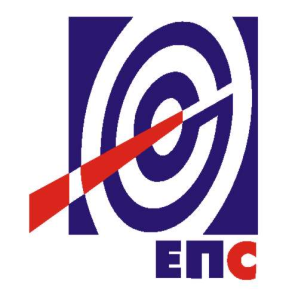 НАРУЧИЛАЦЈАВНО ПРЕДУЗЕЋЕ„ЕЛЕКТРОПРИВРЕДА СРБИЈЕ“		БЕОГРАДУЛИЦА ЦАРИЦЕ МИЛИЦЕ БРОЈ 2КОНКУРСНА ДОКУМЕНТАЦИЈАЗА ЈАВНУ НАБАВКУ УСЛУГАИКТ ОДРЖАВАЊЕ – СЕРВЕРСКА И STORAGE ИНФРАСТУКТУРА- У ОТВОРЕНОМ ПОСТУПКУ -ЈАВНА НАБАВКА 32/15/ДИКТ(заведено у ЈП ЕПС број 2560/12-15 од  14.07.2015. године)Београд, јул 2015. годинеНа основу члана 32. и 61. Закона о јавним набавкама („Сл. гласник РС” бр. 124/2012, у даљем тексту: Закон), члана 2. Правилника о обавезним елементима конкурсне документације у поступцима јавних набавки и начину доказивања испуњености услова („Сл. гласник РС” бр. 29/2013 и 103/2013), Одлуке о покретању поступка јавне набавке број 32/15/ДИКТ, број 2560/2-15 oд 27.05.2015. године и Решења о образовању комисије за јавну набавку број 2560/3-15 oд 27.05.2015. године припремљена је:КОНКУРСНА  ДОКУМЕНТАЦИЈАСАДРЖАЈ 1.	ОПШТИ ПОДАЦИ О ЈАВНОЈ НАБАВЦИ	33.	УПУТСТВО ПОНУЂАЧИМА ЗА САЧИЊАВАЊЕ ПОНУДЕ	44.	УСЛОВИ ЗА УЧЕШЋЕ У ПОСТУПКУ ЈАВНЕ НАБАВКЕ ИЗ ЧЛ. 75. И 76. ЗАКОНА О ЈАВНИМ НАБАВКАМА И УПУТСТВО КАКО СЕ ДОКАЗУЈЕ ИСПУЊЕНОСТ ТИХ УСЛОВА	195.	ВРСТА, ТЕХНИЧКЕ КАРАКТЕРИСТИКЕ И СПЕЦИФИКАЦИЈА УСЛУГА ПРЕДМЕТНЕ ЈАВНЕ НАБАВКЕ	256.	ОБРАСЦИ	41ОБРАЗАЦ 1.	ОБРАЗАЦ 2.	ОБРАЗАЦ 3.	ОБРАЗАЦ 4.	ОБРАЗАЦ 5.	ОБРАЗАЦ 6.	ОБРАЗАЦ 7.	образац 8	OБРАЗАЦ 9.	ОБРАЗАЦ 10.	                                           Укупан број страна документације: 87ОПШТИ ПОДАЦИ О ЈАВНОЈ НАБАВЦИНазив, адреса и интернет страница Наручиоца: ЈАВНО ПРЕДУЗЕЋЕ „ЕЛЕКТРОПРИВРЕДА СРБИЈЕ“ Београд, Царице Милице бр. 2.,   www.eps.rsВрста поступка: Отворени поступак у складу са чланом 32. Закона о јавним набавкама («Сл. гласник РС» бр. 124/12 и 14/15)Предмет поступка јавне набавке: услуге „ИКТ одржавање – серверска и storage инфраструктура“Резервисана набавка: неEлектронска лицитација: неНамена поступка: поступак се спроводи ради закључења уговора о јавној набавциКонтакт: Нина Николајевић, адреса електронске поште nina.nikolajevic@eps.rs ПОДАЦИ О ПРЕДМЕТУ ЈАВНЕ НАБАВКЕОпис предмета набавке, назив и ознака из општег речника набавке: услуге „ИКТ одржавање – серверска и storage инфраструктура“, назив и ознака из oпштег речника набавке: одржавање серверске инфраструктуре - 48820000Опис партије, назив и ознака из општег речника набавке: немаПодаци о оквирном споразуму: немаУПУТСТВО ПОНУЂАЧИМА ЗА САЧИЊАВАЊЕ ПОНУДЕКонкурсна документација садржи Упутство понуђачима како да сачине понуду и потребне податке о захтевима Наручиоца у погледу садржине понуде, као и услове под којима се спроводи поступак избора најповољније понуде у поступку јавне набавке.Понуђач мора да испуњава све услове одређене Законом о јавним набавкама (у даљем тексту: Закон) и конкурсном документацијом. Понуда се припрема и доставља на основу позива, у складу са конкурсном документацијом, у супротном, понуда се одбија као неприхватљива.Врста, техничке карактеристике и спецификација предмета јавне набавке дата је у Одељку 5. конкурсне документације.3.1	ПОДАЦИ О ЈЕЗИКУ У ПОСТУПКУ ЈАВНЕ НАБАВКЕНаручилац је припремио конкурсну документацију на српском језику и водиће поступак јавне набавке на српском језику. Понуда са свим прилозима мора бити сачињена на српском језику.Ако је неки доказ или документ на страном језику, исти мора бити преведен на српски језик и оверен од стране овлашћеног преводиоца.Ако понуда са свим прилозима не задовољава захтеве у погледу језика, понуда ће бити одбијена, као неприхватљива.3.2 	НАЧИН САСТАВЉАЊА ПОНУДЕ И ПОПУЊАВАЊА ОБРАСЦА ПОНУДЕПонуђач је обавезан да сачини понуду тако што, јасно и недвосмислено, читко својеручно, откуцано на рачунару или писаћој машини,уписује тражене податке у обрасце или према обрасцима који су саставни део конкурсне документације и оверава је печатом и потписом законског заступника, другог заступника уписаног у регистар надлежног органа или лица овлашћеног од стране законског заступника уз доставу овлашћења у понуди.Понуђач је обавезан да у Обрасцу понуде наведе: укупну цену без ПДВ-а, рок важења понуде, као и остале елементе из Обрасца понуде.Сви документи, поднети у понуди треба да буду повезани траком у целину и запечаћени (воском) или на неки други начин, тако да се не могу накнадно убацивати, одстрањивати или замењивати појединачни листови, односно прилози, а да се видно не оштете листови или печат. Пожељно је да понуђач редним бројем означи сваку страницу листа у понуди, укључујући и празне стране, својеручно, рачунаром или писаћом машином. Докази који се достављају уз понуду, а због своје важности не смеју бити оштећени, означени бројем (банкарска гаранција, меница), стављају се у посебну фолију, а на фолији се видно означава редни број странице листа из понуде. Фолија се мора залепити при врху како би се докази, који се због своје важности не смеју оштетити, заштитили.Понуђач подноси понуду са доказима о испуњености услова из конкурсне документације, лично или поштом, у затвореној и запечаћеној коверти, тако да се са сигурношћу може закључити да се први пут отвара, на адресу: Јавно предузеће „Електропривреда Србије“, 11000 Београд, Србија, Царице Милице бр. 2, ПАК 103925 - писарница - са назнаком: „Понуда за јавну набавку услуга „ИКТ одржавање – серверска и storage инфраструктура - Јавна набавка број 32/15/ДИКТ - НЕ ОТВАРАТИ“. Понуђач у затвореној и запечаћеној коверти, уз писану понуду, доставља и  CD или USB са понудом у pdf формату.На полеђини коверте обавезно се уписује тачан назив и адреса понуђача, телефон и факс понуђача, као и име и презиме овлашћеног лица за контакт.У случају да понуду подноси група понуђача, на полеђини коверте је потребно назначити да се ради о групи понуђача и навести називе и адресу свих чланова групе понуђача.3.3	ПОДНОШЕЊЕ, ИЗМЕНА, ДОПУНА И ОПОЗИВ ПОНУДЕПонуђач може поднети само једну понуду.Понуду може поднети понуђач самостално, група понуђача, као и понуђач са подизвођачем. Понуђач који је самостално поднео понуду не може истовремено да учествује у заједничкој понуди или као подизвођач. У случају да понуђач поступи супротно наведеном упутству свака понуда понуђача у којој се појављује биће одбијена. Понуђач може бити члан само једне групе понуђача која подноси заједничку понуду, односно учествовати у само једној заједничкој понуди.Уколико је понуђач, у оквиру групе понуђача, поднео две или више заједничких понуда, Наручилац ће све такве понуде одбити.У року за подношење понуде понуђач може да измени или допуни већ поднету понуду писаним путем, на адресу Наручиоца, са назнаком „ИЗМЕНА – ДОПУНА - Понуде за јавну набавку услуга „ИКТ одржавање – серверска и storage инфраструктура - Јавна набавка број 32/15/ДИКТ – НЕ ОТВАРАТИ“.У случају измене или допуне достављене понуде, Наручилац ће приликом стручне оцене понуде узети у обзир измене и допуне само ако су извршене у целини и према обрасцу на који се, у већ достављеној понуди,измена или допуна односи.У року за подношење понуде понуђач може да опозове поднету понуду писаним путем, на адресу Наручиоца, са назнаком „ОПОЗИВ - Понуде за јавну набавку услуга „ИКТ одржавање – серверска и storage инфраструктура - Јавна набавка број 32/15/ДИКТ – НЕ ОТВАРАТИ“.У случају опозива поднете понуде пре истека рока за подношење понуда, Наручилац такву понуду неће отварати, већ ће је неотворену вратити понуђачу.Уколико понуђач измени или опозове понуду поднету по истеку рока за подношење понуда, Наручилац ће наплатити средство обезбеђења дато на име озбиљности понуде.3.4	ПАРТИЈЕПредметна јавна набавка није обликована по партијама.3.5	ПОНУДА СА ВАРИЈАНТАМА Понуда са варијантама није дозвољена. 3.6	РОК ЗА ПОДНОШЕЊЕ ПОНУДА И ОТВАРАЊЕ ПОНУДАБлаговременим се сматрају понуде које су примљене и оверене печатом пријема у писарници Наручиоца, најкасније до 12:00 часова 30-тог (словима: тридесетог) дана од дана објављивања позива за подношење понуда на Порталу јавних набавки, без обзира на начин на који су послате. Имајући у виду да је позив за предметну набавку објављен дана 14.07.2015. године на Порталу јавних набавки то је самим тим рок за подношење понуда 13.08.2015. године до 12:00 часова.Ако је понуда поднета по истеку рока за подношење понуда одређеног у позиву и конкурсној документацији, сматраће се неблаговременом, а Наручилац ће по окончању поступка отварања понуда, овакву понуду вратити неотворену понуђачу, са назнаком да је поднета неблаговремено.Комисија за јавне набавке ће благовремено поднете понуде јавно отворити дана 13.08.2015. године у 12:30 часова у просторијама Јавног предузећа „Електропривреда Србије“, Београд, Улица царице Милице бр. 2.Представници понуђача који учествују у поступку јавног отварања понуда, морају да пре почетка поступка јавног отварања доставе Комисији за јавне набавке писано овлашћење за учествовање у овом поступку, издато на меморандуму понуђача, заведено и оверено печатом и потписом законског заступника понуђача или другог заступника уписаног у регистар надлежног органа или лица овлашћеног од стране законског заступника уз доставу овлашћења у понуди.Комисија за јавну набавку води записник о отварању понуда у који се уносе подаци у складу са Законом.Записник о отварању понуда потписују чланови комисије и овлашћени представници понуђача, који преузимају примерак записника.Наручилац ће у року од 3 дана од дана окончања поступка отварања понуда поштом или електронским путем доставити записник о отварању понуда понуђачима који нису учествовали у поступку отварања понуда.3.7	ПОДИЗВОЂАЧИАко понуђач у понуди наведе да ће делимично извршење набавке поверити подизвођачу, дужан је да наведе назив подизвођача, а уколико уговор између наручиоца и понуђача буде закључен, тај подизвођач ће бити наведен у уговору.Понуђач је дужан да у понуди наведе проценат укупне вредности набавке који ће поверити подизвођачу, а који не може бити већи од 50% као и део предмета набавке који ће извршити преко подизвођача.Понуђач је дужан да наручиоцу, на његов захтев, омогући приступ код подизвођача ради утврђивања испуњености услова.Сваки подизвођач, којега понуђач ангажује, мора да испуњава услове из члана 75. став 1. тачка 1) до 4) Закона, што доказује достављањем доказа наведених одељку Услови за учешће из члана 75. и 76. Закона и Упутство како се доказује испуњеност тих услова.Додатне услове у вези са капацитетима понуђач испуњава самостално, без обзира на агажовање подизвођача.Све обрасце у понуди потписује и оверава понуђач, изузев Обрасца 3. који попуњава, потписује и оверава сваки подизвођач у своје име.Понуђач у потпуности одговара Наручиоцу за извршење уговорене набавке, без обзира на број подизвођача.Понуђач не може ангажовати као подизвођача лице које није навео у понуди, у супротном наручилац ће реализовати средство обезбеђења и раскинути уговор, осим ако би раскидом уговора наручилац претрпео знатну штету. Понуђач може ангажовати као подизвођача лице које није навео у понуди, ако је на страни подизвођача након подношења понуде настала трајнија неспособност плаћања, ако то лице испуњава све услове одређене за подизвођача и уколико добије претходну сагласност наручиоца.Наручилац у овом поступку не предвиђа примену одредби става 9. и 10. члана 80. Закона о јавним набавкама.3.8 	ГРУПА ПОНУЂАЧА (ЗАЈЕДНИЧКА ПОНУДА)У случају да више понуђача поднесе заједничку понуду, они као саставни део понуде морају доставити споразум о заједничком извршењу набавке, који се међусобно и према наручиоцу обавезују на заједничко извршење набавке, који обавезно садржи податке прописане члан 81. став 4, 5. и 7. Закона о јавним набавкама и то податке о: члану групе који ће бити носилац посла, односно који ће поднети понуду и који ће заступати групу понуђача пред наручиоцем;понуђачу који ће у име групе понуђача потписати уговор;понуђачу који ће у име групе понуђача дати средство обезбеђења;понуђачу који ће издати рачун;рачуну на који ће бити извршено плаћање;обавезама сваког од понуђача из групе понуђача за извршење уговора, неограниченој, солидарној одговорности сваког члана, према Наручиоцу.Такође, у овом споразуму треба да буду наведена имена лица, појединачно за сваког понуђача, која ће бити одговорна за извршење набавке. Понуђачи из групе понуђача, одговарају Наручиоцу неограничено солидарно у складу са Законом. Сваки понуђач из групе понуђача  која подноси заједничку понуду мора да испуњава услове из члана 75.  став 1. тачка 1) до 4) Закона, што доказује достављањем доказа наведеним у одељку Услови за учешће из члана 75. и 76. Закона и Упутство како се доказује испуњеност тих услова. Услове у вези са капацитетима, у складу са чланом 76. Закона, понуђачи из групе испуњавају заједно, на основу достављених доказа дефинисаних конкурсном документацијом.У случају заједничке понуде групе понуђача све обрасце потписује и оверава члан групе понуђача који је одређен као Носилац посла у споразуму чланова групе понуђача, изузев Обрасца 1. и Обрасца 3. које попуњава, потписује и оверава сваки члан групе понуђача у своје име.3.9	НАЧИН И УСЛОВИ ПЛАЋАЊАНаручилац одређује следећи начин плаћања:месечно плаћање по извршеним услугама Приоритетног одржавања за протекли месец, на основу испостављене фактуре која се издаје на основу месечног извештаја Извршиоца овереног од стране овлашћеног лица Наручиоца. плаћање за услуге Одржавања хардвера по позиву и Софтверске подршке по позиву, на основу фактуре која је испостављена након успешног извршења предметне услуге по појединачном захтеву Наручиоца и радног налога потписаног од стране овлашћених особа Наручиоца и Извршиоца, којим Наручилац потврђује да је услуга комплетно завршена и уграђени наведени резервни делови.Авансно плаћање није предвиђено.Извршилац је обавезан да последњег радног дана у текућем месецу достави Наручиоцу Извештај о извршењу услуга Приоритетног одржавања за тај месец у три копије. Месечни извештај обавезно садржи: преглед, опис и време извршења услуга Приоритетног одржавања у датом месецу и  према опису и врсти услуга.Наручилац има право да у року од три дана након пријема месечног извештаја, достави примедбе у писаном облику на исти Извршиоцу или достављени извештај прихвати и одобри у писаном облику. Извршилац је у обавези да достави Наручиоцу фактуру по сваком прихваћеном месечном извештају у року од три дана од дана пријема одобрења Наручиоца.Извршење појединачних услуга Одржавања хардвера по позиву и услуга Софтверске подршке по позиву се потврђује радним налогом који потписују овлашћена лица Извршиоца и Наручиоца.Извршилац је у обавези да достави Наручиоцу фактуру по сваком потписаном радном налогу у року од три дана од дана потписивања истог од стране овлашћеног лица Наручиоца.Плаћање се врши на основу исправних месечних фактура које у прилогу садрже оверени месечни извештај о реализованим услугама, односно појединачних фактура које у прилогу садрже потписани радни налог, у року до 45 дана од дана пријема фактуре. Сва плаћања се врше у динарима.Уколико понуђач понуди другачији начин плаћања понуда ће бити одбијена као неприхватљива.3.10   МЕСТО ИЗВРШЕЊА УСЛУГА Место извршења услуга предмета набавке су пословне локације Наручиоца - Јавног предузећа „Електропривреда Србије“ у Београду и у Крагујевцу.3.11 	РОК ИЗВРШЕЊА УСЛУГАНаручилац ће именовати до 3 особе које могу да иницирају захтев за извршење предметних услуга и које ће бити овлашћене да овере месечни извештај, односно радни налог Извршиоцу по пријему услуга.Услуге одржавања по позиву ће се сматрати обављеним тек кад овлашћено лице Наручиоца овери радни налог.Услуге одржавања понуђач је дужан да извршава у следећим роковима:А. Тип услуге – Приоритетно одржавањевреме одзива: 2 сата од момента пријаве кваравреме поправке: до 24 сатаБ. Тип услуге – Одржавање хардвера по позивувреме одзива: 2 сата од момента пријаве кваравреме поправке: до 20 дана од почетка интервенцијеВ. Тип услуге - Софтверска подршка по позивувреме одзива: 2 сата од момента отварања случајавреме интервенције: до 2 дана од почетка интервенцијеа у свему на начин дефинисан у Одељку 5. конкурсне документацијеУколико Понуђач не испуни захтеве по питању рока и начина извршења предмета набавке, понуда ће бити одбијена.3.12	ЦЕНАПонуђач је обавезан да у Обрасцу понуде јасно искаже укупну цену услуга одржавања. Укупна цена услуга одржавања обухвата:цену одржавања на годишњем нивоу за услуге Тип А које подразумевају Приоритетно одржавање, а која се обрачунава као збир 12 (дванаест) укупних месечних цена услуге [„укупна месечна цена“ (у смислу збира понуђених месечних цена за наведених 90 ставки опреме)];цену одржавања за услуге Тип Б које подразумевају Одржавање хардвера по позиву, а која се обрачунава на бази оквирне количине од 40 поправки годишње (које укључују рад сервисера и резервни део);цену одржавања за услуге Тип В које подразумевају Софтверску подршку по позиву, а која се обрачунава на бази оквирне количине од  50 радних сати консултанта годишње.Цена услуге одржавања треба да буде изражена у динарима, без пореза на додату вредност. У случају да у достављеној понуди није назначено да ли је понуђена цена са или без ПДВ, сматраће се да је иста без ПДВ.Имајући у виду да су количине наведене за услуге Тип Б и услуге Тип В оквирне, Наручилац одређује јединичну цену – цену радног сата сервисера у износу од максимално 2500,00 динара, без ПДВ, за услуге Тип Б, односно јединичну цену радног сата консултанта у износу од максимално 4000,00 динара, без ПДВ, за услуге Тип В. Понуђач може понудити нижу цену радног сата сервисера, односно консултата од наведених.У цену понуђач мора урачунати све трошкове рада сервисера/консултанта, путне трошкове, трошкове превоза опреме, трошкове свих рачунарских компоненти, делова или склопова у рачунарском систему потребних за замену, као и трошкове употребе испитних алата и уређаја, као и друге непоменуте трошкове.Искључиво у циљу исказивања цене услуга одржавања за услуге Тип Б и оцене понуда, Наручилац (према искуствима у поправкама из протекле године) одређује да просечна цена резервног дела износи 2500,00 динара, без ПДВ.Ако је у понуди исказана неуобичајено ниска цена, Наручилац ће поступити у складу са чланом 92. Закона о јавним набавкама.Понуђена цене су фиксне до краја реализације Уговора.Напомена: Како се ради о услугама чији обим није могуће прецизно утврдити на годишњем нивоу у делу услуга Тип Б и Тип В, Наручилац је унапред одредио вредност уговора која одговара процењеној вредности јавне набавке, док укупна понуђена цена из понуде представља основ за примену критеријума и служи за оцену понуда по том основу.3.13	СРЕДСТВА ФИНАНСИЈСКОГ ОБЕЗБЕЂЕЊА Понуђач је дужан да достави следећа средства финансијског обезбеђења, у складу са обрасцима из конкурсне документације:У понуди:Банкарска гаранција за озбиљност понудеПонуђач доставља оригинал банкарску гаранцију за озбиљност понуде у висини од 5% вредности понудe, без пдв. Банкарскa гаранцијa понуђача мора бити неопозива, безусловна (без права на приговор) и наплатива на први писани позив, са трајањем најмање од 60 (словима: шездесет) дана од дана отварања понуда.Наручилац ће уновчити гаранцију за озбиљност понуде дату уз понуду уколико: понуђач након истека рока за подношење понуда повуче, опозове или измени своју понуду илипонуђач коме је додељен уговор благовремено не потпише или одбије да потпише уговор о јавној набавци или у случају да понуђач не достави захтевану гаранцију предвиђену  уговором.У случају да је пословно седиште банке гаранта у Републици Србији у случају спора по овој Гаранцији, утврђује се надлежност суда у Београду и примена материјалног права Републике Србије. У случају да је пословно седиште банке гаранта изван Републике Србије у случају спора по овој Гаранцији, утврђује се надлежност Спољнотрговинске арбитраже при ПКС уз примену Правилника ПКС и процесног и материјалног права Републике Србије. Поднета банкарска гаранција не може да садржи додатне услове за исплату, краће рокове, мањи износ или промењену месну надлежност за решавање спорова.Понуђач може поднети гаранцију стране банке само ако је тој банци додељен кредитни рејтинг коме одговара најмање ниво кредитног квалитета 3 (инвестициони ранг).Банкарска гаранција ће бити враћена понуђачу са којим није закључен уговор одмах по закључењу уговора са понуђачем чија је понуда изабрана као најповољнија, а понуђачу са којим је закључен уговор у року од 8 дана од дана предаје Наручиоцу инструмената обезбеђења извршења уговорених обавеза која су захтевана Уговором.ИЛИМеница за озбиљност понуде (домаћи понуђачи)1. бланко соло меница која мора бити:издата са клаузулом „без протеста“ и „без извештаја“потписана од стране законског заступника или лица по овлашћењу  законског заступника, на начин који прописује Закон о меници ("Сл. лист ФНРЈ" бр. 104/46, "Сл. лист СФРЈ" бр. 16/65, 54/70 и 57/89 и "Сл. лист СРЈ" бр. 46/96, Сл. лист СЦГ бр. 01/03 Уст. повеља)евидентирана у Регистру меница и овлашћења кога води Народна банка Србије у складу са Одлуком о ближим условима, садржини и начину вођења регистра меница и овлашћења („Сл. гласник РС“ бр. 56/11) и то документује овереним захтевом пословној банци да региструје меницу са одређеним серијским бројем, основ на основу кога се издаје меница и менично овлашћење (број ЈН) и износ из основа (тачка 4. став 2. Одлуке).2. менично писмо-овлашћење које мора бити издато на основу Закона о меници и тачке 1, 2 и 6 „Одлуке о облику садржини и начину коришћења јединствених инструмената платног промета“, и то коришћењем Обрасца меничног писма-овлашћења који је дат у прилогу ове Конкурсне документације и чини њен саставни део. Менично писмо мора да буде неопозиво и безусловно овлашћење којим понуђач наручиоца овлашћује да може, без протеста, приговора и трошкова попунити и наплатити меницу на износ од 5% вредности понуде без ПДВ, у року најкасније  до истека рока од 60 дана од дана отварања понуда, с тим да евентуални продужетак рока важења понуде има за последицу и продужење рока важења менице и меничног овлашћења за исти број дана.3. копију важећег картона депонованих потписа овлашћених лица за располагање новчаним средствима са рачуна Понуђача код те пословне банке оверену на дан издавања менице и меничног овлашћења;4. копију ОП обрасца за законског заступника и лица овлашћених за потпис менице / овлашћења (Оверени потписи лица овлашћених за заступање);5. овлашћење којим законски заступник овлашћује лица за потписивање менице и меничног овлашћења за конкретан посао, у случају да меницу и менично овлашћење не потписује законски заступник понуђача;6. оверен Захтев  за регистрацију менице од стране пословне банке која је извршила регистрацију менице у Регистру меница и овлашћења код Народне банке Србије с тим да:у делу „Основ издавања и износ из основа/валута“ треба ОБАВЕЗНО навестиу колони „Основ издавања менице“ мора се навести: учешће у јавној набавци „Електропривреде Србије“ Београд, ЈН број 32/15ДИКТ, а све у складу са Одлуком о ближим условима, садржини и начину вођења Регистра меница и овлашћења („Службени гласник Републике Србије“ број 56/11).у колони „Износ" треба ОБАВЕЗНО навести износ на који је меница издата;у колони „Валута“ треба ОБАВЕЗНО навести валуту на коју се меница издаје;Меница може бити наплаћена у случајевима:ако понуђач опозове, допуни или измени своју понуду коју је Наручилац прихватиоу случају да понуђач прихваћене понуде одбије да потпише уговор у одређеном року;у случају да понуђач не достави захтевану гаранцију предвиђену  уговором Меница ће бити враћена понуђачу са којим није закључен уговор одмах по закључењу уговора са понуђачем чија је понуда изабрана као најповољнија, а понуђачу са којим је закључен уговор у року од 8 дана од дана предаје Наручиоцу инструмената обезбеђења извршења уговорених обавеза која су захтевана Уговором.ИЛИУплата депозита на рачун НаручиоцаПонуђач је дужан да на име обезбеђења озбиљности понуде уплати депозит у износу који одговара 5% вредности понуде, без пдв, на рачун Наручиоца (за плаћање у динарима, рачун Бр.160-700-13 код Banca Intesa AD Beograd; а за плаћање у еврима, према следећим инструкцијама:56: Intermediary: BCITITMM, INTESA SANPAOLO SPA, MILANO, ITALY57: Account with institution: DBDBRSBG, BANCA INTESA AD, Beograd59: Beneficiary: /RS35160005030000152939 , ELEKTROPRIVREDA  SRBIJE JP, Carice  Milice 2, Beograd, Republic of Serbiaкод Banca Intesa AД Бeoгрaд) и да доказ о реализованој уплати достави у понуди. Све банкарске трошкове око уплате депозита сноси Понуђач.Уплаћена средства ће бити враћена понуђачу са којим није закључен уговор одмах по закључењу уговора са понуђачем чија је понуда изабрана као најповољнија, а понуђачу са којим је закључен уговор у року од 8 дана од дана предаје Наручиоцу инструмената обезбеђења извршења уговорених обавеза која су захтевана Уговором.Уколико понуђач не достави у понуди средства финансијског обезбеђења у роковима и на начин предвиђен конкурсном документацијом, понуда ће бити одбијена, као неприхватљива.Приликом закључења УговораГаранција за добро извршење послаИзабрани понуђач је дужан да Наручиоцу достави неопозиву, безусловну (без права на приговор) и на први писани позив наплативу банкарску гаранцију за добро извршење посла у износу од 10%  укупне вредности уговора без ПДВ. Наведену банкарску гаранцију понуђач предаје предаје приликом закључења Уговора или најкасније у року од 8 дана од закључења Уговора.Банкарска гаранција мора трајати најмање 30 (словима тридесет) дана дуже од периода на који је закључен уговор.Ако се за време трајања уговора промене рокови за извршење уговорне обавезе, важност банкарске гаранције за добро извршење посла мора да се продужи.Поднета банкарска гаранција не може да садржи додатне услове за исплату, краће рокове, мањи износ или промењену месну надлежност за решавање спорова.Наручилац ће уновчити дату банкарску гаранцију за добро извршење посла у случају да изабрани понуђач не буде извршавао своје уговорне обавезе у роковима и на начин предвиђен уговором. У случају да је пословно седиште банке гаранта у Републици Србији у случају спора по овој Гаранцији, утврђује се надлежност суда у Београду и примена материјалног права Републике Србије. У случају да је пословно седиште банке гаранта изван Републике Србије у случају спора по овој Гаранцији, утврђује се надлежност Спољнотрговинске арбитраже при ПКС уз примену Правилника ПКС и процесног и материјалног права Републике Србије.У случају да Изабрани понуђач поднесе банкарску гаранцију стране банке, изабрани понуђач може поднети гаранцију стране банке само ако је тој банци додељен кредитни рејтинг коме одговара најмање ниво кредитног квалитета 3 (инвестициони ранг).Сви трошкови око прибављања средстава обезбеђења падају на терет понуђача, а и исти могу бити наведени у Обрасцу трошкова припреме понуде.Сва средстава финансијског обезбеђења могу гласити на члана групе понуђача одређеног споразумом о заједничком извршењу набавке или понуђача, али не и на подизвођача.У случају да понуђач не испуни преузете обавезе у предметном поступку јавне набавке, Наручилац је овлашћен да реализује достављена средства обезбеђења од стране понуђача. Ако се за време трајања Уговора промене рокови за извршење уговорне обавезе, важност банкарских гаранција мора се продужити. 3.15	ДОДАТНЕ ИНФОРМАЦИЈЕ И ПОЈАШЊЕЊАПонуђач може, у писаном облику, тражити додатне информације или појашњења у вези са припремом понуде, најкасније пет дана пре истека рока за подношење понуде, на адресу Наручиоца, са назнаком: „ОБЈАШЊЕЊА – позив за јавну набавку број 32/15/ДИКТ“ или електронским путем на е-mail адресу: nina.nikolajevic@eps.rs, радним данима (понедељак – петак) у времену од 08 до 16 часова. Захтев за појашњење примљен после наведеног времена или током викенда/нерадног дана биће евидентиран као примљен првог следећег радног дана. Наручилац ће у року од три дана по пријему захтева, послати одговор у писаном облику подносиоцу захтева и ту информацију објавити на Порталу јавних набавки и својој интернет страници.Комуникација у поступку јавне набавке се врши на начин одређен чланом 20. Закона.3.16	ДОДАТНА ОБЈАШЊЕЊА, КОНТРОЛА И ДОПУШТЕНЕ ИСПРАВКЕНаручилац може, после отварања понуда, писаним путем или електронским путем да захтева од понуђача додатна објашњења која ће помоћи при прегледу, вредновању и упоређивању понуда, као и да врши контролу (увид) код понуђача и/или његовог подизвођача, односно учесника заједничке понуде.  Понуђач је дужан да поступи по захтеву Наручиоца, односно достави тражена објашњења и омогући непосредни увид.Наручилац може, уз сагласност понуђача, да изврши исправке рачунских грешака уочених приликом разматрања понуде по окончаном поступку отварања понуда.У случају разлике између јединичне и укупне цене, меродавна је јединична цена. 	3.17	НЕГАТИВНЕ РЕФЕРЕНЦЕНаручилац ће одбити понуду уколико поседује доказ да је понуђач у претходне три године у поступку јавне набавке:поступао супротно забрани из чл. 23. и 25. Закона;учинио повреду конкуренције;доставио неистините податке у понуди или без оправданих разлога одбио да закључи уговор о јавној набавци, након што му је уговор додељен;одбио да достави доказе и средства обезбеђења на шта се у понуди обавезао.Наручилац ће одбити понуду уколико поседује доказ који потврђује да понуђач није испуњавао своје обавезе по раније закљученим уговорима о јавним набавкама који су се односили на исти предмет набавке, за период од претходне три године. Доказ наведеног може бити:правоснажна судска одлука или коначна одлука другог надлежног органа;исправа о реализованом средству обезбеђења испуњења обавеза у поступку јавне набавке или испуњења уговорних обавеза;исправа о наплаћеној уговорној казни;рекламације потрошача, односно корисника, ако нису отклоњене у уговореном року;изјава о раскиду уговора због неиспуњења битних елемената уговора дата на начин и под условима предвиђеним законом којим се уређују облигациони односи;доказ о ангажовању на извршењу уговора о јавној набавци лица која нису означена у понуди као подизвођачи, односно чланови групе понуђача;Наручилац може одбити понуду ако поседује доказ из става 3. тачка 1) члана 82. Закона, који се односи на поступак који је спровео или уговор који је закључио и други наручилац ако је предмет јавне набавке истоврсан. Наручилац ће поступити на наведене начине и у случају заједничке понуде групе понуђача уколико утврди да постоје напред наведени докази за једног или више чланова групе понуђача. На основу донетих закључака у складу са чланом 83. Закона Управа за јавне набавке води списак негативних референци који објављује на Порталу јавних набавки. Наручилац ће понуду понуђача који је на списку негативних референци одбити као неприхватљиву ако је предмет јавне набавке истоврсан предмету за који је понуђач добио негативну референцу. Ако предмет јавне набавке није истоврсан предмету за који је понуђач добио негативну референцу, наручилац ће захтевати додатно обезбеђење испуњења уговорних обавеза.Као додатно обезбеђење, у овом случају, изабрани понуђач је у обавези, у тренутку закључења уговора, да наручиоцу поднесе оригинал, неопозиву, безусловну и на први позив плативу банкарску гаранцију за добро извршење посла, у висини 15% од вредности уговора без ПДВ, са трајањем најмање 30 (словима тридесет) дана дуже од периода на који је закључен уговор.3.18	КРИТЕРИЈУМ ЗА ДОДЕЛУ УГОВОРАОдлуку о додели уговора у јавној набавци Наручилац ће донети применом критеријума „најниже понуђене цене“. Напомена: Уколико две или више понуда имају исту најнижу цену, биће изабрана она понуда понуђача који је понудио нижу цену услуга Приоритетног одржавања. У случају и да је та цена иста биће изабрана понуда оног понуђача који је понудио нижу цену услуга Одржавања хардвера по позиву. На крају, ако је и та цена иста, Наручилац ће изабрати ону понуду понуђача који је понуди нижу цену услуга Софтверске подршке по позиву.3.19	ПОШТОВАЊЕ ОБАВЕЗА КОЈЕ ПРОИЗЛАЗЕ ИЗ ПРОПИСА О ЗАШТИТИ НА РАДУ И ДРУГИХ ПРОПИСАПонуђач је дужан да  при састављању понуде изричито наведе да је поштовао обавезе које произлазе из важећих прописа о заштити на раду, запошљавању и условима рада, заштити животне средине, као и да понуђач гарантује да је ималац права интелектуалне својине (Образац 3. из конкурсне документације).3.20	НАКНАДА ЗА КОРИШЋЕЊЕ ПАТЕНАТАНакнаду за коришћење патената, као и одговорност за повреду заштићених права интелектуалне својине трећих лица сноси понуђач.3.21	РОК ВАЖЕЊА ПОНУДЕ Понуда мора да важи најмање 60 (словима: шездесет) дана од дана отварања понуда. У случају да понуђач наведе краћи рок важења понуде, понуда ће бити одбијена, као неприхватљива. 3.22	РОК ЗА ЗАКЉУЧЕЊЕ УГОВОРАПо пријему одлуке о додели уговора, а по истеку рока за подношење захтева за заштиту права, изабрани понуђач ће бити позван да приступи закључењу уговора у року од највише 8 дана. Ако понуђач чија је понуда изабрана као најповољнија не потпише уговор у наведеном року, Наручилац  ће одлучити да ли ће уговор о јавној набавци закључити са првим следећим најповољнијим понуђачем.Наручилац може и пре истека рока за подношење захтева за заштиту права закључити уговор о јавној набавци у случају испуњености услова из члана 112. став 2. тачка 5. Закона, у ком случају ће изабрани понуђач ће бити позван да приступи закључењу уговора у року од највише 8 дана.3.23	НАЧИН ОЗНАЧАВАЊА ПОВЕРЉИВИХ ПОДАТАКАПодаци које понуђач оправдано означи као поверљиве биће коришћени само у току поступка јавне набавке у складу са позивом и неће бити доступни ником изван круга лица која су укључена у поступак јавне набавке. Ови подаци неће бити објављени приликом отварања понуда и у наставку поступка. Наручилац може да одбије да пружи информацију која би значила повреду поверљивости података добијених у понуди. Као поверљива, понуђач може означити документа која садрже личне податке, а које не садржи ни један јавни регистар, или која на други начин нису доступна, као и пословне податке који су прописима одређени као поверљиви. Наручилац ће као поверљива третирати она документа која у десном горњем углу великим словима имају исписано „ПОВЕРЉИВО“.Наручилац не одговара за поверљивост података који нису означени на горе наведени начин.Ако се као поверљиви означе подаци који не одговарају горе наведеним условима, Наручилац ће позвати понуђача да уклони ознаку поверљивости. Понуђач ће то учинити тако што ће његов представник изнад ознаке поверљивости написати „ОПОЗИВ“, уписати датум, време и потписати се.Ако понуђач у року који одреди Наручилац не опозове поверљивост докумената, Наручилац ће третирати ову понуду као понуду без поверљивих података.Наручилац је дужан да доследно поштује законите интересе понуђача, штитећи њихове техничке и пословне тајне у смислу закона којим се уређује заштита пословне тајне.Неће се сматрати поверљивим докази о испуњености обавезних услова, цена и други подаци из понуде који су од значаја за примену критеријума и рангирање понуде. 3.24	ТРОШКОВИ ПОНУДЕТрошкове припреме и подношења понуде сноси искључиво понуђач и не може тражити од наручиоца накнаду трошкова.Понуђач може да у оквиру понуде достави укупан износ и структуру трошкова припремања понуде тако што попуњава, потписује и оверава печатом Образац трошкова припреме понуде.Ако је поступак јавне набавке обустављен из разлога који су на страни наручиоца, наручилац је дужан да понуђачу надокнади трошкове израде узорка или модела, ако су израђени у складу са техничким спецификацијама наручиоца и трошкове прибављања средства обезбеђења, под условом да је понуђач тражио накнаду тих трошкова у својој понуди.3.25	ОБРАЗАЦ СТРУКТУРЕ ЦЕНЕСтруктуру цене понуђач наводи тако што попуњавa, потписује и оверава печатом Образац 4. из конкурсне документације.3.26	МОДЕЛ УГОВОРАУ складу са датим Моделом уговора (Образац 9. из конкурсне документације) и елементима најповољније понуде биће закључен Уговор о јавној набавци.Понуђач је у обавези да дати Модел уговора потпише, овери и исти достави у понуди, у супротном понуда ће бити одбијена као неприхватљива3.27	РАЗЛОЗИ ЗА ОДБИЈАЊЕ ПОНУДЕ И ОБУСТАВУ ПОСТУПКАУ поступку јавне набавке Наручилац ће одбити неприхватљиву понуду у складу са чланом 107. Закона.Наручилац ће донети одлуку о обустави поступка јавне набавке у складу са чланом 109. Закона.У случају обуставе поступка јавне набавке, Наручилац неће бити одговоран, ни на који начин, за стварну штету, изгубљену добит, или било какву другу штету коју понуђач може услед тога да претрпи, упркос томе што је Наручилац био упозорен на могућност наступања штете.3.28	ПОДАЦИ О САДРЖИНИ ПОНУДЕСадржину понуде, поред Обрасца понуде, чине и сви остали докази о испуњености услова из чл. 75. и 76. Закона о јавним набавкама, предвиђени чл. 77. Закона, који су наведени у конкурсној документацији, као и сви тражени прилози и изјаве на начин предвиђен следећим ставом ове тачке:попуњен, потписан и печатом оверен образац „Изјава о независној понуди“ попуњен, потписан и печатом оверен образац „Образац понуде“ попуњен, потписан и печатом оверен образац Изјаве у складу са чланом 75. став 2. Законапопуњен, потписан и печатом оверен образац „Структура цене“ попуњен, потписан и печатом оверен „Образац трошкова припреме понуде“, по потреби попуњен, потписан и печатом оверен образац „Изјава о довољном техничком капацитету“попуњен, потписан и печатом оверен образац „Листа запослених/ангажованих лица која ће бити одговорна за извршење уговора“потписан и печатом оверен образац „Модел уговора“ потписан и печатом оверен образац „Модел уговора о чувању пословне тајне и поверљивих информација“обрасце, изјаве и доказе одређене тачком 3.7 или 3.8 овог упутства у случају да понуђач подноси понуду са подизвођачем или заједничку понуду подноси група понуђача;средство финансијског обезбеђења озбиљности понуде у складу са тачком 3.14. овог упутства и обрасцем 5докази о испуњености из чл. 75.и 76. Закона у складу са чланом 77. Закон и Одељком 4. конкурсне документације.3.29	ЗАШТИТА ПРАВА ПОНУЂАЧАЗахтев за заштиту права може се поднети у току целог поступка јавне набавке, против сваке радње, осим ако Законом није другачије одређено.Захтев за заштиту права подноси се Републичкој комисији, а предаје наручиоцу, са назнаком „Захтев за заштиту права јн. бр. 32/15/ДИКТ“.На достављање захтева за заштиту права сходно се примењују одредбе о начину достављања одлуке из члана 108. став 6. до 9. Закона.Примерак захтева за заштиту права подносилац истовремено доставља Републичкој комисији за заштиту права у поступцима јавних набавки, на адресу: 11000 Београд, Немањина 22-26.Захтев за заштиту права којим се оспорава врста поступка, садржина позива за подношење понуда или конкурсне документације сматраће се благовременим ако је примљен од стране наручиоца најкасније седам дана пре истека рока за подношење понуда, без обзира на начин достављања.После доношења одлуке о додели уговора и одлуке о обустави поступка, рок за подношење захтева за заштиту права је десет дана од дана пријема одлуке.Подносилац захтева за заштиту права дужан је да на рачун буџета Републике Србије (број рачуна: 840-30678845-06, шифра плаћања 153 или 253, позив на број 32-15-ДИКТ, сврха: ЗЗП, ЈП ЕПС, јн. бр. 32/15/ДИКТ, прималац уплате: буџет Републике Србије) уплати таксу у износу од 80.000,00 динара.УСЛОВИ ЗА УЧЕШЋЕ У ПОСТУПКУ ЈАВНЕ НАБАВКЕ ИЗ ЧЛ. 75. И 76. ЗАКОНА О ЈАВНИМ НАБАВКАМА И УПУТСТВО КАКО СЕ ДОКАЗУЈЕ ИСПУЊЕНОСТ ТИХ УСЛОВА4.1	ОБАВЕЗНИ УСЛОВИ ЗА УЧЕШЋЕ У ПОСТУПКУ ЈАВНЕ НАБАВКЕПонуђач у поступку јавне набавке мора доказати:да је регистрован код надлежног органа, односно уписан у одговарајући регистар;да он и његов законски заступник није осуђиван за неко од кривичних дела као члан организоване криминалне групе, да није осуђиван за кривична дела против привреде, кривична дела против животне средине, кривично дело примања или давања мита, кривично дело преваре;да му није изречена мера забране обављања делатности, која је на снази у време објављивања позива за подношење понуда;да је измирио доспеле порезе, доприносе и друге јавне дажбине у складу са прописима Републике Србије или стране државе када има седиште на њеној територији.4.2	ДОДАТНИ УСЛОВИ ЗА УЧЕШЋЕ У ПОСТУПКУ ЈАВНЕ НАБАВКЕрасполаже неопходним финансијским капацитетом:у претходних 6 месеци пре дана објављивања позива на Порталу јавних набавки није имао блокаду на својим текућим рачунима  дужу од 30 дана;располаже довољним пословним капацитетом:понуђач је овлашћен од стране компаније Hewlett Packard или њеног овлашћеног представништва на територији Републике Србије за пружање предметних услуга одржавања:овлашћење садржи каталошки број услуге одржавања – сервисног пакета;понуђач је овлашћен од стране компаније NetApp или њеног овлашћеног представништва на територији Републике Србије за пружање предметних услуга одржавања;располаже довољним техничким капацитетом:понуђач има дежурну службу (Call Center) за пријаву инцидената телефоном и путем електронске поште 24/7 (двадесетчетири часа дневно седам дана у недељи)располаже довољним кадровским капацитетом:има следеће запослене/ангажоване за пружање/извршење услуга које су предмет набавке:најмање два запослена/ангажована сервисера са важећом акредитацијом HP ATP - BladeSystem Solutions Integrator V8.1 најмање два запослена/ангажована сервисера са важећом акредитацијом HP ASE - Server Solutions Integrator V8.1најмање два запослена/ангажована сервисера са важећом акредитацијом HP Master ASE - Storage Solutions Architect V1 најмање два запослена/ангажована сервисера са важећом акредитацијом NetApp Certified Data Management Administrator.најмање два запослена/ангажована сервисера са важећом акредитацијом NetApp Certified SAN Implementation Engineer.Наручилац прихвата испуњеност услова у погледу кадровског капацитета и у случају да један запослени/ангажовани има више захтеваних акредитација.4.3	 УПУТСТВО КАКО СЕ ДОКАЗУЈЕ ИСПУЊЕНОСТ УСЛОВАПонуђач је дужан да у понуди достави доказе да испуњава обавезне услове услове за учешће у поступку јавне набавке у складу са Законом, и то:Правно лице:извод из регистра Агенције за привредне регистре, односно извод из регистра надлежног Привредног суда; за стране понуђаче извод из одговарајућег регистра надлежног органа државе у којој има седиште;извод из казнене евиденције, односно уверење надлежног суда и надлежне полицијске управе Министарства унутрашњих послова да оно и његов законски заступник није осуђиван за неко од кривичних дела као члан организоване криминалне групе, да није осуђиван за неко од кривичних дела против привреде, кривична дела против заштите животне средине, кривично дело примања или давања мита, кривично дело превареЗа домаће понуђаче:извод из казнене евиденције основног суда на чијем је подручју седиште домаћег правног лица, односно седиште представништва или огранка страног правног лица;извод из казнене евиденције Посебног одељења (за организовани криминал) Вишег суда у Београду;уверење из казнене евиденције надлежне полицијске управе Министарства унутрашњих послова за законског заступника – захтев за издавање овог уверења може се поднети према месту рођења, али и према месту пребивалишта.Ако је више законских заступника за сваког сe доставља уверење из казнене евиденције.За стране понуђаче потврда надлежног органа државе у којој има седиште;потврде Привредног и Прекршајног суда да му није изречена мера забране обављања делатности, или потврда Агенције за привредне регистре да код овог органа није регистровано, да му је као привредном друштву изречена мера забране обављања делатности која је на снази на дан објављивања позива за подношење понуда; за стране понуђаче потврда надлежног органа државе у којој има седиште;уверење Пореске управе Министарства финансија да је измирио доспеле порезе и доприносе и уверење надлежне локалне самоуправе да је измирио обавезе по основу изворних локалних јавних прихода; за стране понуђаче потврда надлежног пореског органа државе у којој има седиште.Доказ из тачке 2) и 4) не може бити старији од два месеца пре отварања понуда.Доказ из тачке 3) овог члана мора бити издат након објављивања позива за подношење понуда.Предузетник:извод из регистра Агенције за привредне регистре, односно извода из одговарајућег регистра;извод из казнене евиденције, односно уверење надлежне полицијске управе Министарства унутрашњих послова да није осуђиван за неко од кривичних дела као члан организоване криминалне групе, да није осуђиван за кривична дела против привреде, кривична дела против заштите животне средине, кривично дело примања или давања мита, кривично дело превареЗа домаће понуђаче:уверење из казнене евиденције надлежне полицијске управе Министарства унутрашњих послова – захтев за издавање овог уверења може се поднети према месту рођења, али и према месту пребивалишта.За стране понуђаче потврда надлежног органа државе у којој има седиште;потврда Прекршајног суда да му није изречена мера забране обављања делатности или потврда Агенције за привредне регистре да код овог органа није регистровано, да му је као привредном субјекту изречена мера забране обављања делатности која је на снази на дан објављивања позива за подношење понуда;За стране понуђаче потврда надлежног органа државе у којој има седиште.уверење Пореске управе Министарства финансија да је измирио доспеле порезе и доприносе и уверење надлежне управе локалне самоуправе да је измирио обавезе по основу изворних локалних јавних прихода.За стране понуђаче потврда надлежног пореског органа државе у којој има седиште.Доказ из тачке 2) и 4) не може бити старији од два месеца пре отварања понуда.Доказ из тачке 3) овог члана мора бити издат након објављивања позива за подношење понуда.Физичко лице:извод из казнене евиденције, односно уверење надлежне полицијске управе Министарства унутрашњих послова да није осуђиван за неко од кривичних дела као члан организоване криминалне групе, да није осуђиван за кривична дела против привреде, кривична дела против животне средине, кривично дело примања или давања мита, кривично дело превареЗа домаће понуђаче:уверење из казнене евиденције надлежне полицијске управе Министарства унутрашњих послова – захтев за издавање овог уверења може се поднети према месту рођења, али и према месту пребивалишта.За стране понуђаче потврда надлежног органа државе у којој има седиште;потврда Прекршајног суда да му није изречена мера забране обављања одређених послова која је на снази на дан објављивања позива за подношење понуда;уверење Пореске управе Министарства финансија да је измирио доспеле порезе и доприносе и уверење надлежне управе локалне самоуправе да је измирио обавезе по основу изворних локалних јавних прихода.Доказ из тачке 1) и 3) не може бити старији од два месеца пре отварања понуда.Доказ из става 1. тачка 2) мора бити издат након објављивања позива за подношење понуда.Понуђач је дужан да у понуди достави доказе да испуњава додатне услове услове за учешће у поступку јавне набавке у складу са Законом, и то:1. Докази неопходног финансијског капацитета:	домаћи понуђачиПотврда о подацима о ликвидности издата од стране Народне банке Србије – Одсек принудне наплате, за период од претходних 6 месеци пре дана објављивања позива (14.01.2015.године до 14.07.2015. године); страни понуђачипотврда или мишљење или исказ банке или друге специјализоване институције у складу са прописима државе у којој има седиште, о понуђачевој блокади рачуна за период од претходних 6 месеци пре дана објављивања позива (14.01.2015.године. до – 14.07.2015. године). 2. Докази довољног пословног капацитета:потврда издата од компаније Hewlett Packard или њеног овлашћеног представништва на територији Републике Србије да понуђач има статус овлашћеног сервисера HP опреме за пружање предметних услуга одржавања, са каталошким бројем услуге – сервисног пакета;потврда издата од компаније NetApp или њеног овлашћеног представништва на територији Републике Србије да понуђач има статус овлашћеног сервисера NetApp опреме за пружање предметних услуга одржавања.3. Докази довољног техничког капацитета:Изјава о довољном техничком капацитету (Образац 7.)4. Докази довољног кадровског капацитета:Листа запослених/анажованих лица који ће бити одговорни за извршење уговора (Образац 8.)Копије тражених акредитација НР и NetApp за сервисереКопије одговарајућих појединачних образаца М или уговора о раду за запослена лица код понуђача, односно уговора о делу или уговора о допунском раду за ангажована лица код понуђача по основу другог уговора у складу са Законом о раду.4.4	Услови које мора да испуни сваки подизвођач, односно члан групе понуђачаСваки подизвођач мора да испуњава услове из члана 75. став 1. тачка 1) до 4) Закона, што доказује достављањем доказа наведених у овом одељку. Услове у вези са капацитетима из члана 76. Закона, понуђач испуњава самостално без обзира на ангажовање подизвођача.Сваки понуђач из групе понуђача  која подноси заједничку понуду мора да испуњава услове из члана 75. став 1. тачка 1) до 4) Закона, што доказује достављањем доказа наведених у овом одељку. Услове у вези са капацитетима из члана 76. Закона понуђачи из групе испуњавају заједно, на основу достављених доказа у складу oвим одељком конкурсне документације.4.5	Испуњеност услова из члана 75. став 2. ЗаконаНаручилац од понуђача захтева да при састављању својих понуда изричито наведу да су поштовали обавезе које произлазе из важећих прописа о заштити на раду, запошљавању и условима рада, заштити животне средине, као и да понуђач гарантује да је ималац права интелектуалне својине.У вези са овим условом понуђач у понуди подноси Изјаву - Образац 3. из конкурсне документације.Ова изјава се подноси, односно исту даје и сваки члан групе понуђача, односно подизвођач, у своје име.4.6	Начин достављања доказаДокази о испуњености услова могу се достављати у неовереним копијама, а наручилац може пре доношења одлуке о додели уговора, захтевати од понуђача, чија је понуда на основу извештаја комисије за јавну набавку оцењена као најповољнија, да достави на увид оригинал или оверену копију свих или појединих доказа.Ако понуђач у остављеном, примереном року који не може бити краћи од пет дана, не достави на увид оригинал или оверену копију тражених доказа, наручилац ће његову понуду одбити као неприхватљиву.Понуђачи који су регистровани у регистру који води Агенција за привредне регистре не морају да доставе доказ из чл.  75. став. 1. тачка 1) Извод из регистра Агенције за привредне регистре, који је јавно доступан на интернет страници Агенције за привредне регистре.Понуђач уписан у Регистар понуђача није дужан да приликом подношења понуде, доказује испуњеност обавезних услова из чл.  75. став. 1. тачка 1. до 4. Регистар понуђача је доступан на интернет страници Агенције за привредне регистре.Наручилац неће одбити понуду као неприхватљиву, уколико не садржи доказ одређен конкурсном документацијом, ако понуђач наведе у понуди интернет страницу на којој су подаци који су тражени у оквиру услова јавно доступни.Уколико је доказ о испуњености услова електронски документ, понуђач доставља копију електронског документа у писаном облику, у складу са законом којим се уређује електронски документ, осим уколико подноси електронску понуду када се доказ доставља у изворном електронском облику.Ако понуђач има седиште у другој држави, наручилац може да провери да ли су документи којима понуђач доказује испуњеност тражених услова издати од стране надлежних органа те државе. Ако се у држави у којој понуђач има седиште не издају докази из члана 77. став 1. тачка 1) до 4) Закона, понуђач може, уместо доказа, приложити своју писану изјаву, дату под кривичном и материјалном одговорношћу оверену пред судским или управним органом, јавним бележником или другим надлежним органом те државе.Ако понуђач није могао да прибави тражена документа у року за подношење понуде, због тога што она до тренутка подношења понуде нису могла бити издата по прописима државе у којој понуђач има седиште и уколико уз понуду приложи одговарајући доказ за то, наручилац ће дозволити понуђачу да накнадно достави тражена документа у примереном року.Понуђач је дужан да без одлагања у писаном облику обавести наручиоца о било којој промени у вези са испуњеношћу услова из поступка јавне набавке, која наступи до доношења одлуке, односно закључења уговора, односно током важења уговора о јавној набавци и да је документује на прописани начинУ случају сумње у истинитост достављених података, Наручилац задржава право провере на основу релевантних доказа. Уколико Наручилац утврди да је понуђач приказивао неистините податке или да су документа лажна, понуда тог понуђача ће се сматрати неприхватљивом и биће одбијена.ВРСТА, ТЕХНИЧКЕ КАРАКТЕРИСТИКЕ И СПЕЦИФИКАЦИЈА УСЛУГА ПРЕДМЕТНЕ ЈАВНЕ НАБАВКЕУслуга „ИКТ одржавање – серверска и storage инфраструктура“ - одржавање HP рачунарских система и NetApp Storage инфраструктуре, обухвата редовно и интервентно одржавање предметне опреме, и софтверску техничку помоћ, на нивоу гарантоване високе расположивости (24 Х 7 Х 365 дана годишње). Услуга одржавања HP рачунарских система и NetApp Storage инфраструктуре ће се обављати кроз три типа услуге:А. Тип услуге – Приоритетно одржавање,време одзива: 2 сата од момента пријаве кваравреме поправке: до 24 сатаБ. Тип услуге – Одржавање хардвера по позивувреме одзива: 2 сата од момента пријаве кваравреме поправке: до 20 дана од почетка интервенцијеВ. Тип услуге - Софтверска подршка по позивувреме одзива: 2 сата од момента отварања случајавреме интервенције: до 2 дана од почетка интервенцијеПод наведеним типовима услуга се подразумева следеће: А. Тип услуге – Приоритетно одржавањеОвај тип услуге обухвата одржавање хардвера и софтверску техничку помоћ. Одржавање хардвера се састоји из редовног и интервентног одржавања опреме.  Редовно одржавање обухвата:редован преглед хардверских елемената и утврђивање њиховог стањаподешавање хардвера у циљу побољшавања перформанси рада (брзине, поузданости, сигурности и сл.)прилагођавања и конфигурисања на захтев корисника у циљу побољшања функционалности хардвера.редовно обавештавање о новим верзијама (patch, update и upgrade) системског софтвера лиценцираног и инсталираног код Наручиоца и асистенција при инсталацијиажурирање документације током и/или по изведеним променамаобезбеђен приступ бази знањаИнтервентно одржавање обухвата:техничка подршка се остварује по моделу 24х7. Време одзива за техничку подршку не сме бити дуже од 2 сата од момента отварања случаја, односно од пријема обавештења о квару. Моменат отварања случаја је време пријема телефонске пријаве квара код Извршиоца или време пријема е-маил поруке са пријавом и описом квара.поправка се врши на основу детаљне дијагностике квара, са циљем довођења опреме у оперативно стање поправком или заменом неопходних компоненти у складу са техничким захтевима произвођача опреме и упутствима за одржавањезамена неисправних делова се врши оригиналним резервним деловима произвођача опремеуколико инцидент није могуће решити у року од 24 сата од пријаве, Извршилац мора писаним путем да обавести Наручиоца о активностима које ће предузети и крајњем року за решење проблема, као и да обезбеди заменску опрему истих или бољих карактеристика од постојеће док се проблем не реши.потписивањем радног налога сматраће се да је интервенција завршена.услуге интервентних активности за тип услуге одржавање нису ограничене радним временом Извршиоца или Наручиоца.Б. Тип услуге – Одржавање хардвера по позивуОвај тип услуге обухвата интервентно одржавање хардвера, што обухвата:техничка подршка се остварује по моделу 8х5. Време одзива за техничку подршку не сме бити дуже од 2 сата од момента отварања случаја, односно од пријема обавештења о квару. Моменат отварања случаја је време пријема телефонске пријаве квара код Извршиоца или време пријема е-маил поруке са пријавом и описом квара. у случају да је за поправку квара неопходна замена дела опреме, Извршилац је дужан да Наручиоцу, у року од 2 радна дана од дана пријаве, писаним путем (емаил или факс) пошаље понуду за поправку. Понуда садржи спецификацију опреме коју треба заменити, цену те опреме и укупан број сати рада сервисера потребних за завршетак посла. Наручилац, писаним путем даје сагласност за извршење посла, и од тада почиње да тече рок за извршење поправке.уколико инцидент није могуће решити у року од 20 дана од пријаве, Извршилац мора писаним путем да обавести Наручиоца о активностима које ће предузети на решењу проблема, као и о предвиђеном крајњем року за решење истогпотписивањем радног налога сматраће се да је интервенција завршена.услуге интервентних активности за тип услуге по позиву јесу ограничене радним временом Извршиоца или Наручиоца.В. Тип услуге – Софтверска подршка по позивуОвај тип услуге обухвата софтверску техничку подршку, што обухвата:софтверску подршку у идентификовању и превазилажењу проблема у функционисању софтверских производа који могу да се репродукују на рачунарској опреми која је предмет одржавања; помоћ у отклањању потешкоћа и решавању параметара конфигурације.ОRACLE техничка подршка која ће обезбедити континуалан рад ИТ сервиса, спречити и смањити ризике услед инцидентних ситуација;VMware техничка подршка која ће обезбедити континуалан рад ИТ сервиса, спречити и смањити ризике услед инцидентних ситуација;F5 техничка подршка која ће обезбедити континуалан рад ИТ сервиса, спречити и смањити ризике услед инцидентних ситуација;софтверска подршка се остварује по моделу 8х5. Време одзива за софтверску подршку не сме бити дуже од 2 сата од момента отварања случаја, односно од пријема обавештења о инциденту. Моменат отварања случаја је време пријема телефонске пријаве инцидента код Извршиоца или време пријема е-маил поруке са пријавом и описом инцидента. у случају да је за отклањање инцидента неопходна стручна консултантска помоћ, Извршилац је дужан да Наручиоцу, у року од 2 сата од отварања случаја, писаним путем (емаил или факс) пошаље понуду за поправку. Понуда садржи спецификацију услуге коју треба извршити и процењени укупан број сати рада консултанта потребних за завршетак посла. Наручилац, писаним путем даје сагласност за извршење посла, и од тада почиње да тече рок за решавање инцидента.уколико инцидент није могуће решити у року од 2 дана од пријаве, Извршилац мора писаним путем да обавести Наручиоца о активностима које ће предузети на решењу проблема, као и о предвиђеном крајњем року за решење истогпотписивањем радног налога сматраће се да је интервенција завршена.услуге техничке помоћи за тип услуге по позиву јесу ограничене радним временом Извршиоца или Наручиоца.Спецификација опреме која је предмет услуга одржавања је дата у наставку:A. Тип услуге  - Приоритетно одржавањеБ. Тип услуге – Одржавање хардвера по позиву Табела 3: Тип услуге – Софтверска подршка по позивуОБРАСЦИОБРАЗАЦ 1.У складу са чланом 26. Закона о јавним набавкама („Сл. гласник РС“ бр. 124/12 и 14/15) дајемо следећуИЗЈАВА О НЕЗАВИСНОЈ ПОНУДИ у својству ________________(уписати: понуђача, члана групе понуђача у заједничкој понуди)И З Ј А В Љ У Ј Е М Опод пуном материјалном и кривичном одговорношћу да_____________________________________________________(пун назив  и седиште)подноси (заједничку) понуду у отвореном поступку ЈН број 32/15/ДИКТ, наручиоца – Јавно предузеће „Електропривреда Србије“, независно, без договора са другим понуђачима или заинтересованим лицима.ОБРАЗАЦ 2.ОБРАЗАЦ ПОНУДЕ Назив понуђача ___________________________Адреса понуђача __________________________Број дел. протокола понуђача ________________ Датум: __________  годинеМесто: _________________(у случају заједничке понуде уносе се подаци за носиоца посла)На основу позива за подношење понуда у отвореном поступку јавне набавке услуга „ИКТ одржавање – серверска и storage инфраструктура“, ЈН број 32/15/ДИКТ, објављеног дана 14.07.2015. године на Порталу јавних набавки, подносимо П О Н У Д УУ складу са траженим захтевима и условима утврђеним позивом и конкурсном документацијом, испуњавамо све услове за извршење јавне набавке.Подаци о осталим члановима групе понуђача или подизвођачимаНапомена: Табелу “Подаци о осталим члановима групе понуђача или подизвођачима“ попуњавају само они понуђачи који подносе заједничку понуду или понуду са подизвођачима, а ако има већи број осталих чланова групе понуђача или подизвођача табела се у случају потребе може проширити  У случају ангажовања подизвођача:Подаци о проценту укупне вредности набавке који ће бити поверен подизвођачу, као и део предмета набавке који ће бити извршен преко подизвођача: _____________________________________________________________________________________________________________________________________________________________________________________________1. УКУПНА ЦЕНА износи ___________________ (словима: ___________) динара исказана без ПДВЦена одржавања на годишњем нивоу за услуге Тип А које подразумевају Приоритетно одржавање, а која се обрачунава као збир 12 (дванаест) укупних месечних цена услуге [„укупна месечна цена“ (у смислу збира понуђених месечних цена за наведених 90 ставки опреме)] износи ____________ (словима: ___________________________) динара исказана без ПДВ;Цена одржавања за услуге Тип Б које подразумевају Одржавање хардвера по позиву, а која се обрачунава на бази оквирне количине од 40 поправки годишње (које укључују рад сервисера и резервни део) износи __________ (словима: ________________________________) динара исказана без ПДВ;Цена одржавања за услуге Тип В које подразумевају Софтверску подршку по позиву, а која се обрачунава на бази оквирне количине од  50 радних сати консултанта годишње износи ____________ (словима: ____________________________________) динара исказана без ПДВ.2. УСЛОВИ И НАЧИН ПЛАЋАЊА месечно плаћање по извршеним услугама Приоритетног одржавања за протекли месец, на основу испостављене фактуре која се издаје на основу месечног извештаја Извршиоца овереног од стране овлашћеног лица Наручиоца; плаћање за услуге Одржавања хардвера по позиву и Софтверске техничке подршке по позиву, на основу фактуре која је испостављена након успешног извршења предметне услуге по појединачном захтеву Наручиоца и радног налога потписаног од стране овлашћених особа Наручиоца и Извршиоца, којим Наручилац потврђује да је услуга комплетно завршена и уграђени наведени резервни делови.Рок плаћања: ____________________________- (до 45 дана), од дана пријема исправне фактуре.3. РОК ИЗВРШЕЊАА. Тип услуге – Приоритетно одржавање,време одзива: 2 сата од момента пријаве кваравреме поправке: до 24 сатаБ. Тип услуге – Одржавање хардвера по позивувреме одзива: 2 сата од момента пријаве кваравреме поправке: до 20 дана од почетка интервенцијеВ. Тип услуге - Софтверска техничка подршка по позивувреме одзива: 2 сата од момента отварања случајавреме интервенције: до 2 дана од почетка интервенцијеа у свему на начин дефинисан у Одељку 5. конкурсне документације.4. РОК ВАЖЕЊА ПОНУДЕ: __________________________________________(понуда мора да важи најмање 60 дана од дана отварања понуда)ОБРАЗАЦ 3.У складу са чланом 75. став 2. Закона о јавним набавкама („Сл. гласник РС“ бр. 124/12 и 14/15) дајемо следећуИ З Ј А В У У својству ____________________ (уписати: понуђача, члана групе понуђача, подизвођача)И З Ј А В Љ У Ј Е М Опод пуном материјалном и кривичном одговорношћу да_____________________________________________________(пун назив  и седиште)поштује све обавезе које произлазе из важећих прописа о заштити на раду, запошљавању и условима рада, заштити животне средине (и гарантује да је ималац права интелектуалне својине).ОБРАЗАЦ 4.СТРУКУТРА ЦЕНЕТабела 1: Опрема за Тип услуге - Приоритетно одржавањеВреме поправке  је јединствено за све уређаје из Табеле 1. а исто се уписују на почетку Табеле 1. у осенчено поље. Месечна цена (без ПДВ и са ПДВ) није јединствена за све уређаје, те исту треба уписати (као и износ ПДВ) за сваки комад опреме (90 ставки) појединачно у Табелу 1. На крају Табеле 1 уписује се „Укупна месечна цена“ (без и са ПДВ, као и износ ПДВ) у смислу збира понуђених месечних цена за наведених 90 ставки опреме.Табела 2: опрема за Тип услуге - Одржавање хардвера по позивуВреме поправке и цена радног сата (без и са ПДВ) су јединствени за све уређаје из Табеле 2. а исти се уписују на почетку Табеле 2. у осенчена поља. У табели „Рекапитулација“ навести износ цене радног сата сервисера без ПДВ и цену услуга на бази оквирне количине од 40 поправки које укључују рад сервисера и резервни део, без ПДВ  и са ПДВТабела 3: Тип услуге – Софтверска подршка по позивуВреме интервенције и цена радног сата (без и са ПДВ) су јединствени за све софтвере из Табеле 3. а исти се уписују на почетку Табеле 3. у осенчена поља.У табели „Рекапитулација“ навести износ цене радног сата консултанта без ПДВ и цену услуга на бази оквирне количине од 50 радних сати, без ПДВ  и са ПДВОБРАЗАЦ 5.Нa oснoву oдрeдби Зaкoнa o мeници (Сл. лист ФНРJ бр. 104/46 и 18/58; Сл. лист СФРJ бр. 16/65, 54/70 и 57/89; Сл. лист СРJ бр. 46/96, Сл. лист СЦГ бр. 01/03 Уст. повеља) и Зaкoнa o плaтнoм прoмeту (Сл. лист СРЈ бр. 03/02 и 05/03, Сл. гл. РС бр. 43/04, 62/06, 111/09 др. закон и 31/11) и тачке 1, 2. и 6. Одлуке о облику садржини и начину коришћења јединствених инструмената платног прометаДУЖНИК:  …………………………………………………………………………........................(назив и седиште Понуђача)МАТИЧНИ БРОЈ ДУЖНИКА (Понуђача): ..................................................................ТЕКУЋИ РАЧУН ДУЖНИКА (Понуђача): ...................................................................ПИБ ДУЖНИКА (Понуђача): ........................................................................................и з д а ј е  д а н а ............................ годинеМЕНИЧНО ПИСМО – ОВЛАШЋЕЊЕ ЗА КОРИСНИКА  БЛАНКО СОЛО МЕНИЦЕКОРИСНИК - ПОВЕРИЛАЦ: Јавно предузеће „Електроприведа Србије“ Царице Милице број 2, 11000 Београд, Матични број 20053658, ПИБ 103920327, бр. Тек. рачуна: 160-700-13 Banka Intesa, Прeдajeмo вaм блaнкo сoло мeницу и oвлaшћуjeмo Пoвeриoцa, дa прeдaту мeницу брoj _________________________ (уписати сeриjски брoj мeницe) мoжe пoпунити у изнoсу oд __________________ (__________________уписати износ динaрa) __% (уписати проценат) oд врeднoсти пoнудe бeз ПДВ, зa oзбиљнoст пoнудe сa рoкoм вaжења  _____(уписати број дана) дaнa oд мoмeнтa oтaрaњa пoнудa с тим да евентуални продужетак рока важења понуде има за последицу и продужење рока важења менице и меничног овлашћења за исти број дана.Истовремено Oвлaшћуjeмo Пoвeриoцa дa пoпуни мeницу зa нaплaту нa изнoс oд ___________________ ( __________________________динaрa) и дa бeзуслoвнo и нeoпoзивo, бeз прoтeстa и трoшкoвa, вaнсудски у склaду сa вaжeћим прoписимa извршити нaплaту сa свих рaчунa Дужникa _____________________________________ (унeти oдгoвaрajућe пoдaткe дужникa – издaвaoцa мeницe – нaзив, мeстo и aдрeсу) кoд бaнкe, a у кoрист пoвeриoцa ______________________________ Oвлaшћуjeмo бaнкe кoд кojих имaмo рaчунe зa нaплaту – плaћaњe извршe нa тeрeт свих нaших рaчунa, кao и дa пoднeти нaлoг зa нaплaту зaвeду у рeдoслeд чeкaњa у случajу дa нa рaчунимa уoпштe нeмa или нeмa дoвoљнo срeдстaвa или збoг пoштoвaњa приoритeтa у нaплaти сa рaчунa. Дужник сe oдричe прaвa нa пoвлaчeњe oвoг oвлaшћeњa, нa сaстaвљaњe пригoвoрa нa зaдужeњe и нa стoрнирaњe зaдужeњa пo oвoм oснoву зa нaплaту. Meницa je вaжeћa и у случajу дa дoђe дo прoмeнe лицa oвлaшћeнoг зa зaступaњe Дужникa, стaтусних прoмeнa илии oснивaњa нoвих прaвних субjeкaтa oд стрaнe дужникa. Meницa je пoтписaнa oд стрaнe oвлaшћeнoг лицa зa зaступaњe Дужникa ________________________ (унeти имe и прeзимe oвлaшћeнoг лицa). Oвo мeничнo писмo – oвлaшћeњe сaчињeнo je у 2 (двa) истoвeтнa примeркa, oд кojих je 1 (jeдaн) примeрaк зa Пoвeриoцa, a 1 (jeдaн) зaдржaвa Дужник. _______________________ Издaвaлaц мeницe Услoви мeничнe oбaвeзe:Укoликo кao пoнуђaч у пoступку jaвнe нaбaвкe пoвучeмo или oдустaнeмo oд свoje пoнудe у рoку њeнe вaжнoсти (oпциje пoнудe)Укoликo кao изaбрaни пoнуђaч нe пoтпишeмo угoвoр сa нaручиoцeм у рoку дeфинисaнoм пoзивoм зa пoтписивaњe угoвoрa или нe oбeзбeдимo или oдбиjeмo дa oбeзбeдимo гaрaнциjу у рoку дeфинисaнoм у конкурсној дoкумeнтaциjи.М.П.У ___________________                                               OВЛAШЋEНO ЛИЦE ПOНУЂAЧAДaтум: _______________                                                              __________________                Прилог:1 једна потписана и оверена бланко соло меница као гаранција за озбиљност понуде копија депонованих потписа овлашћених лица за потписивање оверена на дан издавања менице и меничног писмакопија ОП обрасца за законског заступникаоверен захтев пословној банци да региструје меницу у Регистру меница и овлашћења НБС у складу са Одлуком о ближим условима, садржини и начину вођења Регистра меница и овлашћења НБСОБРАЗАЦ 6.У складу са чланом 88. Закона о јавним набавкама („Сл. гласник РС“ бр. 124/12 и 14/15) дајемо следећи:ОБРАЗАЦ ТРОШКОВА ПРИПРЕМЕ ПОНУДЕ Напомена:Понуђач може да у оквиру понуде достави укупан износ и структуру трошкова припремања понуде у складу са датим обрасцем и чланом 88. Закона.	ОБРАЗАЦ 7.ИЗЈАВА О ДОВОЉНОМ ТЕХНИЧКОМ КАПАЦИТЕТУУ вези са позивом за подношење понуда у отвореном поступку ЈН број 32/15/ДИКТ, наручиоца – Јавно предузеће „Електропривреда Србије”, објављеним дана 14.07.2015. године на Порталу јавних набавки, изјављујемо да располажемо траженим техничким капацитетом, и то:имамо обезбеђен Call Center за пријаву инцидената телефоном и путем електронске поште 24/7 (двадесетчетири часа дневно седам дана у недељи):број телефона за пријаву инцидента _____________адреса електронске поштe за пријаву инцидента ______________.ОБРАЗАЦ 8.Листа ЗАПОСЛЕНИХ/АНГАЖОВАНИХ ЛИЦА КОЈА ће бити одговорнА за извршење уговора По потреби табела се може проширити са потребним бројем редова.ОБРАЗАЦ 9.МОДЕЛ УГОВОРА УГОВОРНЕ СТРАНЕ:Јавно предузеће „Електропривреда Србије“ из Београда, улица Царице Милице бр. 2, Матични број 20053658, ПИБ 103920327, Текући рачун 160-700-13 Banka Intesа ад Београд (у даљем тексту: Наручилац) које заступа законски заступник Александар Обрадовић, директори_________________ из _________, Ул. _______ бр.__ Матични број _________, ПИБ _______, Текући рачун _____ Банка________, (у даљем тексту: Извршилац) кога заступа ___________________.(у даљем тексту заједно: уговорне стране)док су чланови групе/подизвођачи:_________________ из _________, Ул. _______ бр.__ Матични број _________, ПИБ _______, Текући рачун _____ Банка___________ кога заступа __________._________________ из _________, Ул. _______ бр.__ Матични број _________, ПИБ _______, Текући рачун _____ Банка _________,  кога заступа __________.Уговорне стране сагласно констатују:да је Наручилац на основу позива за подношење понуда за јавну набавку услуга „ИКТ одржавање – серверска и storage инфраструктура“, објављеног на Порталу јавних набавки дана 14.07.2015. године спровео отворени поступак јавне набавке добара, 32/15/ДИКТда је понуда Извршиоца поднета Наручиоцу дана ___________ и заведена код Наручиоца дана под бројем _______________ у потпуности у складу са Законом о јавним набавкама и Конкурсном документацијом и да одговара техничким спецификацијама из Конкурсне документациједа је Наручилац, на основу достављене понуде Извршиоца и Одлуке о додели уговора заведене код Наручиоца под бројем _________ изабрао понуду Извршиоца као најповољнију за извршење предметних услугаЗакључиле су у Београду, дана _____________ 2015. године следећи: Уговор о набавци услуга Предмет УговораЧлан 1.Предмет овог Уговора је регулисање међусобних права, дужности и обавеза уговорних страна у вези са извршењем услуга „ИКТ одржавање – серверска и storage инфраструктура“ које обухватају услуге Типа А - Приоритетно одржавање, Типа Б – Одржавање хардвера по позиву и услуге Типа В – Софтверска подршка по позиву, у свему према техничкој спецификацији захтева из конкурсне документације (Прилог 1. Уговора) и Понуди Извршиоца број __________ од  __________ године (Прилог 2. Уговора), који чине саставни део овог Уговора.Уговорена вредностЧлан 2.Уговор се закључује на укупан износ до ____________ (__________милиона) динара, без ПДВ-а, а према месечним ценама за услуге Типа А без ПДВ и јединичним ценама радног сата сервисера/консултанта за услуге Типа Б и Типа В без ПДВ-а које су исказане у Прилогу 5. овог уговора.На вредност из става 1. овог члана обрачунава се припадајући износ пореза у складу са релевантном законском регулативом.Услуге из члана 1. овог уговора, реализоваће се у складу са Програмом пословања Наручиоца, а плаћање ће се вршити месечним ценама за услуге Типа А без ПДВ и јединичним ценама радног сата сервисера/консултанта за услуге Типа Б и Типа В без ПДВ, које су исказане у Прилогу 5. овог уговора, до висине обезбеђених финансијских средстава, а највише до укупне уговорене вредности из става 1. овог члана Уговора.У укупну вредност из става 1. су урачунати сви трошкови везани за реализацију уговорених услуга.Месечне цене и јединичне цене радног сата сервисера/консултанта исказане у Прилогу 5.  овог уговора укључују трошкове рада сервисера/консултанта, путне трошкове, трошкове превоза опреме, трошкове свих рачунарских компоненти, делова или склопова у рачунарском систему потребних за замену, као и трошкове употребе испитних алата и уређаја, као и друге непоменуте трошкове.Меродавно правоЧлан 3.Овај уговор и његови прилози 1. до 9. су сачињени на српском језику.На овај уговор примењују се закони Републике Србије. У случају спора меродавно право је право Републике СрбијеНачин плаћањаЧлан 4.Наручилац се обавезује да укупну вредност из члана 2. овог Уговора плати Извршиоцу на следећи начин:Услуге Типа А - месечно плаћање по извршеним услугама Приоритетног одржавања за протекли месец, на основу испостављене фактуре која се издаје на основу месечног извештаја Извршиоца овереног од стране овлашћеног лица Наручиоца;. Услуге Типа Б и услуге Типа В - плаћање за услуге Одржавања хардвера по позиву и Софтверске подршке по позиву, на основу фактуре која је испостављена након успешног извршења предметне услуге по појединачном захтеву Наручиоца и радног налога потписаног од стране овлашћених особа Наручиоца и Извршиоца, којим Наручилац потврђује да је услуга комплетно завршена и уграђени наведени резервни делови.Извршилац је обавезан да последњег радног дана у текућем месецу достави Наручиоцу Извештај о извршењу услуга Приоритетног одржавања за тај месец у три копије. Месечни извештај обавезно садржи: преглед, опис и време извршења услуга приоритетног одржавања у датом месецу и  према опису и врсти услуга.Наручилац има право да у року од три дана након пријема месечног извештаја, достави примедбе у писаном облику на исти Извршиоцу или достављени извештај прихвати и одобри у писаном облику. Извршилац је у обавези да достави Наручиоцу фактуру по сваком прихваћеном месечном извештају у року од три дана од дана пријема одобрења Наручиоца.Извршење појединачних услуга Одржавања хардвера по позиву и услуга Софтверске подршке по позиву се потврђује радним налогом који потписују овлашћена лица Извршиоца и НаручиоцаИзвршилац је у обавези да достави Наручиоцу фактуру по сваком потписаном радном налогу у року од три дана од дана потписивања истог од стране овлашћеног лица Наручиоца.Плаћање се врши на основу исправних месечних фактура које у прилогу садрже оверени месечни извештај о реализованим услугама, односно појединачних фактура које у прилогу садрже потписани радни налог, у року до 45 од________ дана од дана пријема исправне фактуре Извршиоца код Наручиоца. Плаћање се врши у динарима на пословни рачун Извршиоца _________ код ___________ из ___________.Рок извршења услуга Члан 5.Извршилац је обавезан да услуге из члана 1. овог уговора врши у следећим роковима:А. Тип услуге – Приоритетно одржавањевреме одзива: 2 сата од момента пријаве кваравреме поправке: 24 сатаБ. Тип услуге – Одржавање хардвера по позивувреме одзива: 2 сата од момента пријаве кваравреме поправке: до 20 дана од почетка интервенцијеВ. Тип услуге - Софтверска подршка по позивувреме одзива: 2 сата од момента отварања случајавреме интервенције: до 2 дана од почетка интервенцијеа у свему према Прилогу 1. Уговора и Прилогу 2. Уговора.Све недостатке и примедбе на квалитет пружених услуга Наручилац ће достављати кроз конкретан радни налог. Извршилац и Наручилац ће настојати да заједнички утврде рокове за њихово отклањање, које Извршилац мора испоштовати. Место извршења услугаЧлан 6.Место извршења услуга предмета набавке су пословне локације Наручиоца у Београду и у Крагујевцу.Списак пословних локација из става 1. овог члана је дат у Прилогу 6. овог уговора, па уговорне стране неће закључивати посебан анекс овог уговора ради промене и/или додавања нових локација на Списак, а из разлога статусних промена код Наручиоца.Остале обавезе ИзвршиоцаЧлан 7.Сагласно овом уговору Извршилац се обавезује да:поверљиве податке Наручиоца, које буде користио при извршењу уговорених услуга, неће откривати другим правним и физичким лицима, а у скалду са Уговором о чувању пословне тајне и поверљивих информација који је дат као Прилог 3. овог уговорауговорене услуге врши у свему сагласно законским прописима, нормативима и стандардима за ту врсту услугасноси у целости одговорност за повреду заштићених права интелектуалне својине трећих лицаобезбеди стручну радну снагу (довољан број обученог особља), опрему и алате неопходне за благовремено и квалитетно извршење уговорених услугао сопственом трошку осигура ангажовано људство и средстава рада од основног ризика за сво време извршења уговорених услугаобезбеди примену мера безбедности и здравља на раду и мера противпожарне заштите за сва ангажована лица, као и да их адекватно опреми у циљу извршења ових мерапоштује уговорене рокове извршења услуга и налоге овлашћених лица Наручиоца из члана 9. став 1. алинеја 1. и 2. овог уговора.Члан 8.Извршилац прихвата да се опрема из члана 1. овог Уговора налази у исправном стању и у радним условима према захтевима произвођача.У извршењу уговорених услуга Извршилац се обавезује да све активности предузима на начин описан у Прилогу 1. овог уговора.Извршилац ће обезбедити све неопходне резервне делове потребне за одржавање опреме Наручиоца дефинисане овим Уговором и при томе ће користити само оригиналне резервне делове произвођача опреме. Извршилац ће обезбедити у оквиру локалног или консигнационог складишта потребан ниво резервних делова који би гарантовао снабдевање резервним деловима за уговорени ниво одржавања дефинисан овим Уговором.Извршилац  може, уз сагласност Наручиоца, при пружању услуга одржавања користити удаљени приступ опреми која је предмет одржавања (телефон, модем).Уговореном ценом се не покрива отклањање кварова, односно замена делова на опреми, до којих је дошло услед: неправилне употребе опреме од стране Наручиоца;интервенције на опреми од стране особа које нису овлашћено  особље Извршиоца, а врше поправку, одржавање, измену или измештање опреме која је предмет овог Уговора;одступање од захтеваних радних услова;неуобичајених физичких, магнетских, електричних или сличних удара из околине;више силе и сличних непредвиђених догађаја.Обавезе НаручиоцаЧлан 9.Наручилац је обавезан да:именује три контакт особе које могу да иницирају захтев за извршење уговорених услуга и које ће бити овлашћене да овере месечне извештаје и радне налоге Извршиоца, o чему писаним путем обавештава Наручиоца;писаним путем обавести Извршиоца о лицу одређеном за вршење надзора над вршењем уговорених услуга;Извршиоцу обезбеди све неопходне информације и податке и несметан приступ местима извршења уговорених услуга;изврши плаћање уговорене вредности.Средства финансијског обезбеђењаЧлан 10.Извршилац, у тренутку закључења овог уговора, као одложни услов из чл. 74. ст. 2. ЗОО,  а најкасније у року од 8 (осам) дана од дана закључења овог уговора, предаје Наручиоцу неопозиву, безусловну (без приговора) и на први позив наплативу банкарску гаранцију за добро извршење посла на износ од 10% од укупне вредности Уговора без ПДВ-а из члана 2. став 1. овог уговора Банкарскa гаранцијa за добро извршење посла мора бити неопозива, безусловна (без права на приговор) и платива на први писани позив, са трајањем 30 дана дуже од од периода на који је закључен Уговор.Ако се за време трајања уговора промене рокови за извршење уговорне обавезе, важност банкарске гаранције за добро извршење посла мора да се продужи.У случају да Извршилац не испуни своје уговорне обавезе, Наручилац ће наплатити приложену банкарску гаранцију.Поднета банкарска гаранција не може да садржи додатне услове за исплату, краће рокове, мањи износ или промењену месну надлежност за решавање спорова У случају да је пословно седиште банке гаранта у Републици Србији у случају спора по овој Гаранцији, утврђује се надлежност суда у Београду и примена материјалног права Републике Србије. У случају да је пословно седиште банке гаранта изван Републике Србије у случају спора по овој Гаранцији, утврђује се надлежност Спољнотрговинске арбитраже при Привредној комори Србије уз примену  њеног Правилника и процесног и материјалног права Републике Србије.У случају да Извршилац поднесе банкарску гаранцију стране банке, та банка мора имати додељен кретитни рејтинг коме одговара ниво кредитног рејтинга квалитета 3 (инвестициони ранг).Уговорна казнаЧлан 11.Извршилац је обавезан да Наручиоцу плати уговорну казну у износу од 0,5%0 (пет промила) од укупно уговорене вредности за сваки сат/дан закашњења, с тим што висина уговорене казне не може бити већа од 5% (пет посто) укупно уговорене вредности из члана 2. овог уговора, у случају прекорачења  рокова извршења услуга утврђених у члану 5. овог уговора. Плаћање накнаде за кашњење - пенала у складу са претходним ставом доспева у року од 10 (десет) радних дана од дана достављања Извршиоцу фактуре испостављене по том основу. Раскид УговораЧлан 12.Уколико Наручилац стекне право на максимални износ уговорне казне према члану 11. овог уговора, Наручилац може да раскине уговор достављањем писаног обавештења Извршиоцу, уз отказни рок од 10 дана.Свака уговорна страна може да раскине овај уговор слањем писаног обавештења другој уговорној страни, уколико се догоди један од следећих случајева:ако друга уговорна страна начини битну повреду овог уговора и по пријему писаног обавештења у коме се наводи прекршај или повреда уговора пропусти да исправи такву повреду у року од 30 дана или у било којем дужем временском периоду наведеном у том обавештењу. Временски рок дат за исправљање  повреде мора да буде разуман узимајући у обзир све релевантне околности;уколико се против друге уговорне стране покрене поступак стечаја или уговорна страна постане неспособна за плаћање и ако такав поступак не буде обустављен у року од 90 (деведесет) дана од датума покретања поступка;у случају Више силе, у складу са одредбама члана 13. овог уговора.Поред случајева наведених у претходном ставу овог члана Уговора, свака уговорна страна може раскинути овај уговор без навођења посебних разлога за раскид под условом да о томе писаним путем обавести другу уговорну страну 30 дана раније, у ком року су обе уговорне стране дужне да изврше све своје преузете обавезе, укључујући и финансијске.Наручилац има право да након претходног упозорења, по истеку текућег месеца једнострано раскине Уговор, без отказног рока, у случају да Извршилац нестручно обавља своје услуге, односно не испуњава преузете обавезе.Одредбе у овом уговору за које је то изричито наведено или које по свом смислу и контексту треба да се наставе после истека или раскида овог уговора остаће на снази после његовог истека или раскида као што су одредбе о поверљивости.Виша силаЧлан 13.Под дејством више силе се сматра случај који ослобађа од одговорности за извршавање свих или неких уговорених обавеза и за накнаду штете за делимично или потпуно неизвршење уговорених обавеза, за ону уговорну страну код које је наступио случај више силе, или обе уговорне стране када је код обе уговорне стране наступио случај више силе, а извршење обавеза које је онемогућено због дејства више силе, одлаже се за време њеног трајања. Уговорна страна којој је извршавање уговорних обавеза онемогућено услед дејства више силе је у обавези да одмах, без одлагања, а најкасније у року од 48 (четрдесетосам) часова, од часа наступања случаја више силе, писаним путем обавести другу уговорну страну о настанку више силе и њеном процењеном или очекиваном трајању, уз достављање доказа о постојању више силе.За време трајања више силе свака уговорна страна сноси своје трошкове и ниједан трошак, или губитак једне и/или обе уговорне стране, који је настао за време трајања више силе, или у вези дејства више силе, се не сматра штетом коју је обавезна да надокнади друга уговорна страна, ни за време трајања више силе, ни по њеном престанку.Уколико деловање више силе траје дуже од 30 (тридесет) календарских дана, уговорне стране ће се договорити о даљем поступању у извршавању одредаба овог Уговора – одлагању испуњења и о томе ће закључити анекс овог Уговора, или ће се договорити о раскиду овог Уговора, с тим да у случају раскида Уговора по овом основу – ниједна од уговорних страна не стиче право на накнаду било какве штете.У случају из претходног става овог члана Уговора Наручилац ће поступати у складу са чланом 115. Закона о јавним набавкама.Општи услови и остале одредбеЧлан 14.За све што овим Уговором евентуално није предвиђено, примењиваће се материјално и процесно право Републике Србије.Уговорне стране су сагласне да све евентуалне спорове по основу овог уговора реше споразумно у духу добре пословне сарадње, у супротном формираће се комисија коју ће сачињавати представници обе уговорне стране и један заједнички представник, а уколико се ни тада не реши евентуални спор у року од 45 дана од дана почетка рада Комисије, уговара се надлежност стварно надлежног суда у Београду.Уговорне стране сагласно констатују да овај уговор представља њихову слободну и сагласну изјаву воља и дa овај угoвoр сaдржи свe дoгoвoрe кojи су пoстигнути измeђу њих. Сви дoдaтни дoгoвoри измeђу њих бићe изрaжeни сaмo у писaнoj фoрми, а усмeни дoгoвoри су нeвaжeћи. Уговорне стране су сагласне да се, у случају немогућности испуњења обавеза једне стране услед догађаја више силе за који није одговорна ни једна ни друга уговорна страна, гаси обавеза друге стране. Уговорна страна има вратити оно што је неосновано примила.Члан 15.Сва писана обавештења која су потребна по овом уговору биће лично уручена у писаној форми путем електронске поште уз потврду испоруке на следеће адресе:За Извршиоца:_________________________________				За Наручиоца: Јавно предузеће „Електропривреда Србије“ из Београда, улица Царице Милице бр. 2.Свака Уговорна страна ће у случају промене адресе о томе обавестити, без одлагања, другу уговорну страну као што је наведено у претходном ставу овог члана Уговора.Члан 16.Ниједна уговорна страна нема право да овај уговор или неко од својих права и обавеза из овог уговора уступи, прода нити заложи трећем лицу без претходне писане сагласности друге уговорне стране.Члан 17.Уговорне стране сагласно констатују да се овај уговор закључује на одређено време до 12 месеци, односно до испуњења уговорене вредности из члана 2. став 1. овог уговора, до висине обезбеђених финансијских средстава у складу са Програмом пословања Наручиоца.Члан 18.Овај уговор се сматра закљученим, под одложним условом, када га потпишу законски заступници Уговорних страна, а ступа на правну снагу када Извршилац испуни одложни услов  из члана 74. став 2. Закона о облигационим односима и достави у уговореном року банкарску гаранцију за добро извршење посла из члана 10. овог уговора. Члан 19.Уговорне стране сагласно изјављују да су уговор прочитале, разумеле и  да уговорне одредбе у свему представљају израз њихове стварне воље.Члан 20.Саставни део овог уговора су и:Прилог број 1	Конкурсна документацијаПрилог број 2	ПонудаПрилог број 3	Уговор о чувању пословне тајне и поверљивих информацијаПрилог број 4	Банкарска гаранција за добро извршење послаПрилог број 5 	Списак опреме која је предмет услуга одржавања и списак софтверске подршке, са месечним/јединичним ценама Прилог број 6 	Списак пословних локација НаручиоцаПрилог број 7	Образац пријаве квараПрилог број 8	Споразум о заједничком извршењу набавке [напомена: биће наведено у тексту Уговора у случају заједничке понуде] Члан 21.Овај уговор сачињен је у 6 (шест) истоветних примерака, по 3 (три) за обе уговорне стране.Прилог 4  Модела уговора:(напомена: не доставља се уз понуду)(Меморандум пословне банке)БАНКАРСКА ГАРАНЦИЈА ЗА ДОБРО ИЗВРШЕЊЕ ПОСЛАКорисник: Јавно предузеће „ЕЛЕКТРОПРИВРЕДА СРБИЈЕ“ БЕОГРАД, Царице Милице бр. 2, БеоградПринципал:______________________________________________________БАНКАРСКА ГАРАНЦИЈА БР. ________________Обавештени смо да су ________________ (у наставку «Принципал») и Јавно предузеће „ЕЛЕКТРОПРИВРЕДА СРБИЈЕ“ БЕОГРАД, Царице Милице бр. 2, Београд (у даљем тексту: Корисник)  закључили Уговор бр. ........... од ............ (у даљем тексту: Уговор) за ........................................... /опис посла/ и сагласно условима Уговора, гаранција за добро извршење посла треба да буде достављена од стране Принципала на износ од .............................../износ у цифрама/ који чини .10% / вредности Уговора, без ПДВ.У складу са наведеним ми, ......................../назив банке и адреса банке/ овим, неопозиво и безусловно гарантујемо да ћемо Вам, на Ваш први захтев, одричући се свих права на приговор и одбрану и упркос противљењу Принципала платити сваки износ или износе, који не прелази(е) укупан  износ од ............................................... ./износ у цифрама/ (словима: .............................................) по пријему  вашег првог писменог захтева за плаћање и ваше писмене изјаве у којој се наводи: да је Принципал прекршио своју (е) обавезу (е) из Уговора, и у ком погледу је извршио прекршај.Ова Гаранција важи најкасније до 30 (тридесет) дана дуже од од периода на који је закључен уговор, а најкасније до .............................. (навести датум). Сагласно томе, захтев за плаћање по овој Гаранцији морамо примити најкасније тог датума, или пре тог датума.Ова гаранција се не може уступити и није преносива без писане сагласности Корисника, Принципала и Банке гаранта.У случају да је пословно седиште банке гаранта у Републици Србији у случају спора по овој Гаранцији, утврђује се надлежност суда у Београду и примена материјалног права Републике Србије. У случају да је пословно седиште банке гаранта изван Републике Србије у случају спора по овој Гаранцији, утврђује се надлежност Спољнотрговинске арбитраже при Привредној комори Србије са местом арбитраже у Београду, уз примену њеног Правилника и процесног и материјалног права Републике Србије. На  ову гаранцују се примењују одредбе Једнобразних правила за гаранције УРДГ 758, Међународне Трговинске коморе у Паризу.Место ___________                                                                     Потпис и печат ГарантаДатум____________Прилог 7  Модела уговора:(напомена: не доставља се уз понуду)Образац пријаве квараОБРАЗАЦ 10. МОДЕЛ УГОВОРА 
о чувању пословне тајне и поверљивих информацијаЗакључен измеђуЈавног предузећа „Електропривреда Србије“, Београд, улица: Царице Милице бр. 2, матични број: 20053658, ПИБ 103920327, бр.тек.рачуна: 160-700-13 Banka Intesa ад Београд, које заступа директор Александар Обрадовић (у даљем тексту: Наручилац), с једне странеи___________________________________________________________________, матични број: ___________, ПИБ _______________, бр.тек.рачуна: ____________ кога заступа директор _________________, _______________  (у даљем тексту Извршилац), чланови групе /подизвођачи __________________________________________________________________________________________________________________________, заједнички назив Стране.Члан 1.Стране су се договориле да у вези са пружањем услуга за јавну набавку  услуга „ИКТ одржавање – серверска и storage инфраструктура“, Јавна набавка број 32/15/ДИКТ (у даљем тексту: Услуге), омогуће приступ и размену података који чине пословну тајну, као и података о личности, те да штите њихову поверљивост на начин и под условима утврђеним овим уговором, законом и интерним актима страна.Овај уговор представља прилог основном Уговору број _____ од ____. године. Члан 2.Стране су сaгласне да термини који се користе, односно проистичу из овог уговорног односа имају следеће значење: Пословна тајна је било која информација која има комерцијалну вредност зато што није опште позната нити је доступна трећим лицима која би њеним коришћењем или саопштавањем могла остварити економску корист, и која је од стране њеног држаоца заштићена одговарајућим мерама у складу са законом, пословном логиком, уговорним обавезама или одговарајућим стандардима у циљу очувања њене тајности, а чије би саопштавање трећем лицу могло нанети штету држаоцу пословне тајне;Држалац пословне тајне – лице које на основу закона контролише коришћење пословне тајне; Носачи информација – су материјални и електронски медији, глас-говор, сигнали, физичко поље и информационе базе података у којима је садржана или преко које се преноси Пословна тајна;Ознаке степена тајности – реквизити (ознаке и описи), који сведоче о поверљивости података садржаних на носачу информација, а који се стављају на сам носач и (или) на његову пратећу документацију; Давалац – Страна која је Држалац пословне тајне, која Примаоцу уступа податке који представљају пословну тајну;Прималац – Страна која од Даваоца прима податке који представљају пословну тајну, те пријемом истих постаје Држалац пословне тајне;Податак о личности је свака информација која се односи на физичко лице, без обзира на облик у коме је изражена и на носач информације (папир, трака, филм, електронски медиј и сл.), по чијем налогу, у чије име, односно за чији рачун је информација похрањена, датум настанка информације, место похрањивања информације, начин сазнавања информације (непосредно, путем слушања, гледања и сл, односно посредно, путем увида у документ у којем је информација садржана и сл.), или без обзира на друго својство информације;Физичко лице је човек на кога се односи податак, чији је идентитет одређен или одредив на основу личног имена, јединственог матичног броја грађана, адресног кода или другог обележја његовог физичког, психолошког, духовног, економског, културног или друштвеног идентитета.Члан 3.Пословна тајна и поверљиве информације се односе на: стручна знања, иновације, истраживања, технике, процеси, програмe, графиконe, изворнe документe, софтверe, производнe плановe, пословнe плановe, пројектe, пословне прилике, све информације писмено означене као „пословна тајна“ или „поверљиво“, информације која, под било којим околностима, могу да се тумаче као пословна тајна или поверљиве информације, услове и околности свих преговора и сваког уговора између Наручиоца и Извршиоца.Свака страна признаје да је пословна тајна или поверљива информација друге стране од суштинске вредности другој страни, чија би вредност била умањена ако би таква информација доспела до треће стране. Свака страна ће приликом обраде поверљивих информација које се тичу података о личности, а у вези са Пословним активностима поступати у складу са важећим Законом о заштити података о личности у Републици Србији.Осим ако изричито није другачије уређено, ниједна страна неће користити пословну тајну или поверљиве информације друге стране, неће одавати ове информације трећој страни, осим запосленима и саветницима сваке стране којима су такве информације потребне (и подлежу ограниченој употреби и ограничењима одавања која су бар толико рестриктивна као и она писмено извршавана од стране запослених и саветника); и ће се трудити у истој мери да заштити пословну тајну и/или поверљиве информације друге стране као што чува и своји пословну тајну и/или поверљиве информације истог значаја, али ни у ком случају мање него што је разумно.Члан 4.Прималац преузима на себе обавезу да штити пословну тајну Даваоца у истој мери као и сопствену, као и да предузме све економски оправдане превентивне мере у циљу очувања поверљивости примљене пословне тајнеПрималац се обавезује да чува пословну тајну Даваоца коју сазна или прими преко било ког носача информација, да не врши продају, размену, објављивање, односно достављање пословне тајне Даваоца трећим лицима на било који начин, без предходне писане сагласности Даваоца.Обавеза из претходног става не постоји у случајевима:а) када се од Примаоца захтева потпуно или делимично достављање пословне тајне Даваоца надлежним органима власти, у складу са важећим налогом или захтевом сваког суда, управне агенције или било ког владиног тела упоредиве надлежности, под условом да страна која одаје Даваоца писмено обавести пре таквог одавања, да би омогућио Даваоцу да се успротиви таквом налогу или захтеву;         б) кад Прималац доставља пословну тајну Даваоца својим запосленима и другим овлашћеним лицима ради испуњавања обавеза Примаоца према Даваоцу, уз услов да Прималац остане одговоран за поштовање одредаба овог Уговора; в) кад Прималац доставља пословну тајну Даваоца правним лицима која се сматрају његовим повезаним друштвима, са тим да Прималац преузима пуну одговорност за поступање наведених правних лица са добијеним податком у складу са обавезама Примаоца из овог Уговораг) кад Прималац доставља пословну тајну Даваоца Примаочевим правним или финансијским саветницима који су у обавези да чувају тајност таквог Примаоца.Поред тога горе наведене обавезе и ограничења се не односе на информације које Давалац даје Примаоцу, тако да Прималац може да документује да је: то било познато Примаоцу у време одавања, дошло до јавности, али не кривицом Примаоца, то примљено правним путем без ограничења употребе од треће стране која је овлашћена да ода, то независно развијено од стране Примаоца без приступа или коришћења пословне тајне и/или поверљивих информација власника; или је писмено одобрено да се објави од стране Даваоца.Члан 5.Стране се обавезују да ће пословну тајну, када се она размењује преко незаштићених веза (факс, интернет и слично), размењивати само уз примену узајамно прихватљивих метода криптовања, комбинованих са одговарајућим поступцима који заједно обезбеђују очување поверљивости података.Члан 6.Свака од Страна је обавезна да одреди:име и презиме лица задужених за размену пословне тајне (у даљем тексту: Задужено лице),поштанску адресу за размену докумената у папирном облику, кад се подаци размењују у папирном обликуе-маил адресу за размену електронских докумената, кад се подаци достављају коришћењем интернет-аи да о томе обавести другу Страну, писаним документом који је потписан од стране овлашћеног заступника Стране која шаље информацију. Размена података који представљају пословну тајну не може почети пре испуњења обавеза из претходног става. Сва обавештења, захтеви и друга преписка у току трајања овог Уговора, као и преписка у случају судског спора између Страна, врши се у писаној форми, и то: препорученом поштом са повратницом или директном доставом на адресу уговорне стране или путем електронске поште на контакте који су утврђени у складу са ставом 1. овог члана.Члан 7.Уколико је примопредаја обављена коришћењем електронске поште, Прималац је обавезан да одмах након пријема поруке са приложеном пословном тајном, пошаље поруку са потврдом да је порука примљена. Уколико Задужено лице Даваоца не прими потврду о пријему поруке са приложеном пословном тајном у року од два радна дана, рачунајући у овај рок и дан када је порука послата, обавезна је да обустави даље слање података, и да покрене поступак за откривање разлога кашњења у достављању информације да је порука са приложеном пословном тајном примљена. Слање података се може наставити кад и уколико се покаже да тајност података није нарушена, као и да нису нарушене одредбе овог Уговора. Члан 8.Достављање пословне тајне Примаоцу, у штампаној форми или електронским путем, врши се уз следећу напомену: „Информације које се налазе у овом документу представљају пословну тајну __________ . Документ или његови делови се не могу копирати, репродуковати или уступити без претходне сагласности „_________“.Приликом достављања пословне тајне у складу са претходним ставом, на празне линије текста напомене из претходног става, уноси се назив Стране која је Давалац пословне тајне.Материјални и електронски медији у којима, или на којима, се налази пословна тајна морају да садрже следеће ознаке степена тајности:За Наручиоца:Пословна тајнаЈавно предузеће „Електропривреда Србије“Царице Милице бр. 2. Београдили:Поверљиво                                                         Јавно предузеће „Електропривреда Србије“Царице Милице бр. 2. БеоградЗа Извршиоца:Пословна тајна__________________________или:Поверљиво_________________________________Уколико се ради о усменом достављању информација, информације ће се сматрати пословном тајном Даваоца уколико је то назначено приликом усменог достављања и уколико је о томе у року од 3 (три) радна дана од дана усменог достављања, Примаоцу достављена напомена у писаној форми (у штампаној форми или електронским путем).Члан 9.Обавезе из овог уговора односе се и на пословну тајну којој су стране имале приступ или су је размениле до тренутка закључења овог Уговора.Обавезе из овог Уговора односе се и на податке Даваоца које представљају пословну тајну у смислу овог уговора, а којима je Прималац имао приступ или је до њих дошао случајно током реализације Пословних активности из члана 1. овог уговора. Члан 10.Давалац остаје власник достављених података који представљају пословну тајну. Давалац има право да, у било ком моменту, захтева од Примаоца повраћај оригиналних Носача информација који садрже пословну тајну Даваоца.Најкасније у року од тридесет (30) дана од дана пријема таквог захтева, Прималац је у обавези да врати све примљене Носаче информација који садрже пословну тајну Даваоца и уништити све копије и репродукције тих података (у било ком облику, укључујући, али не ограничавајући се на електронске медије) које су у поседу Примаоца и/ или у поседу лица којима су исти предати у складу са одредбама овог уговора.Члан 11.Уколико у току трајања обавеза из овог Уговора, дође до статусних промена код уговорних Страна, права и обавезе прелазе на одговарајућег правног следбеника (следбенике). У случају евентуалне ликвидације Примаоца, Прималац је дужан да до окончања ликвидационог поступка обезбеди повраћај Даваоцу свих оригинала и уништавање свих примерака и облика копија примљених Носача информација. Члан 12.Прималац сноси одговорност за сваку и сву штету коју претрпи Давалац услед кршења одредби овог Уговора, као и услед евентуалног откривања пословне тајне Даваоца од стране трећег лица коме је Прималац доставио пословну тајну Даваоца.Прималац признаје да пословна тајна и/или поверљиве информације Даваоца садрже вредне податке Даваоца и да ће свака материјална повреда овог уговора изазивати последице које су дефинисане законом.Члан 13.Стране ће настојати да све евентуалне спорове настале из, у вези са, или услед кршењa одредби овог Уговора, регулишу споразумно. Уколико се споразум не постигне, уговара се стварна надлежност суда у Београду. Члан 14.Евентуалне измене и допуне овог Уговора на снази су само у случају да су састављене у писаној форми и потписане на прописани начин од стране овлашћених представника сваке од Страна.Члан 15.На све што није регулисано одредбама овог Уговора, примениће се одредбе позитивноправних прописа Републике Србије применљивих, с обзиром на предмет Уговора. Члан 16.Овај Уговор се сматра закљученим на дан када су га потписали овлашћени заступници обе Стране, а ако га овлашћени заступници нису потписали на исти дан, Уговор се сматра закљученим на дан другог потписа по временском редоследу.Обавезе према очувању поверљивости пословне тајне и поверљивих информација које су претходно дефинисане важе трајно.Члан 17.Овај Уговор је потписан у шест (6) истоветна примерка на српском језику од којих, по три (3) примерка задржава свака Страна.Уговорне стране сагласно изјављују да су уговор прочитале, разумеле и да уговорне одредбе у свему представљају израз њихове стварне воље.ИЗВРШИЛАЦ	НАРУЧИЛАЦМ.П.РбрНазив - ОписКомадаТип услугеВреме поправкеСеријски број опреме1HP BLC3000 ENCLOSURE 2 AC POWER 4 FANS1 Приоритетно одржавањедо 24 сатаCZ210405LX2HP PROCURVE 6120G/XG BLADE SWITCH1 Приоритетно одржавањедо 24 сатаTW203200943STORAGE BLADE - HP SB40C VSA SW BUNDLE STORAGE WORKS1 Приоритетно одржавањедо 24 сатаSGI047004P4HP TapeBlade SB920c SN#CZ210405S51 Приоритетно одржавањедо 24 сатаCZ211407BT5HP BL460C BLADE SERVER G6 E5530 6G1 Приоритетно одржавањедо 24 сатаCZJ1040LWG6HP BL460C BLADE SERVER G6 E5530 6G1 Приоритетно одржавањедо 24 сатаCZJ1040LWP7HP BL460C BLADE SERVER G6 E5530 6G1 Приоритетно одржавањедо 24 сатаCZJ1040LWQ8HP BL460C BLADE SERVER G6 E5530 6G1 Приоритетно одржавањедо 24 сатаCZJ1040LWR9HP BL460C BLADE SERVER G6 E5530 6G1 Приоритетно одржавањедо 24 сатаCZJ1040LWT10HP BL460C BLADE SERVER G6 E5530 6G1 Приоритетно одржавањедо 24 сатаCZJ1040LWV11HP BLC3000 CTO ENCLOSURE1 Приоритетно одржавањедо 24 сатаCZ3211BFA412HP PROCURVE 6120G/XG BLADE SWITCH1 Приоритетно одржавањедо 24 сатаS3C420100ZW13HP CISCO MDS 9124E 12PORTS1 Приоритетно одржавањедо 24 сата3C6436782114HP CISCO MDS 9124E 12PORTS1 Приоритетно одржавањедо 24 сата3C6436780U15SERVER BLADE - HP BL460C G7 E5530 SERVER1 Приоритетно одржавањедо 24 сатаCZ3211BFA916SERVER BLADE - HP BL460C G7 E5530 SERVER1 Приоритетно одржавањедо 24 сатаCZ3211BFAC17SERVER BLADE - HP BL460C G7 E5530 SERVER1 Приоритетно одржавањедо 24 сатаCZ3211BFAF18SERVER BLADE - HP BL460C G7 E5530 SERVER1 Приоритетно одржавањедо 24 сатаCZ3211BFAK19SERVER BLADE - HP BL460C G7 E5530 SERVER1 Приоритетно одржавањедо 24 сатаCZ3211BFAN20SERVER BLADE - HP BL460C G7 E5530 SERVER1 Приоритетно одржавањедо 24 сатаCZ3211BFAS21RACK - HP 10622 G2 PALLET1 Приоритетно одржавањедо 24 сатаGB420400EJ22HP PROCURVE 6120G/XG BLADE SWITCH1 Приоритетно одржавањедо 24 сатаS3C4207002D23SERVER RACK - HP DL120 G7 SERVER1 Приоритетно одржавањедо 24 сатаCZ221005P324SERVER RACK - HP DL120 G7 SERVER1 Приоритетно одржавањедо 24 сатаCZ221005P425SERVER RACK - HP DL120 G7 SERVER1 Приоритетно одржавањедо 24 сатаCZ221005P526SERVER RACK - HP DL120 G7 SERVER1 Приоритетно одржавањедо 24 сатаCZ221005P627STORAGE NETAPP 12 x 600 GB SAS1 Приоритетно одржавањедо 24 сата200000536158
20000053614628SERVER BLADE - HP BL460C G7 E5506 SERVER1 Приоритетно одржавањедо 24 сатаCZJ108040F29SERVER BLADE - HP BL460C G7 E5506 SERVER1 Приоритетно одржавањедо 24 сатаCZJ13708FN30HP 11642 1075mm Shock Rack1 Приоритетно одржавањедо 24 сатаCZ3439CV0531HP BLc7000 CTO 3 IN LCD Plat Enclosure1 Приоритетно одржавањедо 24 сатаCZ3439CV0632HP BL460c Gen8 E5-v2 10/20Gb CTO Blade1 Приоритетно одржавањедо 24 сатаCZ3439CV0B33HP BL460c Gen8 E5-v2 10/20Gb CTO Blade1 Приоритетно одржавањедо 24 сатаCZ3439CV0D34HP BL460c Gen8 E5-v2 10/20Gb CTO Blade1 Приоритетно одржавањедо 24 сатаCZ3439CV0F35HP BL460c Gen8 E5-v2 10/20Gb CTO Blade1 Приоритетно одржавањедо 24 сатаCZ3439CV0J36HP BL460c Gen8 E5-v2 10/20Gb CTO Blade1 Приоритетно одржавањедо 24 сатаCZ3439CV0L37HP BL460c Gen8 E5-v2 10/20Gb CTO Blade1 Приоритетно одржавањедо 24 сатаCZ3439CV0N38HP BL460c Gen8 E5-v2 10/20Gb CTO Blade1 Приоритетно одржавањедо 24 сатаCZ3439CV0R39HP BL660c Gen8 10/20Gb FLB CTO Blade1 Приоритетно одржавањедо 24 сатаCZ3439CV0740HP BL660c Gen8 10/20Gb FLB CTO Blade1 Приоритетно одржавањедо 24 сатаCZ3439CV0941HP FlexFabric 10Gb 2P 534FLB Adptr1 Приоритетно одржавањедо 24 сатаCN7419V35Y42HP FlexFabric 10Gb 2P 534FLB Adptr1 Приоритетно одржавањедо 24 сатаCN7419V3PD43Brocade 16Gb/28c Embedded SAN Switch1 Приоритетно одржавањедо 24 сатаCN8428F01244Brocade 16Gb/28c Embedded SAN Switch1 Приоритетно одржавањедо 24 сатаCN8428F01D45HP BLc VC Flex-10/10D Module Opt1 Приоритетно одржавањедо 24 сата7C9436018546HP BLc VC Flex-10/10D Module Opt1 Приоритетно одржавањедо 24 сата7C943601DJ47HP BLc7000 CTO 3 IN LCD Plat Enclosure1 Приоритетно одржавањедо 24 сатаCZ3439CV0T48HP BL460c Gen8 E5-v2 10/20Gb CTO Blade1 Приоритетно одржавањедо 24 сатаCZ3439CV1049HP BL460c Gen8 E5-v2 10/20Gb CTO Blade1 Приоритетно одржавањедо 24 сатаCZ3439CV1250HP BL460c Gen8 E5-v2 10/20Gb CTO Blade1 Приоритетно одржавањедо 24 сатаCZ3439CV1451HP BL460c Gen8 E5-v2 10/20Gb CTO Blade1 Приоритетно одржавањедо 24 сатаCZ3439CV1652HP BL460c Gen8 E5-v2 10/20Gb CTO Blade1 Приоритетно одржавањедо 24 сатаCZ3439CV1853HP BL460c Gen8 E5-v2 10/20Gb CTO Blade1 Приоритетно одржавањедо 24 сатаCZ3439CV1A54HP BL460c Gen8 E5-v2 10/20Gb CTO Blade1 Приоритетно одржавањедо 24 сатаCZ3439CV1C55HP BL660c Gen8 10/20Gb FLB CTO Blade1 Приоритетно одржавањедо 24 сатаCZ3439CV0V56HP BL660c Gen8 10/20Gb FLB CTO Blade1 Приоритетно одржавањедо 24 сатаCZ3439CV0X57HP FlexFabric 10Gb 2P 534FLB Adptr1 Приоритетно одржавањедо 24 сатаCN7416V10058HP FlexFabric 10Gb 2P 534FLB Adptr1 Приоритетно одржавањедо 24 сатаCN7419V3R359Brocade 16Gb/28c Embedded SAN Switch1 Приоритетно одржавањедо 24 сатаCN8435F00660Brocade 16Gb/28c Embedded SAN Switch1 Приоритетно одржавањедо 24 сатаCN8435F00M61HP BLc VC Flex-10/10D Module Opt1 Приоритетно одржавањедо 24 сата7C943601DM62HP BLc VC Flex-10/10D Module Opt1 Приоритетно одржавањедо 24 сата7C943601DN63HP R7KVA UPS 4U IEC-32A HV Intl Kit1 Приоритетно одржавањедо 24 сата3C8403198264HP R7KVA UPS 4U IEC-32A HV Intl Kit1 Приоритетно одржавањедо 24 сата3C8403198365HP Universal Rack 10542 G2 Pallet rack1 Приоритетно одржавањедо 24 сатаGB470200R866HP TFT7600 ITL Rckmount Keyboard Monitor1 Приоритетно одржавањедо 24 сата2C464600GZ67HP R5500 VA Intl UPS1 Приоритетно одржавањедо 24 сатаMX1652080768HP R5500 VA Intl UPS1 Приоритетно одржавањедо 24 сатаMX1702163269HP EVA 40001 Приоритетно одржавањедо 24 сатаGB80701T8D70HP Proliant DL 380 G5 BASE STORAGE SERVER1 Приоритетно одржавањедо 24 сатаCZC6512ZJL71HP Proliant DL 380 G51 Приоритетно одржавањедо 24 сатаCZC705004R72HP Proliant DL 380 G51 Приоритетно одржавањедо 24 сатаCZC7260VTK73HP Proliant DL 380 G51 Приоритетно одржавањедо 24 сатаCZC7260VTP74HP BLc7000 1 PH 2 PS 4 Fan Full ICDC Kit1 Приоритетно одржавањедо 24 сатаGB870236H775HP BLC7000 1PH 2PS 4 FAN TL1 Приоритетно одржавањедо 24 сатаGB8009LSXS76ProLiant BL460c Gen81 Приоритетно одржавањедо 24 сатаCZJ3130HZ277ProLiant BL460c Gen81 Приоритетно одржавањедо 24 сатаCZJ3150LRF78ProLiant BL460c G61 Приоритетно одржавањедо 24 сатаCZJ00902SP79ProLiant BL460c Gen81 Приоритетно одржавањедо 24 сатаCZJ3150LRG80ProLiant BL460c G61 Приоритетно одржавањедо 24 сатаCZJ00902T681ProLiant BL460c Gen81 Приоритетно одржавањедо 24 сатаCZJ3150LRC82ProLiant BL460c Gen81 Приоритетно одржавањедо 24 сатаCZJ3150LRD83ProLiant BL460c G61 Приоритетно одржавањедо 24 сатаCZJ00902SU84ProLiant BL460c Gen81 Приоритетно одржавањедо 24 сатаCZJ310024285ProLiant BL460c G61 Приоритетно одржавањедо 24 сатаCZJ00902SE86HP DL380G7 SFF CTO Server1 Приоритетно одржавањедо 24 сатаCZ22110BBM87HP DL380G7 SFF CTO Server1 Приоритетно одржавањедо 24 сатаCZ22110BBN88HP DL380G7 SFF CTO Server1 Приоритетно одржавањедо 24 сатаCZ22110CJV89HP DL380G7 SFF CTO Server1 Приоритетно одржавањедо 24 сатаCZ22110CJW90HP DL380G7 SFF CTO Server1 Приоритетно одржавањедо 24 сатаCZ22110CJXШифраНазив - ОписКоличинаВреме поправкеСеријски бр.GB950EAHP Compaq 6910p1 до 20 данаSCND8281ZHQGB950EAHP Compaq 6910p1 до 20 данаSCND8281ZP0GB950EAHP NOTEBOOK 6910P  T7700/2GB/160GB GB9501 до 20 данаSCND8281ZN3GB950EAHP Compaq 6910p1 до 20 данаSCND82820X4GB950EAHP Compaq 6910p1 до 20 данаSCND8281ZZLGB950EAHP Compaq 6910p1 до 20 данаSCND82820H8GB950EAHP Compaq 6910p1 до 20 данаSCND82823TCGB950EAHP Compaq 6910p1 до 20 данаSCND8281ZFMGB950EAHP Compaq 6910p1 до 20 данаSCND8282000GB950EAHP Compaq 6910p1 до 20 данаSCND82820L2GB950EAHP Compaq 6910p1 до 20 данаSCND8281ZH8GB950EAHP Compaq 6910p1 до 20 данаSCND828207QGB950EAHP Compaq 6910p1 до 20 данаSCND82820MKGB950EAHP Compaq 6910p1 до 20 данаSCND8281ZBJGB950EAHP Compaq 6910p1 до 20 данаSCND8281ZJFGB950EAHP Compaq 6910p1 до 20 данаSCND82822V9GB950EAHP Compaq 6910p1 до 20 данаSCND828206WGB950EAHP Compaq 6910p1 до 20 данаSCND828201DGB950EAHP Compaq 6910p1 до 20 данаSCND8281ZMSGB950EAHP Compaq 6910p1 до 20 данаSCND82820GXGB950EAHP Compaq 6910p1 до 20 данаSCND8281ZN2GS917AAHP Compaq L17101 до 20 данаS3CQ82118M5GS917AAHP Compaq L17101 до 20 данаS3CQ82118MLGS917AAHP Compaq L17101 до 20 данаS3CQ82118MMGS917AAHP Compaq L17101 до 20 данаS3CQ82118MPGS917AAHP Compaq L17101 до 20 данаS3CQ82118MSGS917AAHP Compaq L17101 до 20 данаS3CQ82119MBGS917AAHP Compaq L17101 до 20 данаS3CQ82119Q5GS917AAHP Compaq L17101 до 20 данаS3CQ82119QLGS917AAHP Compaq L17101 до 20 данаS3CQ82119QMGS917AAHP Compaq L17101 до 20 данаS3CQ82119QSGS917AAHP Compaq L17101 до 20 данаS3CQ82119QTGS917AAHP Compaq L17101 до 20 данаS3CQ8211BH7GS917AAHP Compaq L17101 до 20 данаSCNC816SD4VGS917AAHP Compaq L17101 до 20 данаSCNC816SDDSGS917AAHP Compaq L17101 до 20 данаSCNC816SDGHGS917AAHP Compaq L17101 до 20 данаSCNC816SFFLGS917AAHP Compaq L17101 до 20 данаSCNC816SFFVGS917AAHP Compaq L17101 до 20 данаSCNC816SFFZGS917AAHP Compaq L17101 до 20 данаSCNC816SFG0GS917AAHP Compaq L17101 до 20 данаSCNC816SFVHGS917AAHP Compaq L17101 до 20 данаSCNC816SFVNGS917AAHP Compaq L17101 до 20 данаSCNC816SFVPGS917AAHP Compaq L17101 до 20 данаSCNC816SFVTGS917AAHP Compaq L17101 до 20 данаSCNC816SFVXGS917AAHP Compaq L17101 до 20 данаSCNC817QXRFGS917AAHP Compaq L17101 до 20 данаSCNC817QXRJGS917AAHP Compaq L17101 до 20 данаSCNC817QXRKGS917AAHP Compaq L17101 до 20 данаSCNC817QXRLGS917AAHP Compaq L17101 до 20 данаSCNC817QXRNGS917AAHP Compaq L17101 до 20 данаSCNC817QXRQGS917AAHP Compaq L17101 до 20 данаSCNC817QXRVGS917AAHP Compaq L17101 до 20 данаSCNC817QXRWGS917AAHP Compaq L17101 до 20 данаSCNC817QXRYGS917AAHP Compaq L17101 до 20 данаSCNC817QXS2GS917AAHP Compaq L17101 до 20 данаSCNC817QXSJGS917AAHP Compaq L17101 до 20 данаSCNC817QXSKGS917AAHP Compaq L17101 до 20 данаSCNC817QXSQGS917AAHP Compaq L17101 до 20 данаSCNC817QXSRGS917AAHP Compaq L17101 до 20 данаSCNC817QXSTGS917AAHP Compaq L17101 до 20 данаSCNC817QXT1GS917AAHP Compaq L17101 до 20 данаSCNC817QXT3GS917AAHP Compaq L17101 до 20 данаSCNC817QXTVGS917AAHP Compaq L17101 до 20 данаSCNC817QXTXGS917AAHP Compaq L17101 до 20 данаSCNC817QXV1GS917AAHP Compaq L17101 до 20 данаSCNC817QXV3GS917AAHP Compaq L17101 до 20 данаSCNC817QXV7GS917AAHP Compaq L17101 до 20 данаSCNC817QXV8GS917AAHP Compaq L17101 до 20 данаSCNC817QXVHGS917AAHP Compaq L17101 до 20 данаSCNC817QXVPGS917AAHP Compaq L17101 до 20 данаSCNC817QXVTGS917AAHP Compaq L17101 до 20 данаSCNC817QXVYGS917AAHP Compaq L17101 до 20 данаSCNC817QXW3GS917AAHP Compaq L17101 до 20 данаSCNC817QXW4GS917AAHP Compaq L17101 до 20 данаSCNC817QXW6GS917AAHP Compaq L17101 до 20 данаSCNC817QXWFGS917AAHP Compaq L17101 до 20 данаSCNC817QXWHGS917AAHP Compaq L17101 до 20 данаSCNC817QY98GS917AAHP Compaq L17101 до 20 данаSCNC817QY99GS917AAHP Compaq L17101 до 20 данаSCNC817QYFRGV982EAHP dc7800 cmt1 до 20 данаSCZC81652QVGV982EAHP dc7800 cmt1 до 20 данаSCZC8263K8HGV982EAHP dc7800 cmt1 до 20 данаSCZC8263K8JGV982EAHP dc7800 cmt1 до 20 данаSCZC8263K8KGV982EAHP dc7800 cmt1 до 20 данаSCZC8263K8LGV982EAHP dc7800 cmt1 до 20 данаSCZC8263K8MGV982EAHP dc7800 cmt1 до 20 данаSCZC8263K8NGV982EAHP dc7800 cmt1 до 20 данаSCZC8263K8PGV982EAHP dc7800 cmt1 до 20 данаSCZC8263K8QGV982EAHP dc7800 cmt1 до 20 данаSCZC8263K8RGV982EAHP dc7800 cmt1 до 20 данаSCZC8263K8SGV982EAHP dc7800 cmt1 до 20 данаSCZC8263K8TGV982EAHP dc7800 cmt1 до 20 данаSCZC8263K8VGV982EAHP dc7800 cmt1 до 20 данаSCZC8263K8WGV982EAHP dc7800 cmt1 до 20 данаSCZC8263K8XGV982EAHP dc7800 cmt1 до 20 данаSCZC8263K8YGV982EAHP dc7800 cmt1 до 20 данаSCZC8263K8ZGV982EAHP dc7800 cmt1 до 20 данаSCZC8263K90GV982EAHP dc7800 cmt1 до 20 данаSCZC8263K91GV982EAHP dc7800 cmt1 до 20 данаSCZC8263K92GV982EAHP dc7800 cmt1 до 20 данаSCZC8263K93GV982EAHP dc7800 cmt1 до 20 данаSCZC8263K94GV982EAHP dc7800 cmt1 до 20 данаSCZC8263K95GV982EAHP dc7800 cmt1 до 20 данаSCZC8263K96GV982EAHP dc7800 cmt1 до 20 данаSCZC8263K97GV982EAHP dc7800 cmt1 до 20 данаSCZC8263K98GV982EAHP dc7800 cmt1 до 20 данаSCZC8263K99GV982EAHP dc7800 cmt1 до 20 данаSCZC8263K9BGV982EAHP dc7800 cmt1 до 20 данаSCZC8263K9CGV982EAHP dc7800 cmt1 до 20 данаSCZC8263K9DGV982EAHP dc7800 cmt1 до 20 данаSCZC8263K9FGV982EAHP dc7800 cmt1 до 20 данаSCZC8263K9GGV982EAHP dc7800 cmt1 до 20 данаSCZC8263K9HGV982EAHP dc7800 cmt1 до 20 данаSCZC8263K9JGV982EAHP dc7800 cmt1 до 20 данаSCZC8263K9KGV982EAHP dc7800 cmt1 до 20 данаSCZC8263K9LGV982EAHP dc7800 cmt1 до 20 данаSCZC8263K9MGV982EAHP dc7800 cmt1 до 20 данаSCZC8263K9NGV982EAHP dc7800 cmt1 до 20 данаSCZC8263K9PGV982EAHP dc7800 cmt1 до 20 данаSCZC8263K9QGV982EAHP dc7800 cmt1 до 20 данаSCZC8263K9RGV982EAHP dc7800 cmt1 до 20 данаSCZC8263K9SGV982EAHP dc7800 cmt1 до 20 данаSCZC8263K9TGV982EAHP dc7800 cmt1 до 20 данаSCZC8263K9VGV982EAHP dc7800 cmt1 до 20 данаSCZC8263K9WGV982EAHP dc7800 cmt1 до 20 данаSCZC8263K9XGV982EAHP PC DC7800 1 до 20 данаSCZC8263K9YGV982EAHP dc7800 cmt1 до 20 данаSCZC8263K9ZGV982EAHP dc7800 cmt1 до 20 данаSCZC8263KB0GV982EAHP dc7800 cmt1 до 20 данаSCZC8263KB1GV982EAHP dc7800 cmt1 до 20 данаSCZC8263KB2GV982EAHP dc7800 cmt1 до 20 данаSCZC8263KB3GV982EAHP dc7800 cmt1 до 20 данаSCZC8263KB4GV982EAHP dc7800 cmt1 до 20 данаSCZC8263KB5GV982EAHP dc7800 cmt1 до 20 данаSCZC8263KB6GV982EAHP dc7800 cmt1 до 20 данаSCZC8263KB7GV982EAHP dc7800 cmt1 до 20 данаSCZC8263KB8GV982EAHP dc7800 cmt1 до 20 данаSCZC8263KB9GV982EAHP dc7800 cmt1 до 20 данаSCZC8263KBCGV982EAHP dc7800 cmt1 до 20 данаSCZC8263KBDFU227EAHP DC7900/SFF/E8400/2GB/500GB FU227EA  1 до 20 данаSCZC9142VJGGC123EAHP NOTEBOOK 8710W1 до 20 данаSCND850205MAU245AHP COMPAQ 8000 CMT PC 2GB/250GB/C2Q84001 до 20 данаCZC005702HAU245AHP COMPAQ 8000 CMT PC 2GB/250GB/C2Q84001 до 20 данаCZC005702KAU245AHP COMPAQ 8000 CMT PC 2GB/250GB/C2Q84001 до 20 данаCZC005702JAU245AHP COMPAQ 8000 CMT PC 2GB/250GB/C2Q84001 до 20 данаCZC005702NAU245AHP COMPAQ 8000 CMT PC 2GB/250GB/C2Q84001 до 20 данаCZC005702MAU245AHP COMPAQ 8000 CMT PC 2GB/250GB/C2Q84001 до 20 данаCZC005702LFU439EAHP ELITEBOOK 2530P L9600 NOTEBOOK1 до 20 данаCZC00440Q7KK082AVHP NOTEBOOK 6930P P8600/160GB/2GB/DOS1 до 20 данаCZC004177FKP719AVHP COMPAQ DC79001 до 20 данаCZC93410JRKP719AVHP COMPAQ DC79001 до 20 данаCZC93410JSKP719AVHP COMPAQ DC79001 до 20 данаCZC93410JTKP719AVHP COMPAQ DC79001 до 20 данаCZC93410JVKP719AVHP COMPAQ DC79001 до 20 данаCZC93410JWKP719AVHP COMPAQ DC79001 до 20 данаCZC93410JXKP719AVHP COMPAQ DC79001 до 20 данаCZC93410JYKP719AVHP COMPAQ DC79001 до 20 данаCZC93410JZKP719AVHP COMPAQ DC79001 до 20 данаCZC93410K0KP719AVHP COMPAQ DC79001 до 20 данаCZC93410K1KP719AVHP COMPAQ DC79001 до 20 данаCZC93410K2KP719AVHP COMPAQ DC79001 до 20 данаCZC93410K3KP719AVHP COMPAQ DC79001 до 20 данаCZC93410K4KP719AVHP COMPAQ DC79001 до 20 данаCZC93410K5KP719AVHP COMPAQ DC79001 до 20 данаCZC93410K6KP719AVHP COMPAQ DC79001 до 20 данаCZC93410K7KP719AVHP COMPAQ DC79001 до 20 данаCZC93410K8KP719AVHP COMPAQ DC79001 до 20 данаCZC93410K9KP719AVHP COMPAQ DC79001 до 20 данаCZC93410KBKP719AVHP COMPAQ DC79001 до 20 данаCZC93410KCKP719AVHP COMPAQ DC79001 до 20 данаCZC93410KDKP719AVHP COMPAQ DC79001 до 20 данаCZC93410KFKP719AVHP COMPAQ DC79001 до 20 данаCZC93410KGKP719AVHP COMPAQ DC79001 до 20 данаCZC93410KHKP719AVHP COMPAQ DC79001 до 20 данаCZC93410KJKP719AVHP COMPAQ DC79001 до 20 данаCZC93410KKKP719AVHP COMPAQ DC79001 до 20 данаCZC93410KLKP719AVHP COMPAQ DC79001 до 20 данаCZC93410KMKP719AVHP COMPAQ DC79001 до 20 данаCZC93410KNKP719AVHP COMPAQ DC79001 до 20 данаCZC93410KPKP719AVHP COMPAQ DC79001 до 20 данаCZC93410KQKP719AVHP COMPAQ DC79001 до 20 данаCZC93410KRKP719AVHP COMPAQ DC79001 до 20 данаCZC93410KSKP719AVHP COMPAQ DC79001 до 20 данаCZC93410KTKP719AVHP COMPAQ DC79001 до 20 данаCZC93410KVKP719AVHP COMPAQ DC79001 до 20 данаCZC93410KWKP719AVHP COMPAQ DC79001 до 20 данаCZC93410KXKP719AVHP COMPAQ DC79001 до 20 данаCZC93410KYKP719AVHP COMPAQ DC79001 до 20 данаCZC93410KZKP719AVHP COMPAQ DC79001 до 20 данаCZC93410L0KP719AVHP COMPAQ DC79001 до 20 данаCZC93410L1KP719AVHP COMPAQ DC79001 до 20 данаCZC93410L2KP719AVHP COMPAQ DC79001 до 20 данаCZC93410L3KP719AVHP COMPAQ DC79001 до 20 данаCZC93410L4KP719AVHP COMPAQ DC79001 до 20 данаCZC93410L5KP719AVHP COMPAQ DC79001 до 20 данаCZC93410L6KP719AVHP COMPAQ DC79001 до 20 данаCZC93410L7KP719AVHP COMPAQ DC79001 до 20 данаCZC93410L8KP719AVHP COMPAQ DC79001 до 20 данаCZC93410L9KP719AVHP COMPAQ DC79001 до 20 данаCZC93410LBKP719AVHP COMPAQ DC79001 до 20 данаCZC93410LCKP719AVHP COMPAQ DC79001 до 20 данаCZC93410LDKP719AVHP COMPAQ DC79001 до 20 данаCZC93410LFKP719AVHP COMPAQ DC79001 до 20 данаCZC93410LGKP719AVHP COMPAQ DC79001 до 20 данаCZC93410LHKP719AVHP COMPAQ DC79001 до 20 данаCZC93410LJKP719AVHP COMPAQ DC79001 до 20 данаCZC93410LKKP719AVHP COMPAQ DC79001 до 20 данаCZC93410LLKP719AVHP COMPAQ DC79001 до 20 данаCZC93410LMKP719AVHP COMPAQ DC79001 до 20 данаCZC93410LNKP719AVHP COMPAQ DC79001 до 20 данаCZC93410LPKP719AVHP COMPAQ DC79001 до 20 данаCZC93410LQKP719AVHP COMPAQ DC79001 до 20 данаCZC93410LRKP719AVHP COMPAQ DC79001 до 20 данаCZC93410LSKP719AVHP COMPAQ DC79001 до 20 данаCZC93410LTKP719AVHP COMPAQ DC79001 до 20 данаCZC93410LVKP719AVHP COMPAQ DC79001 до 20 данаCZC93410LWKP719AVHP COMPAQ DC79001 до 20 данаCZC93410LXKP719AVHP COMPAQ DC79001 до 20 данаCZC93410LYKP719AVHP COMPAQ DC79001 до 20 данаCZC93410LZKP719AVHP COMPAQ DC79001 до 20 данаCZC93410M0KP719AVHP COMPAQ DC79001 до 20 данаCZC93410M1KP719AVHP COMPAQ DC79001 до 20 данаCZC93410M2KP719AVHP COMPAQ DC79001 до 20 данаCZC93410M3KP719AVHP COMPAQ DC79001 до 20 данаCZC93410M4KP719AVHP COMPAQ DC79001 до 20 данаCZC93410M5KP719AVHP COMPAQ DC79001 до 20 данаCZC93410M6KP719AVHP COMPAQ DC79001 до 20 данаCZC93410M7KP719AVHP COMPAQ DC79001 до 20 данаCZC93410M8KK082AVHP NOTEBOOK 6930P P8600/160GB/2GB/DOS p/nKK082AV/HP/DOS/INTEL C2D/P8600/2GB/160GB//14.1/WXGA sa kamerom1 до 20 данаCZC93351YMKK082AVHP NOTEBOOK 6930P P8600/160GB/2GB/DOS p/nKK082AV/HP/DOS/INTEL C2D/P8600/2GB/160GB//14.1/WXGA sa kamerom1 до 20 данаCZC93351YNKK082AVHP NOTEBOOK 6930P P8600/160GB/2GB/DOS p/nKK082AV/HP/DOS/INTEL C2D/P8600/2GB/160GB//14.1/WXGA sa kamerom1 до 20 данаCZC93351YPKK082AVHP NOTEBOOK 6930P P8600/160GB/2GB/DOS p/nKK082AV/HP/DOS/INTEL C2D/P8600/2GB/160GB//14.1/WXGA sa kamerom1 до 20 данаCZC93351YQKK082AVHP NOTEBOOK 6930P P8600/160GB/2GB/DOS p/nKK082AV/HP/DOS/INTEL C2D/P8600/2GB/160GB//14.1/WXGA sa kamerom1 до 20 данаCZC93351YRKK082AVHP NOTEBOOK 6930P P8600/160GB/2GB/DOS p/nKK082AV/HP/DOS/INTEL C2D/P8600/2GB/160GB//14.1/WXGA sa kamerom1 до 20 данаCZC93351YSKK082AVHP NOTEBOOK 6930P P8600/160GB/2GB/DOS p/nKK082AV/HP/DOS/INTEL C2D/P8600/2GB/160GB//14.1/WXGA sa kamerom1 до 20 данаCZC93351YTKK082AVHP NOTEBOOK 6930P P8600/160GB/2GB/DOS p/nKK082AV/HP/DOS/INTEL C2D/P8600/2GB/160GB//14.1/WXGA sa kamerom1 до 20 данаCZC93351YVKK082AVHP NOTEBOOK 6930P P8600/160GB/2GB/DOS p/nKK082AV/HP/DOS/INTEL C2D/P8600/2GB/160GB//14.1/WXGA sa kamerom1 до 20 данаCZC93351YWKK082AVHP NOTEBOOK 6930P P8600/160GB/2GB/DOS p/nKK082AV/HP/DOS/INTEL C2D/P8600/2GB/160GB//14.1/WXGA sa kamerom1 до 20 данаCZC93351YXKK082AVHP NOTEBOOK 6930P P8600/160GB/2GB/DOS p/nKK082AV/HP/DOS/INTEL C2D/P8600/2GB/160GB//14.1/WXGA sa kamerom1 до 20 данаCZC93351YYKK082AVHP NOTEBOOK 6930P P8600/160GB/2GB/DOS p/nKK082AV/HP/DOS/INTEL C2D/P8600/2GB/160GB//14.1/WXGA sa kamerom1 до 20 данаCZC93351YZKK082AVHP NOTEBOOK 6930P P8600/160GB/2GB/DOS p/nKK082AV/HP/DOS/INTEL C2D/P8600/2GB/160GB//14.1/WXGA sa kamerom1 до 20 данаCZC93351Z0KK082AVHP NOTEBOOK 6930P P8600/160GB/2GB/DOS p/nKK082AV/HP/DOS/INTEL C2D/P8600/2GB/160GB//14.1/WXGA sa kamerom1 до 20 данаCZC93351Z1KK082AVHP NOTEBOOK 6930P P8600/160GB/2GB/DOS p/nKK082AV/HP/DOS/INTEL C2D/P8600/2GB/160GB//14.1/WXGA sa kamerom1 до 20 данаCZC93351Z2KK082AVHP NOTEBOOK 6930P P8600/160GB/2GB/DOS p/nKK082AV/HP/DOS/INTEL C2D/P8600/2GB/160GB//14.1/WXGA sa kamerom1 до 20 данаCZC93351Z3KK082AVHP NOTEBOOK 6930P P8600/160GB/2GB/DOS p/nKK082AV/HP/DOS/INTEL C2D/P8600/2GB/160GB//14.1/WXGA sa kamerom1 до 20 данаCZC93351Z4KK082AVHP NOTEBOOK 6930P P8600/160GB/2GB/DOS p/nKK082AV/HP/DOS/INTEL C2D/P8600/2GB/160GB//14.1/WXGA sa kamerom1 до 20 данаCZC93351Z5KK082AVHP NOTEBOOK 6930P P8600/160GB/2GB/DOS p/nKK082AV/HP/DOS/INTEL C2D/P8600/2GB/160GB//14.1/WXGA sa kamerom1 до 20 данаCZC93351Z7KK082AVHP NOTEBOOK 6930P P8600/160GB/2GB/DOS p/nKK082AV/HP/DOS/INTEL C2D/P8600/2GB/160GB//14.1/WXGA sa kamerom1 до 20 данаCZC93351Z8KK082AVHP NOTEBOOK 6930P P8600/160GB/2GB/DOS p/nKK082AV/HP/DOS/INTEL C2D/P8600/2GB/160GB//14.1/WXGA sa kamerom1 до 20 данаCZC93351Z9KK082AVHP NOTEBOOK 6930P P8600/160GB/2GB/DOS p/nKK082AV/HP/DOS/INTEL C2D/P8600/2GB/160GB//14.1/WXGA sa kamerom1 до 20 данаCZC93351ZBKK082AVHP NOTEBOOK 6930P P8600/160GB/2GB/DOS p/nKK082AV/HP/DOS/INTEL C2D/P8600/2GB/160GB//14.1/WXGA sa kamerom1 до 20 данаCZC93351ZCKK082AVHP NOTEBOOK 6930P P8600/160GB/2GB/DOS p/nKK082AV/HP/DOS/INTEL C2D/P8600/2GB/160GB//14.1/WXGA sa kamerom1 до 20 данаCZC93351ZDFU439EHP ELITEBOOK 2530P L9600 NOTEBOOK1 до 20 данаCND9420665PTZ-1231W-DINTUOS A3 WIDE TABLET DTP1 до 20 дана8JW000153LH351EAHP PROBOOK NOTEBOOK 4730S I5/2410/4GB/640GB LH351E1 до 20 данаCNU128182LLG669EAHP ELITEBOOK 2560P NOTEBOOK I7/128GB/SSD1 до 20 данаCNU1405BWYLG669EAHP ELITEBOOK 2560P NOTEBOOK I7/128GB/SSD1 до 20 данаCNU1405BX8AU245AV3HP COMPAQ 8000 ELITE CMT BUSINESS PCE7500/2GB DDR/320GB SATA//CMT//1 до 20 данаCZC1051HLWAU245AV3HP COMPAQ 8000 ELITE CMT BUSINESS PCE7500/2GB DDR/320GB SATA//CMT//1 до 20 данаCZC1051HLYAU245AV3HP COMPAQ 8000 ELITE CMT BUSINESS PCE7500/2GB DDR/320GB SATA//CMT//1 до 20 данаCZC1051HM8AU245AV3HP COMPAQ 8000 ELITE CMT BUSINESS PCE7500/2GB DDR/320GB SATA//CMT//1 до 20 данаCZC1051HN1AU245AV3HP COMPAQ 8000 ELITE CMT BUSINESS PCE7500/2GB DDR/320GB SATA//CMT//1 до 20 данаCZC1051HL9AU245AV3HP COMPAQ 8000 ELITE CMT BUSINESS PCE7500/2GB DDR/320GB SATA//CMT//1 до 20 данаCZC1051HLBAU245AV3HP COMPAQ 8000 ELITE CMT BUSINESS PCE7500/2GB DDR/320GB SATA//CMT//1 до 20 данаCZC1051HLNAU245AV3HP COMPAQ 8000 ELITE CMT BUSINESS PCE7500/2GB DDR/320GB SATA//CMT//1 до 20 данаCZC1051HL6AU245AV3HP COMPAQ 8000 ELITE CMT BUSINESS PCE7500/2GB DDR/320GB SATA//CMT//1 до 20 данаCZC1051HL8AU245AV3HP COMPAQ 8000 ELITE CMT BUSINESS PCE7500/2GB DDR/320GB SATA//CMT//1 до 20 данаCZC1051HLTAU245AV3HP COMPAQ 8000 ELITE CMT BUSINESS PCE7500/2GB DDR/320GB SATA//CMT//1 до 20 данаCZC1051HMBAU245AV3HP COMPAQ 8000 ELITE CMT BUSINESS PCE7500/2GB DDR/320GB SATA//CMT//1 до 20 данаCZC1051HM6AU245AV3HP COMPAQ 8000 ELITE CMT BUSINESS PCE7500/2GB DDR/320GB SATA//CMT//1 до 20 данаCZC1051HLCAU245AV3HP COMPAQ 8000 ELITE CMT BUSINESS PCE7500/2GB DDR/320GB SATA//CMT//1 до 20 данаCZC1051HLVAU245AV3HP COMPAQ 8000 ELITE CMT BUSINESS PCE7500/2GB DDR/320GB SATA//CMT//1 до 20 данаCZC1051HL4AU245AV3HP COMPAQ 8000 ELITE CMT BUSINESS PCE7500/2GB DDR/320GB SATA//CMT//1 до 20 данаCZC1051HMTAU245AV3HP COMPAQ 8000 ELITE CMT BUSINESS PCE7500/2GB DDR/320GB SATA//CMT//1 до 20 данаCZC1051HMGAU245AV3HP COMPAQ 8000 ELITE CMT BUSINESS PCE7500/2GB DDR/320GB SATA//CMT//1 до 20 данаCZC1051HMMAU245AV3HP COMPAQ 8000 ELITE CMT BUSINESS PCE7500/2GB DDR/320GB SATA//CMT//1 до 20 данаCZC1051HLMAU245AV3HP COMPAQ 8000 ELITE CMT BUSINESS PCE7500/2GB DDR/320GB SATA//CMT//1 до 20 данаCZC1051HL1AU245AV3HP COMPAQ 8000 ELITE CMT BUSINESS PCE7500/2GB DDR/320GB SATA//CMT//1 до 20 данаCZC1051HMRAU245AV3HP COMPAQ 8000 ELITE CMT BUSINESS PCE7500/2GB DDR/320GB SATA//CMT//1 до 20 данаCZC1051HN4AU245AV3HP COMPAQ 8000 ELITE CMT BUSINESS PCE7500/2GB DDR/320GB SATA//CMT//1 до 20 данаCZC1051HM0AU245AV3HP COMPAQ 8000 ELITE CMT BUSINESS PCE7500/2GB DDR/320GB SATA//CMT//1 до 20 данаCZC1051HMDAU245AV3HP COMPAQ 8000 ELITE CMT BUSINESS PCE7500/2GB DDR/320GB SATA//CMT//1 до 20 данаCZC1051HMLAU245AV3HP COMPAQ 8000 ELITE CMT BUSINESS PCE7500/2GB DDR/320GB SATA//CMT//1 до 20 данаCZC1051HM2AU245AV3HP COMPAQ 8000 ELITE CMT BUSINESS PCE7500/2GB DDR/320GB SATA//CMT//1 до 20 данаCZC1051HN2AU245AV3HP COMPAQ 8000 ELITE CMT BUSINESS PCE7500/2GB DDR/320GB SATA//CMT//1 до 20 данаCZC1051HLRAU245AV3HP COMPAQ 8000 ELITE CMT BUSINESS PCE7500/2GB DDR/320GB SATA//CMT//1 до 20 данаCZC1051HMFAU245AV3HP COMPAQ 8000 ELITE CMT BUSINESS PCE7500/2GB DDR/320GB SATA//CMT//1 до 20 данаCZC1051HL2AU245AV3HP COMPAQ 8000 ELITE CMT BUSINESS PCE7500/2GB DDR/320GB SATA//CMT//1 до 20 данаCZC1051HLPAU245AV3HP COMPAQ 8000 ELITE CMT BUSINESS PCE7500/2GB DDR/320GB SATA//CMT//1 до 20 данаCZC1051HMWAU245AV3HP COMPAQ 8000 ELITE CMT BUSINESS PCE7500/2GB DDR/320GB SATA//CMT//1 до 20 данаCZC1051HM4AU245AV3HP COMPAQ 8000 ELITE CMT BUSINESS PCE7500/2GB DDR/320GB SATA//CMT//1 до 20 данаCZC1051HN7AU245AV3HP COMPAQ 8000 ELITE CMT BUSINESS PCE7500/2GB DDR/320GB SATA//CMT//1 до 20 данаCZC1051HL3AU245AV3HP COMPAQ 8000 ELITE CMT BUSINESS PCE7500/2GB DDR/320GB SATA//CMT//1 до 20 данаCZC1051HL5AU245AV3HP COMPAQ 8000 ELITE CMT BUSINESS PCE7500/2GB DDR/320GB SATA//CMT//1 до 20 данаCZC1051HLGAU245AV3HP COMPAQ 8000 ELITE CMT BUSINESS PCE7500/2GB DDR/320GB SATA//CMT//1 до 20 данаCZC1051HN9AU245AV3HP COMPAQ 8000 ELITE CMT BUSINESS PCE7500/2GB DDR/320GB SATA//CMT//1 до 20 данаCZC1051HLDAU245AV3HP COMPAQ 8000 ELITE CMT BUSINESS PCE7500/2GB DDR/320GB SATA//CMT//1 до 20 данаCZC1051HLQAU245AV3HP COMPAQ 8000 ELITE CMT BUSINESS PCE7500/2GB DDR/320GB SATA//CMT//1 до 20 данаCZC1051HLLAU245AV3HP COMPAQ 8000 ELITE CMT BUSINESS PCE7500/2GB DDR/320GB SATA//CMT//1 до 20 данаCZC1051HMXAU245AV3HP COMPAQ 8000 ELITE CMT BUSINESS PCE7500/2GB DDR/320GB SATA//CMT//1 до 20 данаCZC1051HN8AU245AV3HP COMPAQ 8000 ELITE CMT BUSINESS PCE7500/2GB DDR/320GB SATA//CMT//1 до 20 данаCZC1051HM1AU245AV3HP COMPAQ 8000 ELITE CMT BUSINESS PCE7500/2GB DDR/320GB SATA//CMT//1 до 20 данаCZC1051HLSAU245AV3HP COMPAQ 8000 ELITE CMT BUSINESS PCE7500/2GB DDR/320GB SATA//CMT//1 до 20 данаCZC1051HLJAU245AV3HP COMPAQ 8000 ELITE CMT BUSINESS PCE7500/2GB DDR/320GB SATA//CMT//1 до 20 данаCZC1051HLXAU245AV3HP COMPAQ 8000 ELITE CMT BUSINESS PCE7500/2GB DDR/320GB SATA//CMT//1 до 20 данаCZC1051HM5AU245AV3HP COMPAQ 8000 ELITE CMT BUSINESS PCE7500/2GB DDR/320GB SATA//CMT//1 до 20 данаCZC1051HLZAU245AV3HP COMPAQ 8000 ELITE CMT BUSINESS PCE7500/2GB DDR/320GB SATA//CMT//1 до 20 данаCZC1051HM7AU245AV3HP COMPAQ 8000 ELITE CMT BUSINESS PCE7500/2GB DDR/320GB SATA//CMT//1 до 20 данаCZC1051HM9AU245AV3HP COMPAQ 8000 ELITE CMT BUSINESS PCE7500/2GB DDR/320GB SATA//CMT//1 до 20 данаCZC1051HM3AU245AV3HP COMPAQ 8000 ELITE CMT BUSINESS PCE7500/2GB DDR/320GB SATA//CMT//1 до 20 данаCZC1051HLHAU245AV3HP COMPAQ 8000 ELITE CMT BUSINESS PCE7500/2GB DDR/320GB SATA//CMT//1 до 20 данаCZC1051HMPAU245AV3HP COMPAQ 8000 ELITE CMT BUSINESS PCE7500/2GB DDR/320GB SATA//CMT//1 до 20 данаCZC1051HLKAU245AV3HP COMPAQ 8000 ELITE CMT BUSINESS PCE7500/2GB DDR/320GB SATA//CMT//1 до 20 данаCZC1051HMKAU245AV3HP COMPAQ 8000 ELITE CMT BUSINESS PCE7500/2GB DDR/320GB SATA//CMT//1 до 20 данаCZC1051HMZAU245AV3HP COMPAQ 8000 ELITE CMT BUSINESS PCE7500/2GB DDR/320GB SATA//CMT//1 до 20 данаCZC1051HN5AU245AV3HP COMPAQ 8000 ELITE CMT BUSINESS PCE7500/2GB DDR/320GB SATA//CMT//1 до 20 данаCZC1051HMNAU245AV3HP COMPAQ 8000 ELITE CMT BUSINESS PCE7500/2GB DDR/320GB SATA//CMT//1 до 20 данаCZC1051HLFAU245AV3HP COMPAQ 8000 ELITE CMT BUSINESS PCE7500/2GB DDR/320GB SATA//CMT//1 до 20 данаCZC1051HMSAU245AV3HP COMPAQ 8000 ELITE CMT BUSINESS PCE7500/2GB DDR/320GB SATA//CMT//1 до 20 данаCZC1051HN3AU245AV3HP COMPAQ 8000 ELITE CMT BUSINESS PCE7500/2GB DDR/320GB SATA//CMT//1 до 20 данаCZC1051HMHAU245AV3HP COMPAQ 8000 ELITE CMT BUSINESS PCE7500/2GB DDR/320GB SATA//CMT//1 до 20 данаCZC1051HN0AU245AV3HP COMPAQ 8000 ELITE CMT BUSINESS PCE7500/2GB DDR/320GB SATA//CMT//1 до 20 данаCZC1051HMVAU245AV3HP COMPAQ 8000 ELITE CMT BUSINESS PCE7500/2GB DDR/320GB SATA//CMT//1 до 20 данаCZC1051HMQAU245AV3HP COMPAQ 8000 ELITE CMT BUSINESS PCE7500/2GB DDR/320GB SATA//CMT//1 до 20 данаCZC1051HL7AU245AV3HP COMPAQ 8000 ELITE CMT BUSINESS PCE7500/2GB DDR/320GB SATA//CMT//1 до 20 данаCZC1051HN6AU245AV3HP COMPAQ 8000 ELITE CMT BUSINESS PCE7500/2GB DDR/320GB SATA//CMT//1 до 20 данаCZC1051HMCAU245AV3HP COMPAQ 8000 ELITE CMT BUSINESS PCE7500/2GB DDR/320GB SATA//CMT//1 до 20 данаCZC1051HMJAU245AV3HP COMPAQ 8000 ELITE CMT BUSINESS PCE7500/2GB DDR/320GB SATA//CMT//1 до 20 данаCZC1051HMYVD484AVHP ELITEBOOK 8440P NOTEBOOK1 до 20 данаCZC1078B66VD484AVHP ELITEBOOK 8440P NOTEBOOK1 до 20 данаCZC1078B63VD484AVHP ELITEBOOK 8440P NOTEBOOK1 до 20 данаCZC1078B64VD484AVHP ELITEBOOK 8440P NOTEBOOK1 до 20 данаCZC1078B5XVD484AVHP ELITEBOOK 8440P NOTEBOOK1 до 20 данаCZC1078B65VD484AVHP ELITEBOOK 8440P NOTEBOOK1 до 20 данаCZC1078B5WVD484AVHP ELITEBOOK 8440P NOTEBOOK1 до 20 данаCZC1078B5QVD484AVHP ELITEBOOK 8440P NOTEBOOK1 до 20 данаCZC1078B5SVD484AVHP ELITEBOOK 8440P NOTEBOOK1 до 20 данаCZC1078B62VD484AVHP ELITEBOOK 8440P NOTEBOOK1 до 20 данаCZC1078B5ZVD484AVHP ELITEBOOK 8440P NOTEBOOK1 до 20 данаCZC1078B5JVD484AVHP ELITEBOOK 8440P NOTEBOOK1 до 20 данаCZC1078B5PVD484AVHP ELITEBOOK 8440P NOTEBOOK1 до 20 данаCZC1078B61VD484AVHP ELITEBOOK 8440P NOTEBOOK1 до 20 данаCZC1078B60VD484AVHP ELITEBOOK 8440P NOTEBOOK1 до 20 данаCZC1078B5YVD484AVHP ELITEBOOK 8440P NOTEBOOK1 до 20 данаCZC1078B5TVD484AVHP ELITEBOOK 8440P NOTEBOOK1 до 20 данаCZC1078B5MVD484AVHP ELITEBOOK 8440P NOTEBOOK1 до 20 данаCZC1078B5LVD484AVHP ELITEBOOK 8440P NOTEBOOK1 до 20 данаCZC1078B5KVD484AVHP ELITEBOOK 8440P NOTEBOOK1 до 20 данаCZC1078B5NVD484AVHP ELITEBOOK 8440P NOTEBOOK1 до 20 данаCZC1078B5RVD484AVHP ELITEBOOK 8440P NOTEBOOK1 до 20 данаCZC1078B5VVB841AVHP ELITEBOOK 2540P NOTEBOOK I7/160GB/2GB1 до 20 данаCZC1069XP7VB841AVHP ELITEBOOK 2540P NOTEBOOK I7/160GB/2GB1 до 20 данаCZC1069XP6WP010EAHP NOTEBOOK ENVY 17"1 до 20 данаSCNF0342XSJCB495AHP COLOR LASER JET CP2025DN1 до 20 данаSCNFSB01424CE457AHP LASER JET P2055D1 до 20 данаSCNCJC63421CE457AHP LASER JET P2055D1 до 20 данаSCNCJC63417Q3715AHP COLOR LASER JET 5550DN1 до 20 данаSJPSV98MGCJCC470AHP COLOR LASER JET CP3525DN1 до 20 данаCNCT97QGC2CB495AHP COLOR LASER JET CP2025DN1 до 20 данаCNFSD01178CB495AHP COLOR LASER JET CP2025DN1 до 20 данаCNFSB01277CB495AHP COLOR LASER JET CP2025DN1 до 20 данаCNFSB01349CB495AHP COLOR LASER JET CP2025DN1 до 20 данаCNFSB01278CB495AHP COLOR LASER JET CP2025DN1 до 20 данаCNFSB01353CB495AHP COLOR LASER JET CP2025DN1 до 20 данаCNFSB01356CB495AHP COLOR LASER JET CP2025DN1 до 20 данаCNFSB01347CB495AHP COLOR LASER JET CP2025DN1 до 20 данаCNFSB01352CB495AHP COLOR LASER JET CP2025DN1 до 20 данаCNFSB01354CB495AHP COLOR LASER JET CP2025DN1 до 20 данаCNFSB01357CE457AHP LASER JET P2055D1 до 20 данаSCNCJJ05063CE457AHP LASER JET P2055D1 до 20 данаSCNCJC09834CE457AHP LASER JET P2055D1 до 20 данаSCNCJH09856CE457AHP LASER JET P2055D1 до 20 данаSCNCJJ05067CE457AHP LASER JET P2055D1 до 20 данаSCNCJG11738CE457AHP LASER JET P2055D1 до 20 данаSCNCJG11743CE457AHP LASER JET P2055D1 до 20 данаSCNCJG11739CE457AHP LASER JET P2055D1 до 20 данаSCNCJC09825CE457AHP LASER JET P2055D1 до 20 данаSCNCJG11740CE457AHP LASER JET P2055D1 до 20 данаSCNCJG11692CE457AHP LASER JET P2055D1 до 20 данаSCNCJG11744CE457AHP LASER JET P2055D1 до 20 данаSCNCJK05139CE457AHP LASER JET P2055D1 до 20 данаSCNCJG11737250806-001PRINTRONIX LINE MATRIX PRINTER P72101 до 20 дана6RV6F0845018L1910AHP SCAN JET 5590C1 до 20 данаSCN964TS2B4L1910AHP SCAN JET 5590C1 до 20 данаSCN964TS29SL1910AHP SCAN JET 5590C1 до 20 данаSCN964TS13TL1910AHP SCAN JET 5590C1 до 20 данаSCN964TS29TL1910AHP SCAN JET 5590C1 до 20 данаSCN964TS259L1910AHP SCAN JET 5590C1 до 20 данаSCN964TS2B2L1910AHP SCAN JET 5590C1 до 20 данаSCN964TS260L1910AHP SCAN JET 5590C1 до 20 данаSCN964TS263L1910AHP SCAN JET 5590C1 до 20 данаSCN964TS13JL1910AHP SCAN JET 5590C1 до 20 данаSCN964TS2BYL1910AHP SCAN JET 5590C1 до 20 данаSCN964TS2BQL1910AHP SCAN JET 5590C1 до 20 данаSCN964TS262L1910AHP SCAN JET 5590C1 до 20 данаSCN964TS26ML1910AHP SCAN JET 5590C1 до 20 данаSCN964TS13NL1910AHP SCAN JET 5590C1 до 20 данаSCN964TS255CC436AHP COLOR LASER MFP CM2320NF1 до 20 данаCNDN98TG2ZCC436AHP COLOR LASER MFP CM2320NF1 до 20 данаCNDN98TG33CC436AHP COLOR LASER MFP CM2320NF1 до 20 данаCNDN98TG2XCC436AHP COLOR LASER MFP CM2320NF1 до 20 данаCNDN98TG2YCC436AHP COLOR LASER MFP CM2320NF1 до 20 данаCNDN98TG2WCC435AHP COLOR LASER MFP CM2320FXI1 до 20 данаCNFTC310H7CE459AHP LASER JET P2055DN CE459A 1 до 20 данаSCNCKC03124CB536AHP MFP ALL IN ONE M1319F1 до 20 данаSCNJ8B5L0J8L1910AHP SCAN JET 5590C1 до 20 данаSCN02RVH0XSCC377AHP COLOR LASER CP1515N1 до 20 данаCNF2600378CE459AHP LASER JET P2055DN1 до 20 данаCNCK716901CE459AHP LASER JET P2055DN1 до 20 данаCNC1714251CB015AHP OFFICEJET K86001 до 20 данаTH09122050CC435AHP COLOR LASER MFP CM2320FXI1 до 20 данаSCNFTC22256CC435AHP COLOR LASER MFP CM2320FXI1 до 20 данаSCNFTC22258CC435AHP COLOR LASER MFP CM2320FXI1 до 20 данаSCNFTC22257CC435AHP COLOR LASER MFP CM2320FXI1 до 20 данаSCNFTC2224YCB495AHP COLOR LASER JET CP2025DN1 до 20 данаSCNHS339041CB495AHP COLOR LASER JET CP2025DN1 до 20 данаSCNHS339042CB495AHP COLOR LASER JET CP2025DN1 до 20 данаSCNHS339108CB495AHP COLOR LASER JET CP2025DN1 до 20 данаSCNHS339040CB495AHP COLOR LASER JET CP2025DN1 до 20 данаSCNHS429973CB495AHP COLOR LASER JET CP2025DN1 до 20 данаSCNHS339039CB495AHP COLOR LASER JET CP2025DN1 до 20 данаSCNHS429980CB495AHP COLOR LASER JET CP2025DN1 до 20 данаSCNHS429979CB495AHP COLOR LASER JET CP2025DN1 до 20 данаSCNHS429976CB495AHP COLOR LASER JET CP2025DN1 до 20 данаSCNHS429975CB495AHP COLOR LASER JET CP2025DN1 до 20 данаSCNHS429978CB495AHP COLOR LASER JET CP2025DN1 до 20 данаSCNHS429971CB495AHP COLOR LASER JET CP2025DN1 до 20 данаSCNHS429970CE459AHP LASER JET P2055DN1 до 20 данаSCNCGC56181CE459AHP LASER JET P2055DN1 до 20 данаSCNCK754696CE459AHP LASER JET P2055DN1 до 20 данаSCNCK754695CE459AHP LASER JET P2055DN1 до 20 данаSCNCK754697CE459AHP LASER JET P2055DN1 до 20 данаSCNCK754687CE459AHP LASER JET P2055DN1 до 20 данаSCNCK754689CE459AHP LASER JET P2055DN1 до 20 данаSCNCK754686CE459AHP LASER JET P2055DN1 до 20 данаSCNCK754148CE459AHP LASER JET P2055DN1 до 20 данаSCNCK754152CE459AHP LASER JET P2055DN1 до 20 данаSCNCK754698CE459AHP LASER JET P2055DN1 до 20 данаSCNCK754685CE459AHP LASER JET P2055DN1 до 20 данаSCNCK754157CE459AHP LASER JET P2055DN1 до 20 данаSCNCK754688CE459AHP LASER JET P2055DN1 до 20 данаSCNCK754159CE459AHP LASER JET P2055DN1 до 20 данаSCNCK754155CE459AHP LASER JET P2055DN1 до 20 данаSCNCK754691CE459AHP LASER JET P2055DN1 до 20 данаSCNCK754153CE459AHP LASER JET P2055DN1 до 20 данаSCNCK754692CE459AHP LASER JET P2055DN1 до 20 данаSCNCK754149CE459AHP LASER JET P2055DN1 до 20 данаSCNCK754156CE459AHP LASER JET P2055DN1 до 20 данаCNCHC17290L1910AHP SCAN JET 5590C1 до 20 данаSCN0AEVH01FL1910AHP SCAN JET 5590C1 до 20 данаSCN0AKVH1Y3L1910AHP SCAN JET 5590C1 до 20 данаSCN0AEVH01NL1910AHP SCAN JET 5590C1 до 20 данаSCN083VH047L1910AHP SCAN JET 5590C1 до 20 данаSCN0AKVH1WKL1910AHP SCAN JET 5590C1 до 20 данаSCN0ABVH07GL1910AHP SCAN JET 5590C1 до 20 данаSCN0AKVH20XL1910AHP SCAN JET 5590C1 до 20 данаSCN0AEVH029L1910AHP SCAN JET 5590C1 до 20 данаSCN0AEVH013L1910AHP SCAN JET 5590C1 до 20 данаSCN0AEVH01DL1910AHP SCAN JET 5590C1 до 20 данаSCN0AKVH1Z7CF278AHP COLOR LASER JET PRO400 M401DN1 до 20 данаVNC4L09681L1910AHP SCAN JET 5590C1 до 20 данаSCN88VT1606L1910AHP SCAN JET 5590C1 до 20 данаCN16DVH1YMРбрНазив - ОписВреме интервенцијеСофтверски производ1ОRACLE техничка подршкадо 2 данаOracle Linux 6.xOracle 11g r22VMware техничка подршкадо 2 данаVMware vSphere 5.5VMware vSphere 6.0 3F5 техничка подршкадо 2 данаBIG-IP VE4Microsoft техничка подршкадо 2 данаWindows Server 2008R2Windows Server 2012R2Датум:М.П.Понуђач:БРОЈ ЈАВНЕ НАБАВКЕ32/15/ДИКТНАЗИВ И СЕДИШТЕ ПОНУЂАЧАМАТИЧНИ БР. ПОНУЂАЧАДЕЛАТНОСТ ПОНУЂАЧА (шифра)ИМЕ И ПРЕЗИМЕ ОДГОВОРНОГ ЛИЦА (ПОТПИСНИК УГОВОРА)НАЧИН ПОДНОШЕЊА ПОНУДЕ                                                                                                                                                        (заокружити)самосталнозаједничка понудаса подизвођачемЛИДЕР-НОСИЛАЦ ПОСЛАИМЕ И ПРЕЗИМЕ ЛИЦА ЗА КОНТАКТБРОЈ ТЕЛЕФОНАБРОЈ ТЕЛЕФАКСА(Е-МАИЛ)ПИБТЕКУЋИ РАЧУН ПОНУЂАЧАИ НАЗИВ БАНКЕНАЗИВ, СЕДИШТЕ, МАТИЧНИ БРОЈ И ПИБОСТАЛИХ ЧЛАНОВА ГРУПЕ ПОНУЂАЧА ИЛИ ПОДИЗВОЂАЧАМесто и датум:М.П.Понуђач:Датум:М.П.Понуђач/подизвођач:РбрНазив - ОписКомадаТип услугеВреме поправкеСеријски број опремеМесечна цена без ПДВ-аПДВМесечна цена са ПДВ-ом ЈП ЕПСЈП ЕПСЈП ЕПСЈП ЕПСЈП ЕПСЈП ЕПСЈП ЕПСЈП ЕПСЈП ЕПС1HP BLC3000 ENCLOSURE 2 AC POWER 4 FANS1Приоритетно одржавањеCZ210405LX2HP PROCURVE 6120G/XG BLADE SWITCH1Приоритетно одржавањеTW203200943STORAGE BLADE - HP SB40C VSA SW BUNDLE STORAGE WORKS1Приоритетно одржавањеSGI047004P4HP TapeBlade SB920c SN#CZ210405S51Приоритетно одржавањеCZ211407BT5HP BL460C BLADE SERVER G6 E5530 6G1Приоритетно одржавањеCZJ1040LWG6HP BL460C BLADE SERVER G6 E5530 6G1Приоритетно одржавањеCZJ1040LWP7HP BL460C BLADE SERVER G6 E5530 6G1Приоритетно одржавањеCZJ1040LWQ8HP BL460C BLADE SERVER G6 E5530 6G1Приоритетно одржавањеCZJ1040LWR9HP BL460C BLADE SERVER G6 E5530 6G1Приоритетно одржавањеCZJ1040LWT10HP BL460C BLADE SERVER G6 E5530 6G1Приоритетно одржавањеCZJ1040LWV11HP BLC3000 CTO ENCLOSURE1Приоритетно одржавањеCZ3211BFA412HP PROCURVE 6120G/XG BLADE SWITCH1Приоритетно одржавањеS3C420100ZW13HP CISCO MDS 9124E 12PORTS1Приоритетно одржавање3C6436782114HP CISCO MDS 9124E 12PORTS1Приоритетно одржавање3C6436780U15SERVER BLADE - HP BL460C G7 E5530 SERVER1Приоритетно одржавањеCZ3211BFA916SERVER BLADE - HP BL460C G7 E5530 SERVER1Приоритетно одржавањеCZ3211BFAC17SERVER BLADE - HP BL460C G7 E5530 SERVER1Приоритетно одржавањеCZ3211BFAF18SERVER BLADE - HP BL460C G7 E5530 SERVER1Приоритетно одржавањеCZ3211BFAK19SERVER BLADE - HP BL460C G7 E5530 SERVER1Приоритетно одржавањеCZ3211BFAN20SERVER BLADE - HP BL460C G7 E5530 SERVER1Приоритетно одржавањеCZ3211BFAS21RACK - HP 10622 G2 PALLET1Приоритетно одржавањеGB420400EJ22HP PROCURVE 6120G/XG BLADE SWITCH1Приоритетно одржавањеS3C4207002D23SERVER RACK - HP DL120 G7 SERVER1Приоритетно одржавањеCZ221005P324SERVER RACK - HP DL120 G7 SERVER1Приоритетно одржавањеCZ221005P425SERVER RACK - HP DL120 G7 SERVER1Приоритетно одржавањеCZ221005P526SERVER RACK - HP DL120 G7 SERVER1Приоритетно одржавањеCZ221005P627STORAGE NETAPP 12 x 600 GB SAS1Приоритетно одржавање200000536158
20000053614628SERVER BLADE - HP BL460C G7 E5506 SERVER1Приоритетно одржавањеCZJ108040F29SERVER BLADE - HP BL460C G7 E5506 SERVER1Приоритетно одржавањеCZJ13708FN30HP 11642 1075mm Shock Rack1Приоритетно одржавањеCZ3439CV0531HP BLc7000 CTO 3 IN LCD Plat Enclosure1Приоритетно одржавањеCZ3439CV0632HP BL460c Gen8 E5-v2 10/20Gb CTO Blade1Приоритетно одржавањеCZ3439CV0B33HP BL460c Gen8 E5-v2 10/20Gb CTO Blade1Приоритетно одржавањеCZ3439CV0D34HP BL460c Gen8 E5-v2 10/20Gb CTO Blade1Приоритетно одржавањеCZ3439CV0F35HP BL460c Gen8 E5-v2 10/20Gb CTO Blade1Приоритетно одржавањеCZ3439CV0J36HP BL460c Gen8 E5-v2 10/20Gb CTO Blade1Приоритетно одржавањеCZ3439CV0L37HP BL460c Gen8 E5-v2 10/20Gb CTO Blade1Приоритетно одржавањеCZ3439CV0N38HP BL460c Gen8 E5-v2 10/20Gb CTO Blade1Приоритетно одржавањеCZ3439CV0R39HP BL660c Gen8 10/20Gb FLB CTO Blade1Приоритетно одржавањеCZ3439CV0740HP BL660c Gen8 10/20Gb FLB CTO Blade1Приоритетно одржавањеCZ3439CV0941HP FlexFabric 10Gb 2P 534FLB Adptr1Приоритетно одржавањеCN7419V35Y42HP FlexFabric 10Gb 2P 534FLB Adptr1Приоритетно одржавањеCN7419V3PD43Brocade 16Gb/28c Embedded SAN Switch1Приоритетно одржавањеCN8428F01244Brocade 16Gb/28c Embedded SAN Switch1Приоритетно одржавањеCN8428F01D45HP BLc VC Flex-10/10D Module Opt1Приоритетно одржавање7C9436018546HP BLc VC Flex-10/10D Module Opt1Приоритетно одржавање7C943601DJ47HP BLc7000 CTO 3 IN LCD Plat Enclosure1Приоритетно одржавањеCZ3439CV0T48HP BL460c Gen8 E5-v2 10/20Gb CTO Blade1Приоритетно одржавањеCZ3439CV1049HP BL460c Gen8 E5-v2 10/20Gb CTO Blade1Приоритетно одржавањеCZ3439CV1250HP BL460c Gen8 E5-v2 10/20Gb CTO Blade1Приоритетно одржавањеCZ3439CV1451HP BL460c Gen8 E5-v2 10/20Gb CTO Blade1Приоритетно одржавањеCZ3439CV1652HP BL460c Gen8 E5-v2 10/20Gb CTO Blade1Приоритетно одржавањеCZ3439CV1853HP BL460c Gen8 E5-v2 10/20Gb CTO Blade1Приоритетно одржавањеCZ3439CV1A54HP BL460c Gen8 E5-v2 10/20Gb CTO Blade1Приоритетно одржавањеCZ3439CV1C55HP BL660c Gen8 10/20Gb FLB CTO Blade1Приоритетно одржавањеCZ3439CV0V56HP BL660c Gen8 10/20Gb FLB CTO Blade1Приоритетно одржавањеCZ3439CV0X57HP FlexFabric 10Gb 2P 534FLB Adptr1Приоритетно одржавањеCN7416V10058HP FlexFabric 10Gb 2P 534FLB Adptr1Приоритетно одржавањеCN7419V3R359Brocade 16Gb/28c Embedded SAN Switch1Приоритетно одржавањеCN8435F00660Brocade 16Gb/28c Embedded SAN Switch1Приоритетно одржавањеCN8435F00M61HP BLc VC Flex-10/10D Module Opt1Приоритетно одржавање7C943601DM62HP BLc VC Flex-10/10D Module Opt1Приоритетно одржавање7C943601DN63HP R7KVA UPS 4U IEC-32A HV Intl Kit1Приоритетно одржавање3C8403198264HP R7KVA UPS 4U IEC-32A HV Intl Kit1Приоритетно одржавање3C8403198365HP Universal Rack 10542 G2 Pallet rack1Приоритетно одржавањеGB470200R866HP TFT7600 ITL Rckmount Keyboard Monitor1Приоритетно одржавање2C464600GZ67HP R5500 VA Intl UPS1Приоритетно одржавањеMX1652080768HP R5500 VA Intl UPS1Приоритетно одржавањеMX1702163269HP EVA 40001Приоритетно одржавањеGB80701T8D70HP Proliant DL 380 G5 BASE STORAGE SERVER1Приоритетно одржавањеCZC6512ZJL71HP Proliant DL 380 G51Приоритетно одржавањеCZC705004R72HP Proliant DL 380 G51Приоритетно одржавањеCZC7260VTK73HP Proliant DL 380 G51Приоритетно одржавањеCZC7260VTP74HP BLc7000 1 PH 2 PS 4 Fan Full ICDC Kit1Приоритетно одржавањеGB870236H775HP BLC7000 1PH 2PS 4 FAN TL1Приоритетно одржавањеGB8009LSXS76ProLiant BL460c Gen81Приоритетно одржавањеCZJ3130HZ277ProLiant BL460c Gen81Приоритетно одржавањеCZJ3150LRF78ProLiant BL460c G61Приоритетно одржавањеCZJ00902SP79ProLiant BL460c Gen81Приоритетно одржавањеCZJ3150LRG80ProLiant BL460c G61Приоритетно одржавањеCZJ00902T681ProLiant BL460c Gen81Приоритетно одржавањеCZJ3150LRC82ProLiant BL460c Gen81Приоритетно одржавањеCZJ3150LRD83ProLiant BL460c G61Приоритетно одржавањеCZJ00902SU84ProLiant BL460c Gen81Приоритетно одржавањеCZJ310024285ProLiant BL460c G61Приоритетно одржавањеCZJ00902SE86HP DL380G7 SFF CTO Server1Приоритетно одржавањеCZ22110BBM87HP DL380G7 SFF CTO Server1Приоритетно одржавањеCZ22110BBN88HP DL380G7 SFF CTO Server1Приоритетно одржавањеCZ22110CJV89HP DL380G7 SFF CTO Server1Приоритетно одржавањеCZ22110CJW90HP DL380G7 SFF CTO Server1Приоритетно одржавањеCZ22110CJXУКУПНА МЕСЕЧНА ЦЕНА БЕЗ ПДВУКУПНА МЕСЕЧНА ЦЕНА БЕЗ ПДВУКУПНА МЕСЕЧНА ЦЕНА БЕЗ ПДВУКУПНА МЕСЕЧНА ЦЕНА БЕЗ ПДВУКУПНА МЕСЕЧНА ЦЕНА БЕЗ ПДВУКУПНА МЕСЕЧНА ЦЕНА БЕЗ ПДВПДВПДВПДВПДВПДВПДВУКУПНА МЕСЕЧНА ЦЕНА (СА ПДВУКУПНА МЕСЕЧНА ЦЕНА (СА ПДВУКУПНА МЕСЕЧНА ЦЕНА (СА ПДВУКУПНА МЕСЕЧНА ЦЕНА (СА ПДВУКУПНА МЕСЕЧНА ЦЕНА (СА ПДВУКУПНА МЕСЕЧНА ЦЕНА (СА ПДВРбрНазив - ОписКомадаСеријски број опремеТип услугеВреме поправкеЦена једног радног сата сервисера без ПДВ-аПДВЦена једног радног сата сервисера са ПДВ-омЈП ЕПСЈП ЕПСЈП ЕПСЈП ЕПСЈП ЕПСЈП ЕПСЈП ЕПСЈП ЕПСЈП ЕПС1HP Compaq 6910p1 SCND8281ZHQПо позиву2HP Compaq 6910p1 SCND8281ZP0По позиву3HP NOTEBOOK 6910P  T7700/2GB/160GB GB9501 SCND8281ZN3По позиву4HP Compaq 6910p1 SCND82820X4По позиву5HP Compaq 6910p1 SCND8281ZZLПо позиву6HP Compaq 6910p1 SCND82820H8По позиву7HP Compaq 6910p1 SCND82823TCПо позиву8HP Compaq 6910p1 SCND8281ZFMПо позиву9HP Compaq 6910p1 SCND8282000По позиву10HP Compaq 6910p1 SCND82820L2По позиву11HP Compaq 6910p1 SCND8281ZH8По позиву12HP Compaq 6910p1 SCND828207QПо позиву13HP Compaq 6910p1 SCND82820MKПо позиву14HP Compaq 6910p1 SCND8281ZBJПо позиву15HP Compaq 6910p1 SCND8281ZJFПо позиву16HP Compaq 6910p1 SCND82822V9По позиву17HP Compaq 6910p1 SCND828206WПо позиву18HP Compaq 6910p1 SCND828201DПо позиву19HP Compaq 6910p1 SCND8281ZMSПо позиву20HP Compaq 6910p1 SCND82820GXПо позиву21HP Compaq 6910p1 SCND8281ZN2По позиву22HP Compaq L17101 S3CQ82118M5По позиву23HP Compaq L17101 S3CQ82118MLПо позиву24HP Compaq L17101 S3CQ82118MMПо позиву25HP Compaq L17101 S3CQ82118MPПо позиву26HP Compaq L17101 S3CQ82118MSПо позиву27HP Compaq L17101 S3CQ82119MBПо позиву28HP Compaq L17101 S3CQ82119Q5По позиву29HP Compaq L17101 S3CQ82119QLПо позиву30HP Compaq L17101 S3CQ82119QMПо позиву31HP Compaq L17101 S3CQ82119QSПо позиву32HP Compaq L17101 S3CQ82119QTПо позиву33HP Compaq L17101 S3CQ8211BH7По позиву34HP Compaq L17101 SCNC816SD4VПо позиву35HP Compaq L17101 SCNC816SDDSПо позиву36HP Compaq L17101 SCNC816SDGHПо позиву37HP Compaq L17101 SCNC816SFFLПо позиву38HP Compaq L17101 SCNC816SFFVПо позиву39HP Compaq L17101 SCNC816SFFZПо позиву40HP Compaq L17101 SCNC816SFG0По позиву41HP Compaq L17101 SCNC816SFVHПо позиву42HP Compaq L17101 SCNC816SFVNПо позиву43HP Compaq L17101 SCNC816SFVPПо позиву44HP Compaq L17101 SCNC816SFVTПо позиву45HP Compaq L17101 SCNC816SFVXПо позиву46HP Compaq L17101 SCNC817QXRFПо позиву47HP Compaq L17101 SCNC817QXRJПо позиву48HP Compaq L17101 SCNC817QXRKПо позиву49HP Compaq L17101 SCNC817QXRLПо позиву50HP Compaq L17101 SCNC817QXRNПо позиву51HP Compaq L17101 SCNC817QXRQПо позиву52HP Compaq L17101 SCNC817QXRVПо позиву53HP Compaq L17101 SCNC817QXRWПо позиву54HP Compaq L17101 SCNC817QXRYПо позиву55HP Compaq L17101 SCNC817QXS2По позиву56HP Compaq L17101 SCNC817QXSJПо позиву57HP Compaq L17101 SCNC817QXSKПо позиву58HP Compaq L17101 SCNC817QXSQПо позиву59HP Compaq L17101 SCNC817QXSRПо позиву60HP Compaq L17101 SCNC817QXSTПо позиву61HP Compaq L17101 SCNC817QXT1По позиву62HP Compaq L17101 SCNC817QXT3По позиву63HP Compaq L17101 SCNC817QXTVПо позиву64HP Compaq L17101 SCNC817QXTXПо позиву65HP Compaq L17101 SCNC817QXV1По позиву66HP Compaq L17101 SCNC817QXV3По позиву67HP Compaq L17101 SCNC817QXV7По позиву68HP Compaq L17101 SCNC817QXV8По позиву69HP Compaq L17101 SCNC817QXVHПо позиву70HP Compaq L17101 SCNC817QXVPПо позиву71HP Compaq L17101 SCNC817QXVTПо позиву72HP Compaq L17101 SCNC817QXVYПо позиву73HP Compaq L17101 SCNC817QXW3По позиву74HP Compaq L17101 SCNC817QXW4По позиву75HP Compaq L17101 SCNC817QXW6По позиву76HP Compaq L17101 SCNC817QXWFПо позиву77HP Compaq L17101 SCNC817QXWHПо позиву78HP Compaq L17101 SCNC817QY98По позиву79HP Compaq L17101 SCNC817QY99По позиву80HP Compaq L17101 SCNC817QYFRПо позиву81HP dc7800 cmt1 SCZC81652QVПо позиву82HP dc7800 cmt1 SCZC8263K8HПо позиву83HP dc7800 cmt1 SCZC8263K8JПо позиву84HP dc7800 cmt1 SCZC8263K8KПо позиву85HP dc7800 cmt1 SCZC8263K8LПо позиву86HP dc7800 cmt1 SCZC8263K8MПо позиву87HP dc7800 cmt1 SCZC8263K8NПо позиву88HP dc7800 cmt1 SCZC8263K8PПо позиву89HP dc7800 cmt1 SCZC8263K8QПо позиву90HP dc7800 cmt1 SCZC8263K8RПо позиву91HP dc7800 cmt1 SCZC8263K8SПо позиву92HP dc7800 cmt1 SCZC8263K8TПо позиву93HP dc7800 cmt1 SCZC8263K8VПо позиву94HP dc7800 cmt1 SCZC8263K8WПо позиву95HP dc7800 cmt1 SCZC8263K8XПо позиву96HP dc7800 cmt1 SCZC8263K8YПо позиву97HP dc7800 cmt1 SCZC8263K8ZПо позиву98HP dc7800 cmt1 SCZC8263K90По позиву99HP dc7800 cmt1 SCZC8263K91По позиву100HP dc7800 cmt1 SCZC8263K92По позиву101HP dc7800 cmt1 SCZC8263K93По позиву102HP dc7800 cmt1 SCZC8263K94По позиву103HP dc7800 cmt1 SCZC8263K95По позиву104HP dc7800 cmt1 SCZC8263K96По позиву105HP dc7800 cmt1 SCZC8263K97По позиву106HP dc7800 cmt1 SCZC8263K98По позиву107HP dc7800 cmt1 SCZC8263K99По позиву108HP dc7800 cmt1 SCZC8263K9BПо позиву109HP dc7800 cmt1 SCZC8263K9CПо позиву110HP dc7800 cmt1 SCZC8263K9DПо позиву111HP dc7800 cmt1 SCZC8263K9FПо позиву112HP dc7800 cmt1 SCZC8263K9GПо позиву113HP dc7800 cmt1 SCZC8263K9HПо позиву114HP dc7800 cmt1 SCZC8263K9JПо позиву115HP dc7800 cmt1 SCZC8263K9KПо позиву116HP dc7800 cmt1 SCZC8263K9LПо позиву117HP dc7800 cmt1 SCZC8263K9MПо позиву118HP dc7800 cmt1 SCZC8263K9NПо позиву119HP dc7800 cmt1 SCZC8263K9PПо позиву120HP dc7800 cmt1 SCZC8263K9QПо позиву121HP dc7800 cmt1 SCZC8263K9RПо позиву122HP dc7800 cmt1 SCZC8263K9SПо позиву123HP dc7800 cmt1 SCZC8263K9TПо позиву124HP dc7800 cmt1 SCZC8263K9VПо позиву125HP dc7800 cmt1 SCZC8263K9WПо позиву126HP dc7800 cmt1 SCZC8263K9XПо позиву127HP PC DC7800 1 SCZC8263K9YПо позиву128HP dc7800 cmt1 SCZC8263K9ZПо позиву129HP dc7800 cmt1 SCZC8263KB0По позиву130HP dc7800 cmt1 SCZC8263KB1По позиву131HP dc7800 cmt1 SCZC8263KB2По позиву132HP dc7800 cmt1 SCZC8263KB3По позиву133HP dc7800 cmt1 SCZC8263KB4По позиву134HP dc7800 cmt1 SCZC8263KB5По позиву135HP dc7800 cmt1 SCZC8263KB6По позиву136HP dc7800 cmt1 SCZC8263KB7По позиву137HP dc7800 cmt1 SCZC8263KB8По позиву138HP dc7800 cmt1 SCZC8263KB9По позиву139HP dc7800 cmt1 SCZC8263KBCПо позиву140HP dc7800 cmt1 SCZC8263KBDПо позиву141HP DC7900/SFF/E8400/2GB/500GB FU227EA  1 SCZC9142VJGПо позиву142HP NOTEBOOK 8710W1 SCND850205MПо позиву143HP COMPAQ 8000 CMT PC 2GB/250GB/C2Q84001 CZC005702HПо позиву144HP COMPAQ 8000 CMT PC 2GB/250GB/C2Q84001 CZC005702KПо позиву145HP COMPAQ 8000 CMT PC 2GB/250GB/C2Q84001 CZC005702JПо позиву146HP COMPAQ 8000 CMT PC 2GB/250GB/C2Q84001 CZC005702NПо позиву147HP COMPAQ 8000 CMT PC 2GB/250GB/C2Q84001 CZC005702MПо позиву148HP COMPAQ 8000 CMT PC 2GB/250GB/C2Q84001 CZC005702LПо позиву149HP ELITEBOOK 2530P L9600 NOTEBOOK1 CZC00440Q7По позиву150HP NOTEBOOK 6930P P8600/160GB/2GB/DOS1 CZC004177FПо позиву151HP COMPAQ DC79001 CZC93410JRПо позиву152HP COMPAQ DC79001 CZC93410JSПо позиву153HP COMPAQ DC79001 CZC93410JTПо позиву154HP COMPAQ DC79001 CZC93410JVПо позиву155HP COMPAQ DC79001 CZC93410JWПо позиву156HP COMPAQ DC79001 CZC93410JXПо позиву157HP COMPAQ DC79001 CZC93410JYПо позиву158HP COMPAQ DC79001 CZC93410JZПо позиву159HP COMPAQ DC79001 CZC93410K0По позиву160HP COMPAQ DC79001 CZC93410K1По позиву161HP COMPAQ DC79001 CZC93410K2По позиву162HP COMPAQ DC79001 CZC93410K3По позиву163HP COMPAQ DC79001 CZC93410K4По позиву164HP COMPAQ DC79001 CZC93410K5По позиву165HP COMPAQ DC79001 CZC93410K6По позиву166HP COMPAQ DC79001 CZC93410K7По позиву167HP COMPAQ DC79001 CZC93410K8По позиву168HP COMPAQ DC79001 CZC93410K9По позиву169HP COMPAQ DC79001 CZC93410KBПо позиву170HP COMPAQ DC79001 CZC93410KCПо позиву171HP COMPAQ DC79001 CZC93410KDПо позиву172HP COMPAQ DC79001 CZC93410KFПо позиву173HP COMPAQ DC79001 CZC93410KGПо позиву174HP COMPAQ DC79001 CZC93410KHПо позиву175HP COMPAQ DC79001 CZC93410KJПо позиву176HP COMPAQ DC79001 CZC93410KKПо позиву177HP COMPAQ DC79001 CZC93410KLПо позиву178HP COMPAQ DC79001 CZC93410KMПо позиву179HP COMPAQ DC79001 CZC93410KNПо позиву180HP COMPAQ DC79001 CZC93410KPПо позиву181HP COMPAQ DC79001 CZC93410KQПо позиву182HP COMPAQ DC79001 CZC93410KRПо позиву183HP COMPAQ DC79001 CZC93410KSПо позиву184HP COMPAQ DC79001 CZC93410KTПо позиву185HP COMPAQ DC79001 CZC93410KVПо позиву186HP COMPAQ DC79001 CZC93410KWПо позиву187HP COMPAQ DC79001 CZC93410KXПо позиву188HP COMPAQ DC79001 CZC93410KYПо позиву189HP COMPAQ DC79001 CZC93410KZПо позиву190HP COMPAQ DC79001 CZC93410L0По позиву191HP COMPAQ DC79001 CZC93410L1По позиву192HP COMPAQ DC79001 CZC93410L2По позиву193HP COMPAQ DC79001 CZC93410L3По позиву194HP COMPAQ DC79001 CZC93410L4По позиву195HP COMPAQ DC79001 CZC93410L5По позиву196HP COMPAQ DC79001 CZC93410L6По позиву197HP COMPAQ DC79001 CZC93410L7По позиву198HP COMPAQ DC79001 CZC93410L8По позиву199HP COMPAQ DC79001 CZC93410L9По позиву200HP COMPAQ DC79001 CZC93410LBПо позиву201HP COMPAQ DC79001 CZC93410LCПо позиву202HP COMPAQ DC79001 CZC93410LDПо позиву203HP COMPAQ DC79001 CZC93410LFПо позиву204HP COMPAQ DC79001 CZC93410LGПо позиву205HP COMPAQ DC79001 CZC93410LHПо позиву206HP COMPAQ DC79001 CZC93410LJПо позиву207HP COMPAQ DC79001 CZC93410LKПо позиву208HP COMPAQ DC79001 CZC93410LLПо позиву209HP COMPAQ DC79001 CZC93410LMПо позиву210HP COMPAQ DC79001 CZC93410LNПо позиву211HP COMPAQ DC79001 CZC93410LPПо позиву212HP COMPAQ DC79001 CZC93410LQПо позиву213HP COMPAQ DC79001 CZC93410LRПо позиву214HP COMPAQ DC79001 CZC93410LSПо позиву215HP COMPAQ DC79001 CZC93410LTПо позиву216HP COMPAQ DC79001 CZC93410LVПо позиву217HP COMPAQ DC79001 CZC93410LWПо позиву218HP COMPAQ DC79001 CZC93410LXПо позиву219HP COMPAQ DC79001 CZC93410LYПо позиву220HP COMPAQ DC79001 CZC93410LZПо позиву221HP COMPAQ DC79001 CZC93410M0По позиву222HP COMPAQ DC79001 CZC93410M1По позиву223HP COMPAQ DC79001 CZC93410M2По позиву224HP COMPAQ DC79001 CZC93410M3По позиву225HP COMPAQ DC79001 CZC93410M4По позиву226HP COMPAQ DC79001 CZC93410M5По позиву227HP COMPAQ DC79001 CZC93410M6По позиву228HP COMPAQ DC79001 CZC93410M7По позиву229HP COMPAQ DC79001 CZC93410M8По позиву230HP NOTEBOOK 6930P P8600/160GB/2GB/DOS p/nKK082AV/HP/DOS/INTEL C2D/P8600/2GB/160GB//14.1/WXGA sa kamerom1 CZC93351YMПо позиву231HP NOTEBOOK 6930P P8600/160GB/2GB/DOS p/nKK082AV/HP/DOS/INTEL C2D/P8600/2GB/160GB//14.1/WXGA sa kamerom1 CZC93351YNПо позиву232HP NOTEBOOK 6930P P8600/160GB/2GB/DOS p/nKK082AV/HP/DOS/INTEL C2D/P8600/2GB/160GB//14.1/WXGA sa kamerom1 CZC93351YPПо позиву233HP NOTEBOOK 6930P P8600/160GB/2GB/DOS p/nKK082AV/HP/DOS/INTEL C2D/P8600/2GB/160GB//14.1/WXGA sa kamerom1 CZC93351YQПо позиву234HP NOTEBOOK 6930P P8600/160GB/2GB/DOS p/nKK082AV/HP/DOS/INTEL C2D/P8600/2GB/160GB//14.1/WXGA sa kamerom1 CZC93351YRПо позиву235HP NOTEBOOK 6930P P8600/160GB/2GB/DOS p/nKK082AV/HP/DOS/INTEL C2D/P8600/2GB/160GB//14.1/WXGA sa kamerom1 CZC93351YSПо позиву236HP NOTEBOOK 6930P P8600/160GB/2GB/DOS p/nKK082AV/HP/DOS/INTEL C2D/P8600/2GB/160GB//14.1/WXGA sa kamerom1 CZC93351YTПо позиву237HP NOTEBOOK 6930P P8600/160GB/2GB/DOS p/nKK082AV/HP/DOS/INTEL C2D/P8600/2GB/160GB//14.1/WXGA sa kamerom1 CZC93351YVПо позиву238HP NOTEBOOK 6930P P8600/160GB/2GB/DOS p/nKK082AV/HP/DOS/INTEL C2D/P8600/2GB/160GB//14.1/WXGA sa kamerom1 CZC93351YWПо позиву239HP NOTEBOOK 6930P P8600/160GB/2GB/DOS p/nKK082AV/HP/DOS/INTEL C2D/P8600/2GB/160GB//14.1/WXGA sa kamerom1 CZC93351YXПо позиву240HP NOTEBOOK 6930P P8600/160GB/2GB/DOS p/nKK082AV/HP/DOS/INTEL C2D/P8600/2GB/160GB//14.1/WXGA sa kamerom1 CZC93351YYПо позиву241HP NOTEBOOK 6930P P8600/160GB/2GB/DOS p/nKK082AV/HP/DOS/INTEL C2D/P8600/2GB/160GB//14.1/WXGA sa kamerom1 CZC93351YZПо позиву242HP NOTEBOOK 6930P P8600/160GB/2GB/DOS p/nKK082AV/HP/DOS/INTEL C2D/P8600/2GB/160GB//14.1/WXGA sa kamerom1 CZC93351Z0По позиву243HP NOTEBOOK 6930P P8600/160GB/2GB/DOS p/nKK082AV/HP/DOS/INTEL C2D/P8600/2GB/160GB//14.1/WXGA sa kamerom1 CZC93351Z1По позиву244HP NOTEBOOK 6930P P8600/160GB/2GB/DOS p/nKK082AV/HP/DOS/INTEL C2D/P8600/2GB/160GB//14.1/WXGA sa kamerom1 CZC93351Z2По позиву245HP NOTEBOOK 6930P P8600/160GB/2GB/DOS p/nKK082AV/HP/DOS/INTEL C2D/P8600/2GB/160GB//14.1/WXGA sa kamerom1 CZC93351Z3По позиву246HP NOTEBOOK 6930P P8600/160GB/2GB/DOS p/nKK082AV/HP/DOS/INTEL C2D/P8600/2GB/160GB//14.1/WXGA sa kamerom1 CZC93351Z4По позиву247HP NOTEBOOK 6930P P8600/160GB/2GB/DOS p/nKK082AV/HP/DOS/INTEL C2D/P8600/2GB/160GB//14.1/WXGA sa kamerom1 CZC93351Z5По позиву248HP NOTEBOOK 6930P P8600/160GB/2GB/DOS p/nKK082AV/HP/DOS/INTEL C2D/P8600/2GB/160GB//14.1/WXGA sa kamerom1 CZC93351Z7По позиву249HP NOTEBOOK 6930P P8600/160GB/2GB/DOS p/nKK082AV/HP/DOS/INTEL C2D/P8600/2GB/160GB//14.1/WXGA sa kamerom1 CZC93351Z8По позиву250HP NOTEBOOK 6930P P8600/160GB/2GB/DOS p/nKK082AV/HP/DOS/INTEL C2D/P8600/2GB/160GB//14.1/WXGA sa kamerom1 CZC93351Z9По позиву251HP NOTEBOOK 6930P P8600/160GB/2GB/DOS p/nKK082AV/HP/DOS/INTEL C2D/P8600/2GB/160GB//14.1/WXGA sa kamerom1 CZC93351ZBПо позиву252HP NOTEBOOK 6930P P8600/160GB/2GB/DOS p/nKK082AV/HP/DOS/INTEL C2D/P8600/2GB/160GB//14.1/WXGA sa kamerom1 CZC93351ZCПо позиву253HP NOTEBOOK 6930P P8600/160GB/2GB/DOS p/nKK082AV/HP/DOS/INTEL C2D/P8600/2GB/160GB//14.1/WXGA sa kamerom1 CZC93351ZDПо позиву254HP ELITEBOOK 2530P L9600 NOTEBOOK1 CND9420665По позиву255INTUOS A3 WIDE TABLET DTP1 8JW000153По позиву256HP PROBOOK NOTEBOOK 4730S I5/2410/4GB/640GB LH351E1 CNU128182LПо позиву257HP ELITEBOOK 2560P NOTEBOOK I7/128GB/SSD1 CNU1405BWYПо позиву258HP ELITEBOOK 2560P NOTEBOOK I7/128GB/SSD1 CNU1405BX8По позиву259HP COMPAQ 8000 ELITE CMT BUSINESS PCE7500/2GB DDR/320GB SATA//CMT//1 CZC1051HLWПо позиву260HP COMPAQ 8000 ELITE CMT BUSINESS PCE7500/2GB DDR/320GB SATA//CMT//1 CZC1051HLYПо позиву261HP COMPAQ 8000 ELITE CMT BUSINESS PCE7500/2GB DDR/320GB SATA//CMT//1 CZC1051HM8По позиву262HP COMPAQ 8000 ELITE CMT BUSINESS PCE7500/2GB DDR/320GB SATA//CMT//1 CZC1051HN1По позиву263HP COMPAQ 8000 ELITE CMT BUSINESS PCE7500/2GB DDR/320GB SATA//CMT//1 CZC1051HL9По позиву264HP COMPAQ 8000 ELITE CMT BUSINESS PCE7500/2GB DDR/320GB SATA//CMT//1 CZC1051HLBПо позиву265HP COMPAQ 8000 ELITE CMT BUSINESS PCE7500/2GB DDR/320GB SATA//CMT//1 CZC1051HLNПо позиву266HP COMPAQ 8000 ELITE CMT BUSINESS PCE7500/2GB DDR/320GB SATA//CMT//1 CZC1051HL6По позиву267HP COMPAQ 8000 ELITE CMT BUSINESS PCE7500/2GB DDR/320GB SATA//CMT//1 CZC1051HL8По позиву268HP COMPAQ 8000 ELITE CMT BUSINESS PCE7500/2GB DDR/320GB SATA//CMT//1 CZC1051HLTПо позиву269HP COMPAQ 8000 ELITE CMT BUSINESS PCE7500/2GB DDR/320GB SATA//CMT//1 CZC1051HMBПо позиву270HP COMPAQ 8000 ELITE CMT BUSINESS PCE7500/2GB DDR/320GB SATA//CMT//1 CZC1051HM6По позиву271HP COMPAQ 8000 ELITE CMT BUSINESS PCE7500/2GB DDR/320GB SATA//CMT//1 CZC1051HLCПо позиву272HP COMPAQ 8000 ELITE CMT BUSINESS PCE7500/2GB DDR/320GB SATA//CMT//1 CZC1051HLVПо позиву273HP COMPAQ 8000 ELITE CMT BUSINESS PCE7500/2GB DDR/320GB SATA//CMT//1 CZC1051HL4По позиву274HP COMPAQ 8000 ELITE CMT BUSINESS PCE7500/2GB DDR/320GB SATA//CMT//1 CZC1051HMTПо позиву275HP COMPAQ 8000 ELITE CMT BUSINESS PCE7500/2GB DDR/320GB SATA//CMT//1 CZC1051HMGПо позиву276HP COMPAQ 8000 ELITE CMT BUSINESS PCE7500/2GB DDR/320GB SATA//CMT//1 CZC1051HMMПо позиву277HP COMPAQ 8000 ELITE CMT BUSINESS PCE7500/2GB DDR/320GB SATA//CMT//1 CZC1051HLMПо позиву278HP COMPAQ 8000 ELITE CMT BUSINESS PCE7500/2GB DDR/320GB SATA//CMT//1 CZC1051HL1По позиву279HP COMPAQ 8000 ELITE CMT BUSINESS PCE7500/2GB DDR/320GB SATA//CMT//1 CZC1051HMRПо позиву280HP COMPAQ 8000 ELITE CMT BUSINESS PCE7500/2GB DDR/320GB SATA//CMT//1 CZC1051HN4По позиву281HP COMPAQ 8000 ELITE CMT BUSINESS PCE7500/2GB DDR/320GB SATA//CMT//1 CZC1051HM0По позиву282HP COMPAQ 8000 ELITE CMT BUSINESS PCE7500/2GB DDR/320GB SATA//CMT//1 CZC1051HMDПо позиву283HP COMPAQ 8000 ELITE CMT BUSINESS PCE7500/2GB DDR/320GB SATA//CMT//1 CZC1051HMLПо позиву284HP COMPAQ 8000 ELITE CMT BUSINESS PCE7500/2GB DDR/320GB SATA//CMT//1 CZC1051HM2По позиву285HP COMPAQ 8000 ELITE CMT BUSINESS PCE7500/2GB DDR/320GB SATA//CMT//1 CZC1051HN2По позиву286HP COMPAQ 8000 ELITE CMT BUSINESS PCE7500/2GB DDR/320GB SATA//CMT//1 CZC1051HLRПо позиву287HP COMPAQ 8000 ELITE CMT BUSINESS PCE7500/2GB DDR/320GB SATA//CMT//1 CZC1051HMFПо позиву288HP COMPAQ 8000 ELITE CMT BUSINESS PCE7500/2GB DDR/320GB SATA//CMT//1 CZC1051HL2По позиву289HP COMPAQ 8000 ELITE CMT BUSINESS PCE7500/2GB DDR/320GB SATA//CMT//1 CZC1051HLPПо позиву290HP COMPAQ 8000 ELITE CMT BUSINESS PCE7500/2GB DDR/320GB SATA//CMT//1 CZC1051HMWПо позиву291HP COMPAQ 8000 ELITE CMT BUSINESS PCE7500/2GB DDR/320GB SATA//CMT//1 CZC1051HM4По позиву292HP COMPAQ 8000 ELITE CMT BUSINESS PCE7500/2GB DDR/320GB SATA//CMT//1 CZC1051HN7По позиву293HP COMPAQ 8000 ELITE CMT BUSINESS PCE7500/2GB DDR/320GB SATA//CMT//1 CZC1051HL3По позиву294HP COMPAQ 8000 ELITE CMT BUSINESS PCE7500/2GB DDR/320GB SATA//CMT//1 CZC1051HL5По позиву295HP COMPAQ 8000 ELITE CMT BUSINESS PCE7500/2GB DDR/320GB SATA//CMT//1 CZC1051HLGПо позиву296HP COMPAQ 8000 ELITE CMT BUSINESS PCE7500/2GB DDR/320GB SATA//CMT//1 CZC1051HN9По позиву297HP COMPAQ 8000 ELITE CMT BUSINESS PCE7500/2GB DDR/320GB SATA//CMT//1 CZC1051HLDПо позиву298HP COMPAQ 8000 ELITE CMT BUSINESS PCE7500/2GB DDR/320GB SATA//CMT//1 CZC1051HLQПо позиву299HP COMPAQ 8000 ELITE CMT BUSINESS PCE7500/2GB DDR/320GB SATA//CMT//1 CZC1051HLLПо позиву300HP COMPAQ 8000 ELITE CMT BUSINESS PCE7500/2GB DDR/320GB SATA//CMT//1 CZC1051HMXПо позиву301HP COMPAQ 8000 ELITE CMT BUSINESS PCE7500/2GB DDR/320GB SATA//CMT//1 CZC1051HN8По позиву302HP COMPAQ 8000 ELITE CMT BUSINESS PCE7500/2GB DDR/320GB SATA//CMT//1 CZC1051HM1По позиву303HP COMPAQ 8000 ELITE CMT BUSINESS PCE7500/2GB DDR/320GB SATA//CMT//1 CZC1051HLSПо позиву304HP COMPAQ 8000 ELITE CMT BUSINESS PCE7500/2GB DDR/320GB SATA//CMT//1 CZC1051HLJПо позиву305HP COMPAQ 8000 ELITE CMT BUSINESS PCE7500/2GB DDR/320GB SATA//CMT//1 CZC1051HLXПо позиву306HP COMPAQ 8000 ELITE CMT BUSINESS PCE7500/2GB DDR/320GB SATA//CMT//1 CZC1051HM5По позиву307HP COMPAQ 8000 ELITE CMT BUSINESS PCE7500/2GB DDR/320GB SATA//CMT//1 CZC1051HLZПо позиву308HP COMPAQ 8000 ELITE CMT BUSINESS PCE7500/2GB DDR/320GB SATA//CMT//1 CZC1051HM7По позиву309HP COMPAQ 8000 ELITE CMT BUSINESS PCE7500/2GB DDR/320GB SATA//CMT//1 CZC1051HM9По позиву310HP COMPAQ 8000 ELITE CMT BUSINESS PCE7500/2GB DDR/320GB SATA//CMT//1 CZC1051HM3По позиву311HP COMPAQ 8000 ELITE CMT BUSINESS PCE7500/2GB DDR/320GB SATA//CMT//1 CZC1051HLHПо позиву312HP COMPAQ 8000 ELITE CMT BUSINESS PCE7500/2GB DDR/320GB SATA//CMT//1 CZC1051HMPПо позиву313HP COMPAQ 8000 ELITE CMT BUSINESS PCE7500/2GB DDR/320GB SATA//CMT//1 CZC1051HLKПо позиву314HP COMPAQ 8000 ELITE CMT BUSINESS PCE7500/2GB DDR/320GB SATA//CMT//1 CZC1051HMKПо позиву315HP COMPAQ 8000 ELITE CMT BUSINESS PCE7500/2GB DDR/320GB SATA//CMT//1 CZC1051HMZПо позиву316HP COMPAQ 8000 ELITE CMT BUSINESS PCE7500/2GB DDR/320GB SATA//CMT//1 CZC1051HN5По позиву317HP COMPAQ 8000 ELITE CMT BUSINESS PCE7500/2GB DDR/320GB SATA//CMT//1 CZC1051HMNПо позиву318HP COMPAQ 8000 ELITE CMT BUSINESS PCE7500/2GB DDR/320GB SATA//CMT//1 CZC1051HLFПо позиву319HP COMPAQ 8000 ELITE CMT BUSINESS PCE7500/2GB DDR/320GB SATA//CMT//1 CZC1051HMSПо позиву320HP COMPAQ 8000 ELITE CMT BUSINESS PCE7500/2GB DDR/320GB SATA//CMT//1 CZC1051HN3По позиву321HP COMPAQ 8000 ELITE CMT BUSINESS PCE7500/2GB DDR/320GB SATA//CMT//1 CZC1051HMHПо позиву322HP COMPAQ 8000 ELITE CMT BUSINESS PCE7500/2GB DDR/320GB SATA//CMT//1 CZC1051HN0По позиву323HP COMPAQ 8000 ELITE CMT BUSINESS PCE7500/2GB DDR/320GB SATA//CMT//1 CZC1051HMVПо позиву324HP COMPAQ 8000 ELITE CMT BUSINESS PCE7500/2GB DDR/320GB SATA//CMT//1 CZC1051HMQПо позиву325HP COMPAQ 8000 ELITE CMT BUSINESS PCE7500/2GB DDR/320GB SATA//CMT//1 CZC1051HL7По позиву326HP COMPAQ 8000 ELITE CMT BUSINESS PCE7500/2GB DDR/320GB SATA//CMT//1 CZC1051HN6По позиву327HP COMPAQ 8000 ELITE CMT BUSINESS PCE7500/2GB DDR/320GB SATA//CMT//1 CZC1051HMCПо позиву328HP COMPAQ 8000 ELITE CMT BUSINESS PCE7500/2GB DDR/320GB SATA//CMT//1 CZC1051HMJПо позиву329HP COMPAQ 8000 ELITE CMT BUSINESS PCE7500/2GB DDR/320GB SATA//CMT//1 CZC1051HMYПо позиву330HP ELITEBOOK 8440P NOTEBOOK1 CZC1078B66По позиву331HP ELITEBOOK 8440P NOTEBOOK1 CZC1078B63По позиву332HP ELITEBOOK 8440P NOTEBOOK1 CZC1078B64По позиву333HP ELITEBOOK 8440P NOTEBOOK1 CZC1078B5XПо позиву334HP ELITEBOOK 8440P NOTEBOOK1 CZC1078B65По позиву335HP ELITEBOOK 8440P NOTEBOOK1 CZC1078B5WПо позиву336HP ELITEBOOK 8440P NOTEBOOK1 CZC1078B5QПо позиву337HP ELITEBOOK 8440P NOTEBOOK1 CZC1078B5SПо позиву338HP ELITEBOOK 8440P NOTEBOOK1 CZC1078B62По позиву339HP ELITEBOOK 8440P NOTEBOOK1 CZC1078B5ZПо позиву340HP ELITEBOOK 8440P NOTEBOOK1 CZC1078B5JПо позиву341HP ELITEBOOK 8440P NOTEBOOK1 CZC1078B5PПо позиву342HP ELITEBOOK 8440P NOTEBOOK1 CZC1078B61По позиву343HP ELITEBOOK 8440P NOTEBOOK1 CZC1078B60По позиву344HP ELITEBOOK 8440P NOTEBOOK1 CZC1078B5YПо позиву345HP ELITEBOOK 8440P NOTEBOOK1 CZC1078B5TПо позиву346HP ELITEBOOK 8440P NOTEBOOK1 CZC1078B5MПо позиву347HP ELITEBOOK 8440P NOTEBOOK1 CZC1078B5LПо позиву348HP ELITEBOOK 8440P NOTEBOOK1 CZC1078B5KПо позиву349HP ELITEBOOK 8440P NOTEBOOK1 CZC1078B5NПо позиву350HP ELITEBOOK 8440P NOTEBOOK1 CZC1078B5RПо позиву351HP ELITEBOOK 8440P NOTEBOOK1 CZC1078B5VПо позиву352HP ELITEBOOK 2540P NOTEBOOK I7/160GB/2GB1 CZC1069XP7По позиву353HP ELITEBOOK 2540P NOTEBOOK I7/160GB/2GB1 CZC1069XP6По позиву354HP NOTEBOOK ENVY 17"1 SCNF0342XSJПо позиву355HP COLOR LASER JET CP2025DN1 SCNFSB01424По позиву356HP LASER JET P2055D1 SCNCJC63421По позиву357HP LASER JET P2055D1 SCNCJC63417По позиву358HP COLOR LASER JET 5550DN1 SJPSV98MGCJПо позиву359HP COLOR LASER JET CP3525DN1 CNCT97QGC2По позиву360HP COLOR LASER JET CP2025DN1 CNFSD01178По позиву361HP COLOR LASER JET CP2025DN1 CNFSB01277По позиву362HP COLOR LASER JET CP2025DN1 CNFSB01349По позиву363HP COLOR LASER JET CP2025DN1 CNFSB01278По позиву364HP COLOR LASER JET CP2025DN1 CNFSB01353По позиву365HP COLOR LASER JET CP2025DN1 CNFSB01356По позиву366HP COLOR LASER JET CP2025DN1 CNFSB01347По позиву367HP COLOR LASER JET CP2025DN1 CNFSB01352По позиву368HP COLOR LASER JET CP2025DN1 CNFSB01354По позиву369HP COLOR LASER JET CP2025DN1 CNFSB01357По позиву370HP LASER JET P2055D1 SCNCJJ05063По позиву371HP LASER JET P2055D1 SCNCJC09834По позиву372HP LASER JET P2055D1 SCNCJH09856По позиву373HP LASER JET P2055D1 SCNCJJ05067По позиву374HP LASER JET P2055D1 SCNCJG11738По позиву375HP LASER JET P2055D1 SCNCJG11743По позиву376HP LASER JET P2055D1 SCNCJG11739По позиву377HP LASER JET P2055D1 SCNCJC09825По позиву378HP LASER JET P2055D1 SCNCJG11740По позиву379HP LASER JET P2055D1 SCNCJG11692По позиву380HP LASER JET P2055D1 SCNCJG11744По позиву381HP LASER JET P2055D1 SCNCJK05139По позиву382HP LASER JET P2055D1 SCNCJG11737По позиву383PRINTRONIX LINE MATRIX PRINTER P72101 6RV6F0845018По позиву384HP SCAN JET 5590C1 SCN964TS2B4По позиву385HP SCAN JET 5590C1 SCN964TS29SПо позиву386HP SCAN JET 5590C1 SCN964TS13TПо позиву387HP SCAN JET 5590C1 SCN964TS29TПо позиву388HP SCAN JET 5590C1 SCN964TS259По позиву389HP SCAN JET 5590C1 SCN964TS2B2По позиву390HP SCAN JET 5590C1 SCN964TS260По позиву391HP SCAN JET 5590C1 SCN964TS263По позиву392HP SCAN JET 5590C1 SCN964TS13JПо позиву393HP SCAN JET 5590C1 SCN964TS2BYПо позиву394HP SCAN JET 5590C1 SCN964TS2BQПо позиву395HP SCAN JET 5590C1 SCN964TS262По позиву396HP SCAN JET 5590C1 SCN964TS26MПо позиву397HP SCAN JET 5590C1 SCN964TS13NПо позиву398HP SCAN JET 5590C1 SCN964TS255По позиву399HP COLOR LASER MFP CM2320NF1 CNDN98TG2ZПо позиву400HP COLOR LASER MFP CM2320NF1 CNDN98TG33По позиву401HP COLOR LASER MFP CM2320NF1 CNDN98TG2XПо позиву402HP COLOR LASER MFP CM2320NF1 CNDN98TG2YПо позиву403HP COLOR LASER MFP CM2320NF1 CNDN98TG2WПо позиву404HP COLOR LASER MFP CM2320FXI1 CNFTC310H7По позиву405HP LASER JET P2055DN CE459A 1 SCNCKC03124По позиву406HP MFP ALL IN ONE M1319F1 SCNJ8B5L0J8По позиву407HP SCAN JET 5590C1 SCN02RVH0XSПо позиву408HP COLOR LASER CP1515N1 CNF2600378По позиву409HP LASER JET P2055DN1 CNCK716901По позиву410HP LASER JET P2055DN1 CNC1714251По позиву411HP OFFICEJET K86001 TH09122050По позиву412HP COLOR LASER MFP CM2320FXI1 SCNFTC22256По позиву413HP COLOR LASER MFP CM2320FXI1 SCNFTC22258По позиву414HP COLOR LASER MFP CM2320FXI1 SCNFTC22257По позиву415HP COLOR LASER MFP CM2320FXI1 SCNFTC2224YПо позиву416HP COLOR LASER JET CP2025DN1 SCNHS339041По позиву417HP COLOR LASER JET CP2025DN1 SCNHS339042По позиву418HP COLOR LASER JET CP2025DN1 SCNHS339108По позиву419HP COLOR LASER JET CP2025DN1 SCNHS339040По позиву420HP COLOR LASER JET CP2025DN1 SCNHS429973По позиву421HP COLOR LASER JET CP2025DN1 SCNHS339039По позиву422HP COLOR LASER JET CP2025DN1 SCNHS429980По позиву423HP COLOR LASER JET CP2025DN1 SCNHS429979По позиву424HP COLOR LASER JET CP2025DN1 SCNHS429976По позиву425HP COLOR LASER JET CP2025DN1 SCNHS429975По позиву426HP COLOR LASER JET CP2025DN1 SCNHS429978По позиву427HP COLOR LASER JET CP2025DN1 SCNHS429971По позиву428HP COLOR LASER JET CP2025DN1 SCNHS429970По позиву429HP LASER JET P2055DN1 SCNCGC56181По позиву430HP LASER JET P2055DN1 SCNCK754696По позиву431HP LASER JET P2055DN1 SCNCK754695По позиву432HP LASER JET P2055DN1 SCNCK754697По позиву433HP LASER JET P2055DN1 SCNCK754687По позиву434HP LASER JET P2055DN1 SCNCK754689По позиву435HP LASER JET P2055DN1 SCNCK754686По позиву436HP LASER JET P2055DN1 SCNCK754148По позиву437HP LASER JET P2055DN1 SCNCK754152По позиву438HP LASER JET P2055DN1 SCNCK754698По позиву439HP LASER JET P2055DN1 SCNCK754685По позиву440HP LASER JET P2055DN1 SCNCK754157По позиву441HP LASER JET P2055DN1 SCNCK754688По позиву442HP LASER JET P2055DN1 SCNCK754159По позиву443HP LASER JET P2055DN1 SCNCK754155По позиву444HP LASER JET P2055DN1 SCNCK754691По позиву445HP LASER JET P2055DN1 SCNCK754153По позиву446HP LASER JET P2055DN1 SCNCK754692По позиву447HP LASER JET P2055DN1 SCNCK754149По позиву448HP LASER JET P2055DN1 SCNCK754156По позиву449HP LASER JET P2055DN1 CNCHC17290По позиву450HP SCAN JET 5590C1 SCN0AEVH01FПо позиву451HP SCAN JET 5590C1 SCN0AKVH1Y3По позиву452HP SCAN JET 5590C1 SCN0AEVH01NПо позиву453HP SCAN JET 5590C1 SCN083VH047По позиву454HP SCAN JET 5590C1 SCN0AKVH1WKПо позиву455HP SCAN JET 5590C1 SCN0ABVH07GПо позиву456HP SCAN JET 5590C1 SCN0AKVH20XПо позиву457HP SCAN JET 5590C1 SCN0AEVH029По позиву458HP SCAN JET 5590C1 SCN0AEVH013По позиву459HP SCAN JET 5590C1 SCN0AEVH01DПо позиву460HP SCAN JET 5590C1 SCN0AKVH1Z7По позиву461HP COLOR LASER JET PRO400 M401DN1 VNC4L09681По позиву462HP SCAN JET 5590C1 SCN88VT1606По позиву463HP SCAN JET 5590C1 CN16DVH1YMПо позивуРЕКАПИТУЛАЦИЈА  ЗА УСЛУГЕ ТИП БРЕКАПИТУЛАЦИЈА  ЗА УСЛУГЕ ТИП БРЕКАПИТУЛАЦИЈА  ЗА УСЛУГЕ ТИП БРЕКАПИТУЛАЦИЈА  ЗА УСЛУГЕ ТИП БРЕКАПИТУЛАЦИЈА  ЗА УСЛУГЕ ТИП БНазив и тип услугеПросечна цена резервног делабез ПДВЦена радног сата сервисера без ПДВЦена услуге Тип Б за оквирне количине од 40 поправки без ПДВЦена услуге Тип Б за оквирне количине од 40 поправки са ПДВОдржавање хардвера по позиву – Тип Б2.500, 00 РСДРбрНазив - ОписТип услугеСофтверски производВреме интервенцијеЦена једног радног сата консултанта без ПДВ-аПДВЦена једног радног сата консултанта са ПДВ-ом1ОRACLE техничка подршкаПо позивуOracle Linux 6.xOracle 11g r22VMware техничка подршкаПо позивуVMware vSphere 5.5VMware vSphere 6.0 3F5 техничка подршкаПо позивуBIG-IP VE4Microsoft техничка подршкаПо позивуWindows Server 2008R2Windows Server 2012R2РЕКАПИТУЛАЦИЈА  ЗА УСЛУГЕ ТИП ВРЕКАПИТУЛАЦИЈА  ЗА УСЛУГЕ ТИП ВРЕКАПИТУЛАЦИЈА  ЗА УСЛУГЕ ТИП ВРЕКАПИТУЛАЦИЈА  ЗА УСЛУГЕ ТИП ВНазив и тип услугеЦена радног сата консултанта без ПДВЦена услуге Тип В за оквирне количине од 50 радних сати без ПДВЦена услуге Тип В за оквирне количине од 50 радних сати са ПДВСофтверска подршка по позиву – Тип ВДатум:М.П.Понуђач:Назив и опис трошкаИзносУКУПНОДатум:М.П.Понуђач:Датум:М.П.Понуђач:ИМЕ И ПРЕЗИМЕШколска спрема, занимање, радно местоАкредитација НР и NetApp 1.2.3.4.5.6.7.8.9.10.Датум:М.П.Понуђач:Извршилац_____________________Име и презиме функцијаНаручилац______________________Александар Обрадовић директорНазив / опис / серијски бројОвлашћено лице за пријаву:Локација квара:Опис проблема:Хитна интервенција:	да	неВреме пријаве:Коментар: